ObsahZkratky a vysvětlivky	41	Úvod	61.1	Základní informace o LAG Podralsko	61.1.1	Identifikace právnické osoby, popis místního partnerství a orgány	61.1.2	Zdůvodnění vymezení MAS v území	101.2	Historie MAS a zkušenosti s rozvojem území	101.3	Definování odpovědnosti za realizaci	122	Popis komunitního projednávání	133	Přehled členů týmu pro přípravu a zpracování strategie	154	Popis způsobu vyhodnocování SCLLD – MONITORING	165	Proces tvorby a východiska zpracování SCLLD	206	Analytická část	226.1	Vymezení území a jeho základní popis	226.2	Obyvatelstvo	266.2.1	Vývoj počtu obyvatel na území LAG Podralsko 2008 - 2011	306.2.2	Současný stav počtu obyvatel – dle velikosti obce	316.2.3	Věkové složení obyvatel na území LAG Podralsko	326.2.4	Vzdělanostní struktura obyvatel na území LAG Podralsko	336.3	Technická infrastruktura	376.3.1	Zásobování vodou	376.3.2	Kanalizace	396.3.3	Čistička odpadních vod (ČOV)	406.3.4	Kanalizace dešťová	406.3.5	Plynovod	406.3.6	Elektrická energie	416.3.7	Spojové služby	416.4	Doprava	426.4.1	Silniční doprava	426.4.2	Autobusová doprava	436.4.3	Železniční doprava	436.5	Vybavenost obcí a služby	456.6	Bydlení	476.7	Životní prostředí	576.7.1	Odpadové hospodářství	576.7.2	Ochrana ovzduší	616.7.3	Ochrana vod	626.7.4	Ochrana půdy	646.7.5	Energetika	676.8	Život v obcích	696.8.1	Spolky	696.8.2	Sociální a zdravotní služby	696.8.3	Vzdělávání a školství	706.8.4	Bezpečnost	756.8.5	Kultura a sport	836.9	Podnikání, výroba, zaměstnanost	866.9.1	Ekonomická aktivita obyvatel	876.9.2	Zaměstnanost dle sledovaných ekonomických odvětví	896.10	Řízení obcí, informovanost a spolupráce	956.10.1	Řízení obcí	956.10.2	Informovanost obcí	986.10.3	Spolupráce obcí	1016.11	Cestovní ruch	1046.11.1	Popis území	1046.11.2	Kulturně-historický potenciál	1056.11.3	Atraktivity pro cestovní ruch	1066.11.4	Cykloturistika jako významný prvek atraktivity území	1076.11.5	Základní a doplňková infrastruktura (služby v CR)	1146.11.6	Charakteristika cílové skupiny návštěvníků	1196.11.7	Organizace cestovního ruchu	1207	CELKOVÁ SWOT ANALÝZA	1228	Souhrnné analytické závěry – vyhodnocení rozvojového potenciálu území	1288.1	Rozvojový potenciál území v kontextu vybraných oblastí	1308.1.1	Územní plánování	1318.1.2	Rozvojová území	1338.1.3	Oblasti s lidským potenciálem	1398.1.4	Oblasti s potenciálem rozvoje	1418.1.5	Využití vlastních prostředků k vícezdrojovému financování	1438.1.6	Analýza rozvojových potřeb území	1459	Zmapování relevantních strategií	1489.1	Strategické dokumenty na místní úrovni	1489.2	Strategické dokumenty na mikroregionální úrovni	1529.3	Strategické dokumenty na krajské úrovni	15610	Monitoring absorpční kapacity	15711	Návrhová část SCCLD 2014 - 2020	15911.1	PRIORIZACE NÁVRHOVÉ ČÁSTI SCLLD LAG PODRALSKO	16412	Integrované a inovativní prvky v SCLLD	166Zdroje dat	167Zkratky a vysvětlivkyAOPK 	 	Agentura ochrany přírody a krajiny BD		Bytový důmbj		Bytová jednotkaBrownfields 	Urbanistický termín označující nevyužívaná území. Může se jednat o jednotlivé budovy, 		komplexy budov, areály s budovami nebo jen plochy bez budov, průmyslové a zemědělské 		stavby, areály apod…CSÚIS		Centrální systém účetních informací státuČL		Česká LípaEU		Evropská unieGreenfields	Urbanistický termín označující území, které dosud nebylo zastavěno a je využíváno jako 	zemědělská půda nebo jde o ryze přírodní plochy, v češtině používán pojem „zelená louka“CR		Cestovní ruchČSÚ		Český statistický úřadČR		Česká republikaČOV		Čistírna odpadních vodCHKO 		Chráněná krajinná oblastLAG		Local action group - místní akční skupinaLBC 		LiberecLEADER 		Jeden z nástrojů politiky regionálního rozvoje. Charakteristický je zcela novým způsobem 	myšlení a zcela novými metodami, kterými přispívá k rozvoji venkova. Filosofie LEADERu je 	založena na přesvědčení, že místní společenství (na úrovni obcí a mikroregionu) jsou sama 	schopna nejlépe řešit vlastní problémy, a že je tedy účelné poskytovat jim maximální 	možnou podporu, a to prostřednictvím místních akčních skupin. MAS 		Místní akční skupinaMMR		Ministerstvo pro místní rozvojMPIN		Metodický pokyn pro využití integrovaných nástrojů v programovém období 2014–2020
MPO		Ministerstvo průmyslu a obchoduMPSV 		Ministerstvo práce a sociálních věcíMS2014+		Monitorovací systém pro programové období 2014-2020MŠ		Mateřská školaMŠMT		Ministerstvo školství, mládeže a tělovýchovyMZe		Ministerstvo zemědělstvíMŽP		Ministerstvo životního prostředíNATURA 2000  Soustava chráněných území Natura 2000, tvořena evropsky  významnými lokalitami (EVL) 
                              a  ptačími oblastmi (PO)      
 
NP 		Národní parkNPP 		Národní přírodní památkaNPR 		Národní přírodní rezervaceNUTS 		Nomenklatura územních statistických jednotekOPTP		Operační program technická pomocORP		Obec s rozšířenou působnostíOZE		Obnovitelný zdroj energiePRV 		Program rozvoje venkova RD		Rodinný důmSCLLD 		Strategie komunitně vedeného místního rozvojeSDH		Sdružení dobrovolných hasičůSMO		Svaz měst a obcíSOLK		Sdružení obcí libereckého krajeSVS		Severočeská vodárenská společnost
SWOT 		analýza analýza silných a slabých stránek, příležitosti a hrozeb
SZIF		Státní zemědělský intervenční fondÚFIS		Prezentační systém finančních a účetních informací státu z CSÚISÚP		Územní plánÚPO		Územní plán obceÚPSÚ		Územní plán sídelního útvaruZŠ		Základní školaZUŠ		Základní umělecká školaÚvodZákladní informace o LAG PodralskoIdentifikace právnické osoby, popis místního partnerství a orgányIDENTIFIKACE PRÁVNICKÉ OSOBYPřesný název MAS: LAG Podralsko z.s.Sídlo MAS: Zahrádky 130, 471 01 ZahrádkyStatutární zástupce: Ing. Tomáš RychtaříkPrávní forma MAS: spolekIČ: 26 66 30 15Kraj: Liberecký, Středočeský a ÚsteckýNUTS II: Severovýchod, Střední Čechy a SeverozápadPOPIS MÍSTNÍHO PARTNERSTVÍLAG Podralsko o. s. vznikla jako občanské sdružení podle zákona č. 83/1990 Sb., o sdružování občanů realizující v oblasti své působnosti mezisektorové partnerství zástupců podnikatelského sektoru, veřejné správy a neziskového sektoru dne 31. května 2004. Od dubna 2014 má LAG Podralsko, dle Zákona č. 89/2012 Sb., občanský zákoník, statut zapsaného spolku, tj. LAG Podralsko  z. S.Hlavním cílem spolku je celkový rozvoj regionu, především na principech iniciativy Evropské unie LEADER. LEADER je společná iniciativa Evropské unie zaměřená k posílení venkovského prostoru, je postavená na těchto znacích:každý region má svoje specifika, která mohou být při správném využití jeho šanceminejlepší znalost regionu mají ti, kteří v něm bydlí a působí, aktivní subjekty vytvářejí tzv. místní akční skupinu (MAS), která určitým způsobem může spoluvytvářet svůj regiondo partnerství jsou zapojeni zástupci komunální sféry, podnikatelé, neziskové organizace, fyzické osoby apod., tím dochází k výměně zkušeností a k plnému využití místního potenciáluLAG Podralsko se zaměřuje na následující činnosti:příprava projektů a zajištění jejich realizace v programu LEADER a dalších podle stanovených kritérií a podmínek pro jednotlivé programyaktivní spolupráce mezi jednotlivými členy sdružení, jako i spolupráce s dalšími partnerskými sdruženími, resp. fyzickými a právnickými osobami spolupráce se svazky obcí  Mikroregion Podralsko, Svazek obcí Peklo, Svazek obcí Máchův kraj, orgány státní správy a orgány samospráv obcí, měst a krajePři rozhodovacích procesech umožňujících naplnění otázek řešení problematiky v dotčeném teritoriu  poskytování poradenství  při  zpracovávání žádostí  o dotace a granty všem zájemcům na svém území působnostiposkytování informací o sobě a své činnosti v propagačních materiálech, na webových stránkách a podobněpropagace a provádění certifikace známky "Regionální produkt Lužické hory a Máchův kraj"pomoc se zpracováním strategických plánů obcí, měst a mikroregionůspolupráce se základními a středními školami, práce s dětmi a mládeží
ORGÁNYNejvyšším orgánem LAG Podralsko  je Valná hromada. Valná hromada se koná nejméně 2x do roka a její jednání svolává předseda minimálně 30 dní před jednáním. Je tvořena členy spolku, kterých je v současné době 49. Valná hromada rozhoduje o zásadních otázkách LAG (MAS). Ve výhradní pravomoci valné hromady je:volba členů představenstva a členů revizní komiseschválení stanov a statutu MAS včetně jejich změnpřijetí nových členů MASrozšíření územní působnosti MASstanovení výše členských příspěvkůschválení rozvojové koncepce a strategie MASschválení rozpočtu MAS na daný rok, schválení výroční zprávy a schválení zprávy o hospodaření za daný rokValná hromada rozhoduje nadpoloviční většinou přítomných členů, přičemž každý člen má na valné hromadě 1 hlas.Mezi zasedáními valné hromady řídí MAS představenstvo. Představenstvo je tvořeno pěti členy spolku a je voleno valnou hromadou na 4leté funkční období. Jednotlivé obce a města mohou mít v představenstvu zastoupení maximálně 49 %, tj. 2 členy spolku. Spolu s manažerkou provádí kontrolu probíhajících projektů, podpořených z programu LEADER a dalších operačních programů. Dalšími důležitými orgány jsouprogramový výbor -  pracuje v počtu pěti členů, které jmenuje představenstvo a schází se minimálně 4x ročně. Hlavními úkoly jsou zajištění zpracování strategie LAG Podralsko vč. návrhů na změny a následné vyhodnocení, zpracování záměrů a stanovení výběrových kritérií, provádění hodnocení přijatelnosti projektů a schvalování výběru projektů, vybraných výběrovou komisívýběrová komise - Výběrová komise je pětičlenná, přičemž musí být vždy většina členů ze soukromého sektoru. Jednotlivé členy výběrové komise jmenuje představenstvo. Hlavním úkolem výběrové komise je hodnocení a bodování předložených projektů podle schválených kritérií a bodovacích tabulek. Výběrová komise sestavuje seznam projektů v pořadí podle bodové hodnotymonitorovací výbor - funkci monitorovacího výboru zastává revizní komise, provádí hodnocení stanovených cílů a monitorovacích kritérií schváleného Strategického plánu LAG Podralsko, navrhuje opatření k zajištění souladu mezi kritérii a skutečností.Důležité funkce činnosti MAS zastávají pracovní (nyní zájmové) skupiny, jejichž činnost řídí manažerka MAS. V plánovacím období 2007 – 2013 působily v  MAS  tyto pracovní skupiny:• cestovní ruch, kultura, sport, spolkový život• zemědělství a životní prostředí• mimoškolní práce s dětmi a mládeží• historické a kulturní památky regionu• rozvoj venkovaSekretariát - kancelář MAS tvoří manažerka LAG Podralsko, která ze své pozice řídí další zaměstnance organizace.Manažera jmenuje představenstvo a plní především tyto hlavní úkoly:vypracovává výroční zprávu spolku za daný rokpomáhá zpracovat záměr a žádost, spolupracuje na strategiivybírá a registruje žádosti od žadatelů, provádí jejich administrativní kontrolu a poskytuje potřebnou pomoc a informace žadatelůmzaregistrované projekty předává výběrové komisipo výběru a hodnocení projektů předá seznam vybraných náhradních projektůvede evidenci o projektech a provádí veškerou předepsanou archivacivytváří zásadní dokumenty sdružení, jako jsou jednací a organizační řády, rozvojové strategie, směrnice apod.vytváří dokumenty v souvislosti s výzvami v rámci programu LEADER a dalších operačních programech, je zodpovědný za zveřejnění výzev a za provedení celého procesu výběru projektůpřipravuje region a všechny eventuální žadatele z regionu pro příjem dotací z programu LEADER a dalších operačních programůposkytuje odborné konzultace k programu LEADER a dalším operačním programům žadatelům o dotaceprovádí kontrolu úplnosti a souladu předložených žádostí o poskytnutí dotace se SPL MAS zajišťuje všechny činnosti spojené s monitoringem podpořených dílčích projektů tak, jak stanovují podmínky konkrétních Fichí a Pravidel LEADER a dalších operačních programůdbá o pravidelné kontakty LAG Podralsko s jinými MAS v tuzemsku i zahraničívyhledává jiné vhodné dotační programy a informuje o nich případné zájemce zajišťuje pravidelné kontakty s tematicky blízkými institucemi, jako je MZe, MMR, MPSV, MPO, MŽP, MŠMT, SZIF, Liberecký kraj, vedení obcí v regionu LAG Podralsko aj.je zodpovědný za funkčnost sekretariátu LAG Podralsko je zodpovědný za dodržení stanoveného rozpočtu LAG Podralskoje zodpovědný za účelnou, včasnou a profesionální prezentaci MAS v regionu, v ČR i v zemích EUzastupuje LAG Podralsko při činnostech a při jednáních na všech úrovních, v případě, že tato kompetence přísluší podle stanov statutárnímu orgánu, potom jen s platnou plnou mocíje zodpovědný za finanční zdraví sekretariátu, samostatně disponuje s finančními prostředky LAG Podralsko do výše 5.000,- Kč za jednu finanční operaci, je zplnomocněný k výběru hotovosti z účtu LAG Podralsko ve výši do 5.000,-Kč a provádí finanční operace prostřednictvím internetového nebo telefonního bankovnictví.Organizační schéma LAG Podralsko z.s.: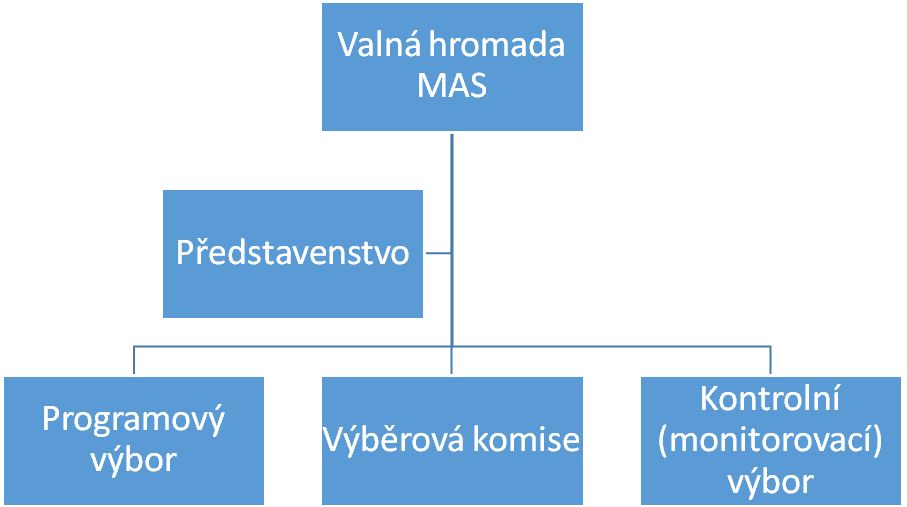 Zdůvodnění vymezení MAS v územíÚzemí, na kterém MAS působí, je geograficky a tématicky ucelené. Jeho velkou část zaujímá rozsáhlý bývalý vojenský výcvikový prostor Ralsko. Jen samotná obec Ralsko je po Praze nejrozlehlejší obcí ČR. Po odchodu Sovětské armády byl v roce 1992 vojenský výcvikový prostor zrušen a jeho rozlehlé, velmi málo zalidněné území se stalo významným rozvojovým potenciálem Libereckého kraje. Region však patří celostátně mezi hospodářsky slabé oblasti (vysoká nezaměstnanost, nízká intenzita podnikatelských aktivit, nízká daňová výtěžnost, nízká hustota osídlení, zánik zemědělské velkovýroby, poválečná výměna obyvatelstva, ztráta podnikatelských a kulturních tradic). Některé části byly vyhlášeny nebo navrženy k vyšší ochraně podle zákona č. 114/92 Sb.  Území LAG Podralsko v letech 2005 – 9 odpovídalo jádru Mikroregionu Podralsko. Do územní působnosti se ale postupně připojily svazky obcí Peklo a Máchův kraj, některé z obcí těchto svazků jsou rovněž členy Mikroregionu Podralsko. Z důvodu tohoto připojení zasahuje MAS i do území Středočeského kraje. Nejnověji žádala o územní působnost LAG Podralsko většina obcí z Novoborska, které samo o sobě nebylo dostatečně velké, aby založilo svou vlastní MAS. S obcemi územní působnosti  LAG Podralsko pak úzce spolupracují sousední obce, které spadají i do jiných mikroregionů (Velká Bukovina – Ústecký kraj) nebo byly v období 2007 – 13 na území působnosti jiné MAS (Mšeno a Chorušice) a v následujícím období zažádaly o územní působnost LAG Podralsko, aby působili ve stejné oblasti jako obce, s nimiž spolupracují. Z tohoto důvodu je současný stav takový, že LAG Podralsko zasahuje územně to tří krajů – Libereckého (nejvíce obcí a sídlo MAS), Středočeského a Ústeckého. Historie MAS a zkušenosti s rozvojem územíSkutečným datem vzniku místní akční skupiny LAG Podralsko je 10. 03. 2003, tomuto datu ale předcházela řada příprav, jednání s aktéry v území a seznamování s metodou LEADER již od roku 2002. Oficiálně jako právnická osoba vznikla MAS na ustavující valné hromadě občanského sdružení LAG Podralsko 31. 05. 2004.V rámci programu Leader+ byla LAG Podralsko zařazena mezi prvních deset pilotních místních akčních slupin v rámci ČR. Práci managementu bylo možné zcela profesionalizovat a na plný pracovní úvazek přijmout dva zaměstnance – manažera a asistenta. V těchto letech 2005-2006 se práce zaměřily především na řádnou administraci projektů žadatelů, které realizovaly první Integrovanou strategii MAS. V r. 2006 byl rovněž úspěšně realizován program LEADER ČR.Území LAG Podralsko v letech 2005 – 2006 zahrnovalo 26 obcí, především členských obcí Mikroregionu Podralsko. V tomto období byly na území LAG Podralsko realizovány projekty celkově za cca 15 000 000,-Kč. Od r. 2006 postupně probíhala příprava MAS na další plánovací období 2007 – 2013. Významným aktem bylo rozšíření MAS o nová území. Jednalo se o území, která svým charakterem zcela přirozeně splývala se stávajícím regionem a doplňovala ho především s ohledem na možnosti v cestovním ruchu.  Počet obcí se navýšil  na celkových 39, území se zvětšilo na  877,56 km2, počet obyvatel se navýšil na 43 123 a hustota obyvatelstva vlivem velmi nízké hustoty nových území klesla na celkových 49,12 ob./km2. V této podobě vstupovala MAS do plánovacího období 2007 – 2013 a připravovala na toto období novou strategii.Rovněž se svou novou strategií „Strategický plán Místní akční skupiny LAG Podralsko o.s. pro program LEADER v plánovacím období 2007-2013“ MAS uspěla hned v první Výzvě MZe k realizaci strategie a v roce 2008, mezi prvními 48 MAS, mohla vyhlásit první výzvu nového programového období. V programovém období 2007 – 2013 vyhlásila MAS celkem 7 výzev z osy IV. – LEADER, opatření IV.1.2. V území LAG Podralsko bylo realizováno 113 projektů v celkové částce cca 60 mil. Kč.Další finanční prostředky získalo území prostřednictvím osy IV LEADER, opatření IV.2.1. – Projekty spolupráce. LAG Podralsko spolu s partnerskými MAS, především MAS Turnovsko (nyní MAS Achát) se účastnily výzev k realizaci projektů spolupráce osmkrát, z čehož sedmkrát byla MAS úspěšná. V území byly v rámci projektů spolupráce realizovány kulturní a sportovní aktivity, pořizováno různé volnočasové vybavení, restaurovány drobné památky a probíhaly stavební úpravy v celkové částce více než 10 mil. Kč.
V období 2007 – 2013 došlo rovněž k dalšímu velmi významnému rozšíření územní působnosti LAG Podralsko. Do roku 2013 vstupovala MAS s celkem 52 obcemi, 54 000 obyvateli, rozlohou 1 044 km2 a hustotou 51 ob./km2 .   
Do dalšího programového období 2014 – 2020 vstupuje MAS opět s rozšířenou územní působností o další obce z Novoborska a dvě obce ze Středočeského kraje. Celkový počet obcí je v současné době 62. Od 24. dubna 2014 je LAG Podralsko zapsaným spolkem (LAG Podralsko z.s.) v souladu s novým Občanským zákoníkem. Členů LAG Podralsko z.s. je 52, z čehož 46,20% tvoří veřejný sektor a 53,80% tvoří soukromý sektor.
Priority, které si MAS stanovila pro období 2007-2013 vycházely z dlouhodobé spolupráce s důležitými aktéry v regionu a z předběžných záměrů, které management MAS průběžně shromažďoval. Jednalo se o následující priority:Priorita č. 1 – Obnova a rozvoj vesnicRealizací této priority vznikla řada nově opravených a upravených veřejných prostranství, byly podpořeny stavební akce obcí, kulturních a sportovních organizací. Priorita č. 2 – Občanské vybavení a službyV rámci této priority bylo zkvalitněno i nově zrealizováno zázemí pro sportovní, kulturní a další akce, díky čemuž se zlepšily podmínky a nabídka volnočasových aktivit všech věkových skupin obyvatel regionu.Priorita č. 3 – Podpora cestovního ruchuRealizací této priority byla rozšířena síť  hipostezek, vybudována naučná stezka u Máchova jezera, rozšířen a dovybaven penzion v Dubé.Priorita č. 4 – Podpora zakládání podniků a jejich rozvojeTato priorita byla doplněna do SPL až v r. 2012 a zaměřila se na podporu a zakládání nových a rozvoj existujících podniků nejmenší velikosti – mikropodniků, včetně nových živností v oblasti výroby, zpracování a služeb. Priorita č. 5 - Ochrana a rozvoj kulturního dědictví venkovaTato priorita navazuje na úspěšné oblasti podpory v rámci programů Leader+ a Leader ČR. V rámci této priority byla podpořena řada památek v území.Na tyto priority naváže MAS rovněž v programovém období 2014 – 2020, ale současně dojde k jejich výraznému rozšíření.Definování odpovědnosti za realizaciZa realizaci SCLLD je zodpovědná kancelář MAS s manažerkou. Kancelář MAS je vedena PhDr. Dagmar Strnadovou. Kontrolou a monitoringem je pověřen Monitorovací výbor LAG Podralsko z.s.  jehož funkci plní kontrolní a revizní komise. Své závěry předkládá představenstvu LAG Podralsko a následně valné hromadě. Popis komunitního projednáváníV průběhu měsíce dubna 2012 byly prostřednictvím rozsáhlého dotazníkového šetření zjišťovány potřeby území a plány obcí na realizaci akcí a aktivit v období 2014 – 2020.  V období červen – září 2012 byl opět prostřednictvím vlastního podrobného dotazníkového šetření zjišťován současný stav v obcích na území LAG Podralsko. Dotazníková šetření jsou průběžně aktualizována a doplňována nově získanými poznatky, získanými projednáváním potřeb obcí, NNO i podnikatelů na jednotlivých svazcích obcí, jichž se pracovníci kanceláře LAG Podralsko pravidelně účastní. Dotazníky připravila manažerka LAG Podralsko spolu s dalšími pracovníky kanceláře. Rovněž vyhodnocení těchto šetření, analýza potřeb obcí a utřídění získaných informací k potřebám území do jednotlivých plánovaných operačních programů zpracovala kancelář LAG Podralsko. S roztříděnými daty dále pracovali pracovníci kanceláře, určení k přípravě strategie pod vedením manažerky MAS společně s pracovníky svazků obcí, zástupci NNO i podnikatelů. Vznikla tak pracovní skupina aktérů rozvoje venkova, která postupně zpracovávala strategii. Další projednávání nové strategie probíhá na valných hromadách LAG Podralsko, svazcích obcí a setkáních starostů v územní působnosti LAG Podralsko. Jednání jsou včas oznamována a jsou veřejná – účastnit se mohou i NNO a podnikatelé z územní LAG Podralsko. Všechna komunitní projednávání připravované strategie na svazcích obcí i valných hromadách si organizovali pracovníci kanceláře sami. Tabulka č. 1:  Základní přehled komunitního projednávání SCLLD:Organizace kanceláře, nabyté zkušenosti a práce místní akční skupiny po celé předchozí programové období jsou zárukou udržitelnosti rozběhnutých aktivit v rámci přípravy regionu na využití programu LEADER.  Každá aktivita má svého nositele uvnitř i vně místního partnerství, který je odpovědný za udržitelnost projektu, kterou ostatně musí prokázat při výběru projektů financovaných z jednotlivých programů.Za dosavadní období si MAS vytvořila řadu funkčních kontaktů na místní samosprávu i na podnikatelskou sféru, čehož využívá ke stále se zlepšující práci managementu ve prospěch regionu.Přehled členů týmu pro přípravu a zpracování strategiePříprava SCLLD  je kontinuálním procesem, který probíhá v rámci MAS už od doby jejího vzniku. Nejprve zpracováním Integrované strategie pro Leader+, dále přípravou záměru pro Leader ČR, poté přípravou SPL na období 2007 – 2013.Řada aktérů z území LAG Podralsko byla u přípravy všech dosavadních strategických dokumentů a je i u přípravy SCLLD na období 2014 – 2020.Tým pro přípravu a zpracování strategie tvoří tito členové:Kancelář LAG Podralsko:PhDr. Dagmar Strnadová, manažerka MASJindřich Šolc, v letech 2004 - 2008 předseda LAG Podralsko, 2010 – dosud pracovník kanceláře MAS, manažer projektu spolupráce, řešitel strategie v rámci podpory z OPTPMiroslava Váradiová – pracovnice kanceláře MAS, asistentka, koordinátorka projektů, manažerka projektu spolupráceZa svazky obcí:Kateřina Hnízdová, asistentka Svazku obcí PekloBc. Markéta Humpoláková, Dis, analytička strategie pro ORP Česká Lípa, poradce Svazku obcí Máchův krajMgr. Dana Pastorková, tajemnice Mikroregionu PodralskoSpolupracující starostové:Ladislav Chvojka, předseda Svazku obcí Peklo, starosta obce ZahrádkyIng. Eva Burešová, předsedkyně Svazku obcí Máchův kraj, starostka města DoksyJiří Hauzer, předseda Mikroregionu Podralsko, starosta města OsečnáNNO:Ing. Tomáš Rychtařík, předseda PS Výři, předseda LAG Podralsko z.s.Luboš Pytloun – předseda SK OsečnáPetr Krejbich – předseda Meandry PloučnicePodnikatelé:Karel Málek – Regata Čechy a.s.Petr Kacálek - EkokrámekJana Ptáčková – AGROP s.r.o. DubáMetodický dohled nad tvorbou SCLLD, návrhová část, konzultace – Ing. Petr Ponikelský
Odborně zpracovaná tabulková a grafová část – SEAL s.r.o. – Ing. Stanislav SojkaPopis způsobu vyhodnocování SCLLD – MONITORINGVyhodnocování průběhu a výsledků realizace SCLLD poskytuje MAS zpětnou o plnění obsahu strategie a vlivu tohoto plnění na celkový rozvoj řešeného území. Vyhodnocování SCLLD též umožňuje průběžně kvalifikovaně posuzovat nastavení SCLLD ve vazbě na reálný vývoj klíčových rozvojových parametrů v území a je tak důležitým argumentačním nástrojem pro obhajobu případných úprav (zpřesňování) strategie v průběhu její realizace. Vyhodnocování SCLLD bude tedy probíhat průběžně po celou dobu její realizace. Vyhodnocování SCLLD bude probíhat ve dvou na sebe navazujících stupních. V prvním stupni bude probíhat komplexní monitoring SCLLD a ve druhém stupni evaluace SCLLD ve vazbě na podklady získané monitoringem. Základním technickým nástrojem monitorování SCLLD je jednotný monitorovací systém pro programové období 2014-2020 (MS2014+), zajišťující sběr územně identifikovaných informací (dat) o projektech, věrně dokumentujících jednotlivé fáze realizace projektů, které naplňují SCLLD. V rámci MS2014+ je prováděn též celkově monitoring plnění SCLLD.Nástroje vyhodnocování SCLLDMONITORINGV rámci monitoringu dochází ke sběru informací o všech relevantních skutečnostech souvisejících s procesem naplňování a výsledky realizace SCLLD. Monitoring je realizován ve třech rovinách jako:věcný (obsahový)finančníprocesníVěcný monitoring je zaměřen na sledování plnění strategických a specifických cílů SCLLD, resp. plnění jednotlivých rozvojových opatření prostřednictvím realizace aktivit (projektů). Cílem je zajištění přehledu o výstupech, výsledcích a dopadech implementovaných opatření SCLLD ve vztahu k celkovému obsahu a harmonogramu realizace SCLLD.Finanční monitoring sleduje proces naplňování finančních parametrů SCLLD, tj. zejména míru plánovaného čerpání finančních prostředků na projekty SCLLD ve vazbě na definované programové rámce.Procesní monitoring je orientován na sledování procesních postupů implementace SCLLD v řešeném území, tj. zejména na administraci výzev a jednotlivých realizovaných projektů určenými orgány a pracovníky MAS, včetně způsobů uplatňování předpisů, vnitřních směrnic a opatření MAS s ohledem na jejich efektivnost ve vztahu k úspěšnému naplňování SCLLD.EVALUACEV rámci procesu evaluace příslušná struktura MAS hodnotí monitoringem získané informace. Zaměřuje se na kvalitativní a kvantitativní hodnocení dosažených monitorovacích parametrů, posuzuje míru naplňování SCLLD a identifikuje a specifikuje úzká místa a příčiny nedostatečného plnění SCLLD. Výsledkem evaluace je zhodnocení stavu plnění strategie v hodnoceném období a nastavení (přijetí) nápravných opatření ke zlepšení implementace SCLLD, která povede k dosažení předpokládaných výsledků SCLLD.Proces vyhodnocování SCLLDProces monitoringuVěcný a finanční monitoring se skládá z monitoringu projektů a monitoringu SCLLD. V obou případech MAS realizuje následující procesní kroky:Zpracování plánu monitoringuvěcné vymezení – specifikace předmětu monitoringu (věcné plnění, financování, účetnictví, publicita, udržitelnost), monitorovacích kritérií (ukazatelů, indikátorů), místa provádění monitoringu (kontrola v terénu), kontrolní perioda, typ kontrol (ex-ante, on-going, ex-post, ad-hoc),časové vymezení (harmonogram) – stanovován obecně a zpřesňován v průběhu implementace SCLLD ve vazbě na termíny konkrétních výzev a charakter zaměření monitorovaných projektů (aktivit).Plán monitoringu zpracovává dle organizační a kompetenční struktury LAG Podralsko monitorovací výbor. Plán monitoringu se zpracovává 1x ročně a je zejména z hlediska časového vymezení aktualizován dle potřeby, resp. harmonogramu implementace jednotlivých etap SCLLD.Vlastní realizace monitoringuSběr, třídění, evidence a zpracování dat relevantních k provedení evaluace SCLLD.Realizaci monitoringu provádí dle organizační a kompetenční struktury LAG Podralsko manažerka LAG Podralsko PhDr. Dagmar Strnadová.Procesní monitoring mapuje veškeré postupy a činnosti, které souvisí s implementací SCLLD, monitoruje plnění pravidel, směrnic a opatření všemi organizačními strukturami MAS a identifikuje případná procesní pochybení.Procesní monitoring provádí dle organizační a kompetenční struktury LAG Podralsko programový výbor. Celkový monitoring realizace SCLLD probíhá 2x ročně (v souladu s MPIN, resp. pravidly monitoringu integrovaných nástrojů v rámci systému MS2014+), a to vždy k datu 31.12. a 30.6.). Přípravu podkladů pro monitoring SCLLD zajišťuje dle organizační a kompetenční struktury LAG Podralsko kancelář MAS v čele s manažerkou. Monitorovací zpráva je předkládána monitorovacímu výboru a následně představenstvu LAG Podralsko. Následně v termínech do 15.1. a 15.7. je předkládána tzv. Zpráva o plnění SCLLD Ministerstvu pro místní rozvoj – odboru rozvoje a strategie regionální politiky, který ji následně kontroluje.Proces evaluaceV průběhu monitoringu jsou shromážděny veškeré informace (vstupy) nutné k provedení hodnocení průběhu a úspěšnosti realizace SCLLD. Nejvýznamnějšími vstupy k hodnocení věcného naplňování SCLLD je zmapovaná úroveň naplňování monitorovacích indikátorů. Tyto indikátory jsou děleny do 3 kategorií:monitorovací indikátory výstupů – hmotné a nehmotné veličiny projektu kvantifikovatelné formou určité jednotky se stanovenými počátečním a konečným stavemmonitorovací indikátory výsledků – mapují bezprostřední účinky vyvolané přímo či v přímé příčinné souvislosti výstupy projektů (aktivit)monitorovací indikátory dopadů – identifikují přímé či nepřímé účinky vyvolané indikátory výstupů či indikátory výsledků - vztahují se k následkům (důsledkům), které překračují rámec účinku projektů (dlouhodobější charakter, dopad na širší populaci, charakter pozitivních či negativních externalit).Evaluace se zabývá prostřednictvím monitorovaných ukazatelů, dat, indikátorů výsledky a dopady realizace SCLLD. Úspěšnost realizace SCLLD je posuzována na základě:účinnosti (míry, do jaké bylo dosaženo cílů, v jakém rozsahu byla ve sledovaném období naplněna SCLLD a zda tento rozsah odpovídá plánovanému harmonogramu SCLLD),efektivity (vztahu mezi použitými prostředky a dosaženými výsledky – zejména s ohledem na efektivnost vynakládání veřejných prostředků),relevance (míry, do jaké se cíle podpory vztahují k potřebám a problémům regionu, jak jsou věcně a časově naplňovány priority SCLLD).Hodnocení (evaluace) se vztahuje nejen na plnění věcné či obsahové náplně SCLLD, zaměřuje se též na správnost finančních toků a administrativní efektivnost vnitřních organizačních procesů MAS.Též se zabývá hodnocením obrazu MAS u veřejnosti (hodnotí ohlasy na činnost a prospěšnost aparátu MAS v území).Evaluace plnění SCLLD probíhá 2x ročně. Dílčí výsledky hodnocení jsou zaznamenávány do hodnotící zprávy. Závěry hodnotících zpráv jsou využívány interně jako podklad pro práci MAS. Proces evaluace plnění SCLLD se skládá z těchto postupných kroků: provedení hodnocení a zpracování návrhu nápravných opatření (dle organizační a kompetenční struktury MAS zajišťuje monitorovací výbor)projednání hodnocení (dle organizační a kompetenční struktury MAS zajišťuje programový výbor)schválení hodnocení, včetně uložení nápravných opatření (dle organizační a kompetenční struktury MAS zajišťuje valná hromada)Smyslem vlastního hodnocení a další práce s výsledky hodnocení je zajištění:efektivity SCLLDúčinnosti SCLLDužitečnosti a přidané hodnoty SCLLDudržitelnosti realizovaných opatření SCLLDSchválené evaluační závěry jsou publikovány ve Výroční zprávě MAS.Proces tvorby a východiska zpracování SCLLDStrategie komunitně vedeného územního rozvoje (SCLLD) je v rámci programového období EU 2014-2020 jedním ze tří typů integrovaných nástrojů vymezených Ministerstvem pro místní rozvoj ČR v Metodickém pokynu pro využití integrovaných nástrojů v programovém období 2014-2020 (MPIN). Předkládaná SCLLD vychází z Nařízení (EU) Evropského parlamentu a Rady č 1303/2013 (zejména čl. 33) a je metodicky v souladu s podmínkami MPIN, resp. těmi částmi, které odpovídají struktuře a rozsahu materiálu, který je předkládán jako výstup z projektu financovaného Operačním programem Technická pomoc.Z hlediska struktury obsahuje a rozpracovává předkládaná SCLLD všechny základní předepsané části. Shrnuje informace o řešené místní akční skupině, specifikuje proces a aktéry zpracování strategie a jejich rozsah zapojení do projektu, zvýšená pozornost je věnována popisu komunitního přístupu v rámci zpracování SCLLD. Strategie dále obsahuje socioekonomickou analýzu, která čerpá jak z relevantních datových zdrojů, tak z výstupů realizovaných komunitních projednávání, obsahuje tedy kromě specifikace a hodnocení statistických údajů také zhodnocení problémů a potřeb vnímaných obyvateli regionu. Jednotlivé tematické kapitoly socioekonomické analýzy jsou přehledně shrnuty formou dílčích SWOT analýz, jejich výstupy jsou následně zakomponovány do celkové SWOT analýzy, která prošla expertním hodnocením důležitosti jednotlivých výroků ve vazbě na shromážděné analytické podklady. Na základě všech analytických podkladů a kvalitativního hodnocení výroků celkové SWOT analýzy jsou v závěru analytické části společně s identifikací rozvojového potenciálu území formulovány souhrnné analytické závěry, které uzavírají logickou strukturu analýzy a tvoří přechodový můstek do návrhové části.Následující návrhová část obsahuje popis východisek, mise a vize SCLLD, návrh strategických a specifických cílů specifikovaných do úrovně opatření. Návrhová část je formulována s ohledem na návrhové období SCLLD a zohledňuje zásadní problémy, potřeby, příležitosti a možná ohrožení řešeného území. Strategie je navržená jako reálná a realizovatelná. Cílem strategie je identifikovat realizační potenciál všech relevantních rozvojových oblastí a specifikovat realizační opatření tak, aby jejich výstupy a výsledky ovlivňovaly rozvoj území v širším měřítku s pozitivními multiplikačními efekty a s důrazem na tvorbu synergických a komplementárních vazeb. Do formulace návrhové části SCLLD vstoupily též poznatky z relevantních rozvojových dokumentů obcí, mikroregionů a dalších územních struktur. Lze konstatovat, že návrhová část SCLLD je s výstupy těchto dokumentů kompatibilní a naopak optikou širšího území vytváří podmínky pro efektivnější realizaci územních projektů. Nedílnou součástí podkladů pro co nejpřesnější specifikaci návrhové části jsou výsledky provedeného monitoringu absorpční kapacity v území, jehož shrnutí je součástí strategie. Díky tomuto monitoringu se podařilo výrazně lépe vyhodnotit (a zakomponovat do dokumentu) nejen potřeby území vyplývající z interpretace statistických dat a informací, ale i reálné potřeby vyplývající z požadavků aktérů regionálního rozvoje. Zpracovaná návrhová část bere v úvahu „hlavní témata řešené CLLD“ dle MPIN.Pro potvrzení důležitosti potřeb území prošla návrhová část, resp. opatření návrhové části, priorizací prostřednictvím expertního hodnocení řešitelským týmem SCLLD. Výsledky této priorizace jsou shrnuty v závěru návrhové části a definují východiska pro věcný i časový postup implementace SCLLD. V úrovni specifických cílů byly následně obsahově definovány indikátory jejich naplnění (jedná se o indikátory strategie).Předkládaná SCLLD dále obsahuje popis integrovaných a inovativních rysů promítnutých jak do procesu zpracování SCLLD, tak do formulací zejména návrhové části.Analytická částJedná se o základní analytický vstup pro hodnocení současného stavu území LAG Podralsko. Tato část je opěrným bodem pro následné kroky směřující ke zpracování návrhové části. Pro potřeby zpracování je nahlíženo na tuto část jako na významný zdroj hodnocení území. V této analýze jsou sledovány ukazatele v časovém vývoji v rozmezí let 2008 až 2011, resp. 2012 nebo jsou využity základní srovnávací ukazatele z let 2008 a 2011, resp. 2012. Použité ukazatele berou v úvahu vazbu na indikátory resp. ukazatele obsažené v Národním číselníku indikátorů 2014+ (NČI 2014+), přičemž tam, kde je to vhodné, jsou využity i další ukazatele mimo rámec NČI 2014+.Základními srovnávacími územími vývoje jsou využita území LAG Podralsko, Liberecký, Středočeský a Ústecký kraj a Česká republika, s tím, že v případě výrazných odchylek ukazatelů za jednotlivé obce jsou tato území blíže specifikována, a to jak v negativním, tak v pozitivním smyslu.Vymezení území a jeho základní popisMístní akční skupina LAG Podralsko (Local action group) působí na území 62 obcí spadajících územně do tří krajů – Libereckého, Středočeského a Ústeckého. Největší podíl obcí (52) je na území kraje Libereckého. V rámci územního celku statistické kategorie NUTS II zaujímá území NUTS Severovýchod, Severozápad a Střední Čechy, v rámci ORP se jedná o ORP Česká Lípa, ORP Nový Bor, ORP Liberec, ORP Mladá Boleslav, ORP Mnichovo Hradiště, ORP Mělník a ORP Děčín.Celé území působnosti MAS je i přes svou rozlehlost díky svému charakteru prostorově i tematicky ucelené.  Celková rozloha území všech zapojených obcí je 121 278 ha s celkovým počtem obyvatel 72 330.Na tomto území působí čtyři dobrovolné svazky obcí ve více obcích – Svazek obcí Máchův kraj, Svazek obcí Peklo a Mikroregion Podralsko, které dohromady zahrnují 11 měst a 38 obcí a Svazek obcí Novoborsko, z něhož je na území LAG Podralsko 8 obcí a 2 města. Obce Chorušice, Dolní Krupá a Velká Bukovina jsou dále členy svazků obcí, zasahujících na území LAG Podralsko pouze okrajově. Největší část území zaujímá rozsáhlý bývalý vojenský výcvikový prostor Ralsko. Po odchodu sovětské armády v devadesátých letech 20. století se stalo velmi málo zalidněné území významným rozvojovým potenciálem pro různá odvětví ekonomiky. Dlouhodobým působením negativních ekonomických faktorů se však řadí větší část regionu mezi hospodářsky slabé oblasti. Dle vymezení hospodářsky slabých oblastí Libereckého kraje jsou to území oblastí Jihozápadního Českolipska, Mimoňska, Podještědí, Novoborska a Cvikovska. Území je součástí České křídové tabule a na severu navazuje na útvary Lužických hor a Ještědského hřebene. Krajinný ráz tohoto území je jedinečný, s významnou geografickou, přírodní i kulturní hodnotou. K charakteristice této krajiny přispívají hlavně zdejší lesní pozemky (zvláště území obcí Bezděz, Ralsko, Doksy a Zahrádky) a významné vodní plochy (Doksy, Hamr nad Jezerem, Stráž pod Ralskem, Zahrádky, Jestřebí, Provodín). Historický ráz kulturní krajiny je narušen existencí v minulosti scelených honů orné půdy a některých velkokapacitních zemědělských komplexů. Ještě podstatnější je pak existence pozůstatků areálů bývalého VVP a areálů těžby uranu. Současný stav životního prostředí lze charakterizovat jako příznivý, avšak lokálně s narušenými složkami. Na území se z hlediska ochrany přírody nacházejí některá zvláště chráněná území - CHKO Lužické hory, CHKO Kokořínsko, CHKO České Středohoří a množství maloplošných chráněných území.Zemědělská činnost, lesnictví a rybníkářství byly historicky hlavními hospodářskými činnostmi a jedním z hlavních současných cílů je optimalizace a obnova těchto činností a venkovského způsobu života. Důležitý je i rekreační a turistický potenciál území. V souvislosti s útlumem těžby uranu a uvolněním VVP Ralsko se otevírají velké perspektivy pro rozvoj cestovního ruchu.Tabulka č. 2: Území LAG Podralsko – jednotlivé obce s počtem obyvatel a rozlohou ke dni 31. 12. 2012: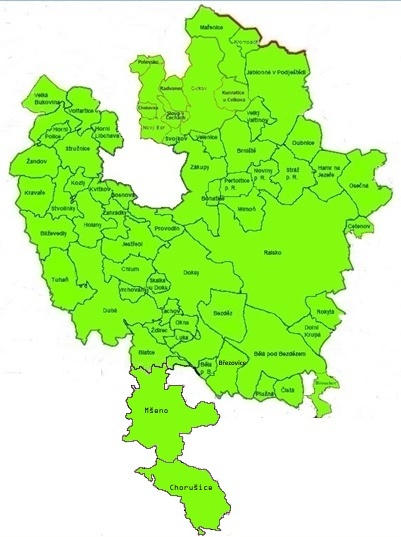 Mapa Územní působnosti  LAG PodralskoObyvatelstvoLAG Podralsko se rozkládá na zajímavě členěném území s bohatými novodobými historickými událostmi, ovlivňujícími osídlení a současný demografický stav v obcích sdružujících se v MAS. S těmito historickými aspekty souvisí i nehezký vzhled zejména měst. V 60. letech 20. století začala velmi rozsáhlá těžba uranu v oblasti Stráže pod Ralskem a na delší dobu ovlivnila přísun obyvatel do oblasti. Po ukončení těžby zůstalo mnoho bytových domů, které jsou ve větší míře rekonstruovány a poskytují možnosti bydlení pro velký počet obyvatel. Dalším z významných aspektů ovlivňujícím demografický vývoj je přítomnost bývalého vojenského prostoru, jehož rozsáhlé území je opuštěné, neobydlené s částečně zdevastovanou krajinou. Nabízí však potenciál pro další výstavbu a případný příliv stálých obyvatel do oblasti.Jiná situace je s  osídlením menších vesnic. Nejen v obcích v  příhraničních oblastech s Německem je znatelné budování nové identity k místu, kde lidé žijí. Začínají se obnovovat místní tradice a díky investicím obcí se počet obyvatel v malých obcích zvyšuje.	Tabulka č. 3:  Základní údaje o obcích na území působnosti LAG Podralsko (r. 2012)	Zdroj: ČSÚVývoj počtu obyvatel na území LAG Podralsko 2008 - 2011Tabulka č. 4:  Celkový vývoj obyvatel na území LAG Podralsko  v letech 2008 -2012 ( ŽN = živě narození, Z = zemřelí, P = přistěhovalí, O = odstěhovalí )
Zdroj: ČSÚZa sledované období byl největší přirozený přírůstek obyvatel v roce 2008. Největší výkyv byl v roce 2009, kdy se narodilo pouze 523 dětí, což je o více než 200 dětí míň, než je průměrný přírůstek, který činí 752,5 dítěte.Nejvyšší přirozený úbytek obyvatel byl sledován v roce 2010, kdy zemřelo 781 obyvatel. Průměrný úbytek ve sledovaném období je 727,5 osoby. Lze konstatovat, že přirozená migrace obyvatel je ve sledovaném čtyřletém období vyrovnaná.V letech 2008 – 2011 se do oblasti působnosti MAS Podralsko přistěhovalo 9 802 obyvatel oproti počtu 8 591 obyvatel, kteří se z území odstěhovali.Situace je dána zvyšující se atraktivitou území pro obyvatele, zkvalitňováním služeb a např. i investicemi obcí do budování nové infrastruktury pro výstavbu nových domů. Průměrný nárůst obyvatel není však v extrémních hodnotách, aby vyvolával obavy ze zvýšených výdajů obcí na poskytování základních služeb v případě zvyšujícího se počtu trvale bydlících obyvatel.V celkovém výsledku je nižší počet obyvatel v roce 2011 dán podprůměrnou porodností a poprvé sledujeme vyšší počet odstěhovavších se obyvatel než do území nastěhovavších se.  V následném roce 2012 se situace opět otočila a přírůstek obyvatel byl v počtu 2 158 obyvatel, úbytek pak 2 078 obyvatel. Nelze tak předpokládat, že nastal klesající trend v počtu obyvatel.Současný stav počtu obyvatel – dle velikosti obce
Současný stav obyvatel v obcích a městech v působnosti LAG Podralsko je dle posledního sčítání lidu v roce 2011 následující:Obce do 100 obyvatel - Luka, Blatce 189 obyvatel, z toho 96 žen a 93 mužů
Obce do 500 obyvatel - Vrchovany, Cetenov, Ždírec, Kozly, Krompach, Radvanec, Chotovice, Skalka u Doks, Velenice, Bohatice, Velký Valtinov, Svojkov, Tachov, Kvítkov, Dolní Krupá, Rokytá, Chlum, Plužná, Noviny pod Ralskem, Tuhaň, Okna, Bezděz, Březovice, Bítouchov, Mařenice, Stvolínky, Polevsko, Hamr na Jezeře, Pertoltice pod Ralskem, Velká Bukovina, Chorušice 7635 obyvatel, z toho 3738 žen a 3897 mužůObce do 1 000 obyvatel - Holany, Kunratice u Cvikova, Dubnice, Volfartice, Zahrádky, Blíževedly, Horní Police, Provodín, Horní Libchava, Sosnová, Čistá, Sloup v Čechách, Kravaře, Jestřebí, Stružnice 10298 obyvatel, z toho 5 165 žen a 5 133 mužůObce do 2 000 obyvatel - Osečná, Brniště, Mšeno, Dubá, Žandov, Ralsko 9554 obyvatel, z toho 4844 žen a 4710 mužůObce do 5 000 obyvatel - Zákupy, Jablonné v Podještědí, Stráž pod Ralskem, Cvikov, Bělá pod Bezdězem 20188 obyvatel, z toho 9877 žen a 10311 mužůObce do 7 000 obyvatel - Doksy, Mimoň11 507 obyvatel, z toho 5 899 žen a 5 608 mužůObce + 10 000 obyvatel - Nový Bor11 882 obyvatel, z toho 6 178 žen a 5 704 mužůZ celkového počtu 72 330 obyvatel žijících na sledovaném území působnosti LAG Podralsko jich žije 0,3 % v obcích do 100 obyvatel, 11,7% v obcích do 500 obyvatel, 15,2% v obcích do 1 000 obyvatel, 7,5% v obcích do 2 000 obyvatel, 33% v obcích do 5 000 obyvatel, 15,9% v obcích do 7 000 obyvatel a 16,4% obyvatel žije v obcích +10 000.Věkové složení obyvatel na území LAG Podralsko V roce 2012 žilo na území působnosti LAG Podralsko celkem 72 330 obyvatel. Z celkového počtu bylo 36 377 (50,29%) mužů a 35 953 (49,71%) žen.  Věková struktura obyvatel se od roku 2008 změnila přirozeným vývojem. Ve skupině obyvatel mladších než 14 let a ve věkové skupině 15 – 64 je zaznamenám oproti roku 2008 mírný pokles. Stoupl však počet obyvatel ve věkové skupině +65. Přesto však patří tato seniorská kategorie k nejméně početně zastoupeným skupinám obyvatel v území.Tabulka č. 5: Porovnání počtu obyvatel za rok 2012 ve třech sledovaných věkových kategoriích 0 – 14 let, 15 – 64 let a v kategorii + 65 let. Data jsou srovnávána za sledované území MAS, Liberecký kraj a Českou republiku.				  Zdroj: ČSÚZ tabulky je zřejmý vyrovnaný stav počtu obyvatel ve věkových kategoriích v rámci MAS a Libereckého kraje. Počty se vymykají celkovému republikovému průměru, ovšem pouze s malými odchylkami v řádu jednotek % a to pouze v kategorii 0 – 14 let, kde je celorepublikový průměr nižší a + 65 let, kde je naopak vyšší než v celém LK. Nejvíce obcí z území LAG Podralsko spadá do okresu Česká Lípa. V něm je průměrný věk obyvatel 39,7 let. V roce 2008 byl tento věk o jeden rok nižší, tj. 38,7 let.V žebříčku 15 obcí Libereckého kraje s nejnižším průměrným věkem obyvatel (32 – 37 let) se drží 9 obcí, které jsou na území MAS – Pertoltice pod Ralskem, Ralsko, Horní Libchava Ždírec, Stvolínky, Hamr na Jezeře, Blíževedly, Zahrádky a Tachov, který je na první příčce mezi obcemi v České republice s průměrným věkem obyvatel 32 let. Ve statistickém žebříčku mají zastoupení i obce s nejvyšším průměrným věkem, které se nacházejí na území LAG  Podralsko, a to obce Velenice a Blatce (44,4 – 45, 3 let). Ekonomicky aktivních je ze všech kategorií věkových skupin 33 732 obyvatel, tj. 47, 34 % obyvatel obcí v působnosti LAG Podralsko.Vzdělanostní struktura obyvatel na území LAG PodralskoTabulka č. 6: Struktura obyvatel v roce 2011 podle nejvyššího dokončeného stupně vzdělání:Zdroj: ČSÚU vzdělanostní struktury obyvatel existují výrazné rozdíly mezi jednotlivými obcemi, vezmeme-li v úvahu počet obyvatel těchto obcí ve věku 15 a více let. Z malých obcí do 500 obyvatel je výrazně vyšší podíl vysokoškolsky vzdělaného obyvatelstva oproti jiným obcím podobné velikosti v obcích Polevsko, Bítouchov a Svojkov. V Hamru na Jezeře a rovněž v Polevsku je nejvyšší podíl obyvatel s úplným středním vzděláním s maturitou. Nejnižší podíl vysokoškolsky vzdělaných obyvatel je v malých obcích do 500 obyvatel v mnoha obcích – Cetenově, Velkém Valtinově, Lukách, Rokyté, Pertolticích pod Ralskem, Kozlech a Chlumu. V Pertolticích pod Ralskem je rovněž nejvyšší podíl obyvatel pouze se základním vzděláním.U obcí do 1 000 obyvatel je výrazně vyšší podíl vysokoškolsky vzdělaných obyvatel v obce Horní Libchava a  Sosnová, vyšší podíl oproti jiným obcím je pak v obcích Čistá, Sloup v Čechách a Zahrádky. V obcích Horní Libchava, Sosnová, Sloup v Čechách a Čistá je rovněž vysoký podíl obyvatel s úplným středním vzděláním s maturitou, stejně tak jako v obcích Horní Police, Jestřebí a Stružnice. V obcích Stružnice, Volfartice a Kravaře je nejvyšší podíl obyvatel pouze se základním vzděláním. U obcí do 2 000 obyvatel je podíl vysokoškolsky vzdělaných obyvatel nejvyšší v obcích Mšeno u Mělníka a Dubá. V obou obcích a dále v Osečné je vysoký rovněž podíl obyvatel s úplným středním vzděláním s maturitou. V Dubé, následované Mšenem, Brništěm a Osečnou je rovněž nejvyšší podíl obyvatel pouze se základním vzděláním.U obcí do 5 000 obyvatel je podíl vysokoškolsky vzdělaných obyvatel nejvyšší ve Cvikově a v Jablonném v Podještědí. V obou obcích je vysoký i podíl obyvatel s úplným středním vzděláním s maturitou. Poměrně extrémním případem co se vzdělanostní struktury týká je město Ralsko, v němž z 1 529 obyvatel ve věku 15 a více let má 418 pouze základní vzdělání. Rovněž ve městě Stráž pod Ralskem je vysoký podíl obyvatel pouze se základním vzděláním.  Podobná je situace u obcí do 10 000 obyvatel, kde z celkového počtu 5 403 obyvatel ve věku 15 a více let má pouze základní vzdělání 1 189 obyvatel ve městě Mimoň.Celkově lze konstatovat, že města Ralsko, Mimoň, Stráž pod Ralskem i menší obce v blízkosti těchto měst, které spadají do hospodářsky velmi slabých oblastí Libereckého kraje, mají nejvíce obyvatel s velmi nízkým ukončeným vzděláním. Evidentní je v souladu s celkovými trendy růst podílu obyvatel s vysokoškolským vzděláním mezi lety 1991 a 2011. Podíl těchto obyvatel se zvýšil ve všech obcích MAS a v celé MAS asi dvojnásobně.  
    Tabulka č. 7: Srovnání VŠ  vzdělání v letech 1991, 2001 a 1011:     Zdroj: ČSÚ

Stejně tak se ve všech obcích zvýšil podíl obyvatel se středním vzděláním s maturitou (celkově asi o 40 %) a poklesl podíl obyvatel se základním vzděláním (celkově asi o 60%). Z krajských a celostátních průměrů se nijak nevymyká ani rozdíl mezi vzdělaností mužů a žen.  	Tabulka č. 8: Srovnání vzdělanostní struktury v rámci České republiky, LAG Podralsko a krajů 	Libereckého, Středočeského a Ústeckého – do všech těchto krajů MAS územně zasahuje:	Zdroj: ČSÚ
Tabulka č. 9: Porovnání vzdělanostní struktury obyvatel v ČR, Středočeském, Libereckém, Ústeckém kraji a LAG Podralsko (%):	      Zdroj: ČSÚ

Liberecký kraj je výrazně nejmenší ze všech krajů ČR a má i nejméně obyvatel starších 15 let, přesto za Středočeským ani Ústeckým krajem nijak jako celek nezaostává při procentuálním přepočtu obyvatel s vysokoškolským vzděláním, území LAG Podralsko má nižší podíl obyvatel s vysokoškolským vzděláním, než Středočeský a Liberecký kraj. Podobně jako LAG Podralsko je na tom pouze kraj Ústecký.Ústecký kraj a LAG Podralsko má výrazněji vyšší podíl obyvatel pouze se základním vzděláním. Střední vzdělání – vyučení bez maturity je u všech krajů podobné, u LAG Podralsko je podíl obyvatel s tímto typem vzdělání vyšší. Úplné střední s maturitou včetně nadstavbového a vyššího odborného vzdělání je rovněž ve všech krajích podobné, pouze u LAG Podralsko je nižší. SWOT analýza oblasti obyvatelstvoSilné stránkyRostoucí počet obyvatel v územíPoměrně nízký průměrný věk obyvatel na většině území LAG PodralskoZvyšující se podíl obyvatel se SŠ a VŠ vzdělánímSlabé stránkyVyšší podíl obyvatel pouze se základním vzděláním na území hospodářsky slabých oblastí LAG PodralskoPříležitostiRozvoj služeb, nabídka pracovních příležitostí a bydlení a tím příliv obyvatel do venkovských oblastíHrozbyOdliv obyvatel do míst s vyšší nabídkou pracovních příležitostíZvyšující se podíl obyvatel pouze se základním vzdělánímTechnická infrastrukturaDo LAG Podralsko patří 62 obcí.  Od vesnic, v nichž žije jen několik desítek obyvatel, po usedlosti na krajích vesnic, ve kterých jako by se zastavil čas, až k menším městům. Infrastruktura obcí je proto velmi rozmanitá a ne vždy se odvíjí od počtu obyvatel.Zásobování vodouLiberecký, Středočeský i Ústecký kraj mají zpracovaný Plán rozvoje vodovodů a kanalizací (dále jen „Plán rozvoje“), který stanovuje základní koncepci optimálního rozvoje zásobování pitnou vodou, odkanalizování a likvidace odpadních vod spolu s časovým upřednostněním v jednotlivých lokalitách řešeného území s ohledem na naléhavost řešení, vlastnické vztahy, možnosti financování a ekonomickou průchodnost navržených postupů v krajích.  Plán rozvoje není příslibem financování nebo spolufinancování jednotlivých záměrů. Časové zařazení vlastní realizace a zajištění financování je na investorech.Domácnosti, fungující dennodenně úplně bez vody, dnes již na území nenajdeme. Většina obcí má zavedený vodovod, odkud normálně čerpá vodu. Je zde jen několik vesnic, častěji jde jen o jejich části, které pak čerpají vodu ze studní.  Lze konstatovat, že v současnosti je na území LAG Podralsko zajištěno zásobení trvale bydlících obyvatel z veřejných vodovodů z cca 95 %. Některé obce ale potřebují vodovodní řad rekonstruovat z důvodů stáří a havarijního stavu. Rekonstrukci vodovodu a dostavbu vodovodního řadu v místních částech nebo nově budovaných lokalitách pro bydlení uvádí jako jednu z hlavních priorit ve svém rozvojovém strategickém dokumentu obce Bohatice, Svojkov, Stružnice, Sosnová,  Rokytá, Osečná, Žandov a Zahrádky. Doplnění, modernizace a rekonstrukce současných vodovodůV návrzích technického řešení Plánů rozvoje vodovodů a kanalizací se vychází ze současné struktury vodovodů, jejich zdrojů, dopravních systémů, zásobních vodojemů a vodovodních sítí. Existující infrastruktura vodovodů byla posouzena z hlediska technického stavu a potřebných kapacit s výhledem do roku 2015 a byly navrženy potřebné rekonstrukce a modernizace jednotlivých vodovodů. Plány se téměř každoročně aktualizují. V průběhu zpracování „Plánů rozvoje“ byly posouzeny jednotlivé stávající vodovody a byla navržena potřebná technická opatření v tomto rozsahu:posouzení kapacity zdrojů s ohledem na vývoj potřeby vody ve vodovodech. Stanovení podmínek pro další využití zdrojů a případně i pro jejich rozšíření,posouzení kvality vody ve zdrojích a návrh technických opatření,posouzení hlavních dopravních tras s ohledem na vývoj potřeby vody ve vodovodu, posouzení kapacity vodojemů a čerpacích stanic umístěných na dopravních trasách,posouzení kapacity zásobních vodojemů a návrh případného rozšíření,posouzení spotřebišť z hlediska optimálního rozdělení do tlakových pásem,návrh rozšíření vodovodních sítí s ohledem na předpokládaný vývoj zásobení. Návrh rekonstrukcí vodovodních sítí s ohledem na technický stav vodovodních řadů.Rozvoj vodovodů v obcích, které v současné době nemají vodovod pro veřejnou potřebuNejobtížnějším a současně velmi důležitým úkolem bylo najít kritéria pro doporučení, ve kterých obcích s výstavbou vodovodu počítat a ve kterých ne. Pro rozhodování byla zvolena následující kritéria:kvalitativní - na základě dostupných podkladů byly obce, ve kterých není v současné době vodovod pro veřejnou potřebu, rozděleny do skupin podle kvality vody v soukromých a obecních studních. Přihlíženo bylo i k tomu, zda je v těchto studních k dispozici dostatek vody. Do skupiny obcí, ve kterých se předpokládá výstavba vodovodu, byly zařazeny všechny obce, ve kterých se vyskytují specifické látky, radon a podobné a obce s nedostatkem vody,ekonomická - v obcích, kde se ve vodě vyskytují látky odstranitelné i při individuální úpravě vody (bakteriologické znečištění, železo, mangan, dusičnany) byly posuzovány investiční náklady potřebné na výstavbu vodovodu pro veřejnou potřebu oproti nákladům potřebným na individuální zásobení,velikost obce - z řešení byly vyřazeny obce s velmi malým počtem obyvatel, kde je sice výstavba vodovodu možná, ale podstatné méně reálné je financování vodovodu,ostatní - do skupiny obcí, ve kterých je navrhována výstavba vodovodu, byly zařazeny další obce, ve kterých vyplývá potřeba výstavby vodovodu z jiných kritérií, např. významná rekreační oblast, oblasti častých záplav, riziko kontaminace zdrojů z průmyslu a pod. Při posuzování těchto obcí se zpravidla vycházelo z doporučení a podkladů územního plánu velkého územního celku.Vodovody, kanalizace a ČOV jsou ve velké většině vlastněny Severočeskou vodárenskou společností. V území je značné množství vodních vrtů využívajících podzemní zásoby kvalitní pitné vody. Vesnice využívající dosud studny: Bohatice, Nový Luhov (část obce Brniště), část obce Jablonné v Podještědí, část obce Kravaře, Velenice, část obce Osečná, část obce Ralsko, část obce Stružnice, část obce Svojkov, část obce Volfartice, část obce Zákupy, Heřmanice a Velká Javorská (část obce Žandov), část obce Dolní Krupá, část obce Chotovice.Časový postup výstavby nových objektů a rekonstrukce byl pro vodovody volen podle následujících priorit:zabezpečení jakosti vody ve zdrojích, kde jejich současný stav může ohrozit zdravotní stav obyvatelstva (jakost pitné vody) - do roku 2010nové stavby, případně náhrada staveb, jejichž technický stav ohrožuje provoz systému - do roku 2010rekonstrukce vodovodních sítí a objektů - průběžně podle technického stavuvýstavba nových vodovodů v rozvojových oblastech Libereckého kraje (ÚP VÚC) - do roku 2012výstavba nových vodovodů v dnes nezásobovaných obcích a doporučených k výstavbě v PRVKUK - do roku 2015stavba vodárenských zařízení vedoucí ke zvýšení technické úrovně současného provozu - do roku 2020Kanalizace
Časový postup výstavby nových objektů a rekonstrukce byl pro kanalizace a ČOV volen podle následujících priorit:a) realizace probíhajících nebo připravených akcí a realizace akcí ve vybraných aglomeracích nad 10000 EO (zařazených do tabulky B Usnesení vlády ČR č. 1236 z r. 2002 do roku 2006b) realizace v aglomeracích s počtem 2 – 10 tis. EO dle požadavku vodního zákona do roku 2010a) výstavba nových kanalizací a ČOV i v aglomeracích s populačním ekvivalentem menším než 2000 obyvatel, nacházejících se v pásmech hygienické ochrany vodních zdrojů a v ekologicky citlivém území do roku 2012b) výstavba ČOV v aglomeracích s populačním ekvivalentem menším než 2000 obyvatel, které mají vybudovanou kanalizační síť do roku 2014rekonstrukce kanalizačních sítí a objektů průběžně podle technického stavuvýstavba nových kanalizací a ČOV i v aglomeracích s populačním ekvivalentem menším než 2000 obyvatel, nacházejících se v rozvojových oblastech Libereckého kraje (ÚP VÚC), které v současnosti nejsou vybaveny vhodným sběrným systémem do roku 2012 - 2020výstavba nových kanalizací a ČOV v ostatních obcích bez kanalizace a doporučených k výstavbě v PRVKUK do roku 2015 - 2020výstavba či rekonstrukce kanalizačních zařízení vedoucí ke zvýšení technické úrovně současného provozu do roku 2020Vybudovat kanalizaci je investice v řádech desítek milionů, proto ji najdeme jen ve větších vesnicích a městech nebo v obcích, kde je postavená již velmi dlouhou dobu, když se ještě nejednalo o tak nákladnou výstavbu. Většina vesnic, ale také okrajové části měst zabudovanou kanalizaci nemají. Předpokladem je, že domácnosti mají septik, který by měl být pravidelně vyvážen nebo domácí ČOV.Obce s úplnou kanalizací: Cvikov, Doksy, Holany, Horní Libchava, Jestřebí, Nový Bor, Polevsko, Tachov, Zahrádky, Stráž pod Ralskem, Vrchovany, Sosnová.Obce s částečně zavedenou kanalizací: Bělá pod Bezdězem, Dubá, Dubnice, Hamr na Jezeře, Horní Police, Jablonné v Podještědí, Kravaře v Čechách, Krompach, Mimoň, Provodín, Ralsko, Tuhaň, Zákupy, Žandov.   Výstavbu nové kanalizace, popř. dostavbu kanalizace v nových lokalitách pro bydlení staví jako jednu z hlavních priorit ve svých rozvojových dokumentech obce Svojkov, Polevsko, Volfartice, Stružnice, Horní Police, Stvolínky, Holany, Osečná, Sloup v Čechách, Bohatice, Žandov a Zahrádky – dobudování v nových lokalitách.Čistička odpadních vod (ČOV)ČOV má jen málo obcí, a to jen ty, jež mají zavedenou alespoň odpadní kanalizaci (mimo Pertoltic pod Ralskem). U ostatních vesnic je jen individuálně. V obci Krompach je v rekonstrukci.Obce s ČOV:  Cvikov, Doksy, Holany, Jablonné v Podještědí, Krompach, Pertoltice pod Ralskem, Nový Bor, Polevsko, Tachov, Zahrádky, Žandov, Stráž pod Ralskem, Vrchovany, SosnováObce s částečnou ČOV: Bělá pod Bezdězem, Dubá, Kravaře v Čechách, Okna, Osečná, Ralsko, Tuhaň, Zákupy.Realizaci výstavby ČOV mají ve svém dokumentu obce Okna (pro budovu MŠ) a Dolní Krupá (dvě varianty – buď společně s obcemi Rokytá a Bílá Hlína nebo samostatně pouze pro svou obec). Kanalizace dešťováS dešťovou kanalizací je to velmi podobné jako s kanalizací odpadní, zavedenou ji má jen málo obcí.Obce s úplnou dešťovou kanalizací: Cvikov, Čistá, Doksy, Horní Police, Nový Bor, Plužná, Polevsko, Skalka u Doks, Stvolínky, Zahrádky, Sosnová, Ždírec, ChorušiceObce s částečnou dešťovou kanalizací: Bělá pod Bezdězem, Dubá, Holany, Polevsko, Ralsko, Stružnice, Svojkov, Zákupy, Žandov, Chotovice.Vybudování dešťové kanalizace uvádí jako jednu z priorit ve svém programovém dokumentu obec Okna. PlynovodV území působnosti LAG Podralsko je většina obcí přibližně do 700 obyvatel. Plynovody jsou vedeny většinou jen v centrech, to znamená ve městech mimo některé okrajové části. Ve vesnicích je zavedený plynovod spíše výjimka, případně není vybudovaný v celé obci, ale jen 
v hlavní části obce.Obce s plynovodem: Cvikov, Čistá, Doksy, Horní Police, Kunratice u Cvikova, Nový Bor, Polevsko, Sloup v Čechách, SosnováObce s částečným plynovodem: Bělá pod Bezdězem, Dubá, Jablonné v Podještědí, Jestřebí, Mimoň, Osečná, Stružnice, Svojkov, Zákupy, Žandov.Elektrická energieVeřejné osvětlení je standardní součástí technické infrastruktury. Zasíťovanost je vždy vyšší než 80 %. U obcí s více místními částmi je veřejné osvětlení vybudováno ve všech místních částech.
Území je plně elektrifikováno. Dodávku elektřiny zajišťuje společnost ČEZ Distribuce, a.s., jež patří do koncernu ČEZ, a.s. Levnější elektřinu si řada obcí zajistila prostřednictvím aukcí, v nichž si vybrala levnějšího prodejce elektrické energie. Z dotazníkového šetření vyplývá, že ve většině obcí je veřejné osvětlení technicky zastaralé (používány jsou např. vysokotlaké rtuťové výbojky, které se již nevyrábí). Města i obce v území se snaží postupně rekonstruovat veřejná osvětlení za pomoci sodíkových výbojek, optimálně pak LED osvětlení, což by jim přineslo jak lepší osvětlení, tak značné finanční úspory.  Spojové službySpojové služby mobilního operátora, stejně jako telefonní ústředny a internet pokrývají již území všech obcí na území LAG Podralsko, v malých obcích a větších vzdálenostech od spádových obcí a měst je pouze občas horší kvalita signálu. SWOT analýza oblasti technická infrastrukturaSilné stránkyVysoký podíl pokrytí území elektrickou sítíVelmi dobré pokrytí území vodovody a dostatek zdrojů kvalitní pitné vodyDobré spojové služby a pokrytí mobilními operátory na celém územíZpracovaný Plán rozvoje vodovodů a kanalizací pro celé územíSlabé stránkyZnačné stáří vodovodních sítíNízký podíl obyvatel bydlících v domech napojených na veřejnou kanalizaci a velké    	množství objektů s nevyhovujícím způsobem čištění odpadních vodNedostatek ČOV na územíŠpatný stav veřejného osvětlení ve většině obcí a tím i vysoká spotřeba el. energie PříležitostiVyužití potenciálu obnovitelných zdrojůZvýšení spolehlivosti dodávky elektrické energie, rozšíření rozvodných sítíZvyšování podílu efektivní ekologické likvidace odpadních vod v obcíchAplikace nových informačních a komunikačních technologií na celé územíVyužití prostředků fondů z EU k rozvoji technické infrastrukturyHrozbyOmezená kapacita elektrorozvodných distribučních sítí Situování fotovoltaických elektráren v území s negativním vlivem na krajinný rázNedostatek finančních zdrojů na údržbu a rekonstrukci veřejných osvětlení, budování kanalizací a ČOVOmezené možnosti dotací na rekonstrukce a dostavbu technické infrastruktury v obcíchDopravaHustota dopravní sítě záleží na mnoha aspektech. Kromě silnic, případně kolejí, záleží samozřejmě na počtu obyvatel, rozloze a také poloze obce. V obcích LAG Podralsko pravidelně jezdí spoje vlakové a autobusové dopravy. V Doksech jezdí v letních sezonách také parník po Máchově jezeře.Silniční dopravaVlastníkem silnic I. třídy je stát (správu a údržbu zajišťuje Ředitelství silnic a dálnic), silnic II. a III. třídy Liberecký kraj (správu a údržbu zajišťuje Krajská správa silnic Libereckého kraje prostřednictvím společnost Silnice LK a.s.), místních komunikací většinou obce. V území se nenachází žádná dálnice nebo rychlostní komunikace. Nejbližšími napojovacími body je D8 Roudnice a Litoměřice a na R10 Mnichovo Hradiště a Kosmonosy. Z hlediska dostupnosti lze považovat za problematické napojení obcí řešeného území na mezinárodní dopravní koridory.Silnice I. třídy
Jestřebí (I/38) - Zahrádky u Č.L.(I/15) - Česká Lípa - Nový Bor, Svor (I/13)
Nový Bor, Svor (I/9) 
Jestřebí (I/9)  - Zahrádky u Č.Lípy (I/9)

Rychlostní komunikace E442
I/13 Děčín - Nový Bor 

Intenzita dopravy na nejvytíženějších komunikacích
Silnice 262 a I/9 Nový Bor – Česká Lípa – Zahrádky:   10 – 15 000 vozidel za 24 hodin 
Silnice 38 – Doksy – Bělá pod Bezdězem: 7 – 10 000 vozidel za 24 hodin
Silnice 268, 270 – Česká Lípa - Mimoň :  7 – 10 000 vozidel za 24 hodin

Velmi rozdílná je délka místních komunikací na území jednotlivých obcí. Nejdelší síť mají rozlohou velké obce často sestávající z více místních částí. Nejdelší síť místních komunikací uvádí v dotazníkovém šetření město Jablonné v Podještědí (80 km), dále město Bělá Pod Bezdězem (62 km), město Zákupy (50 km), městys Holany (40 km), město Dubá a obec Brniště (30 km). Rozlohou malé obce a obce, rozkládající se podél hlavních komunikací mají naopak jen malou síť místních komunikací v délce několika km.  V území zcela chybí dálnice nebo rychlostní komunikace. Problémy stávajících tras hlavních komunikačních tahů jsou průjezdy městy a obcemi, a to v Severo - jižním i Východně - západním směru. Problematická je i bezpečnost na komunikacích pro chodce a cyklisty v případě řady místních komunikací, využívaných jako cyklostezky (popsány v kapitole 6.11, podkapitole 6.11.4, věnované Cestovnímu ruchu a cykloturistice jako významnému prvku cestovního ruchu a atraktivity území), zejména kvůli průjezdům kamionové dopravy. Nejhorší je situace na komunikaci II/262 u obcí podél řeky Ploučnice (Stružnice, Horní Police, Žandov), kudy projede těsně kolem obytných domů denně cca 600 nákladních aut a kamionů. Komunikace je značně přetížena, není bezpečná a ani výsledky měření hluku nedopadly pro obce uspokojivě, hluk je nadměrný. Podobná je i situace na komunikaci I/9 v úseku Nový Bor – Česká Lípa – Zahrádky – Jestřebí a dále ve směru na Dubou. Stav silnic obcí na území působnosti LAG Podralsko je obecně velmi špatný. O tom také svědčí fakt, že v dotazníkovém šetření uvedlo jen 13 obcí stav komunikací jako dobrý, případně vyhovující. Všechny ostatní obce uvádí, že stav jejich komunikací je nedostačující až havarijní. Jedná se o velké úseky potřebující úplnou rekonstrukci, nikoliv o malé části silnic. Obce spokojené se stavem svých komunikací: Cetenov, Čistá, Doksy, Velenice, Mařenice, Osečná, Pertoltice pod Ralskem, Provodín, Tuhaň, Zahrádky.Autobusová dopravaDopravní obslužnost veřejnou dopravou je v obcích LAG Podralsko dosti rozdílná a odráží se v ní poloha jednotlivých obcí (na hlavních komunikacích, u větších měst), velikost obce (obec sestávající z více místních částí nebo obec tvořená jednou částí) a také spádovost za službami vyšší vybavenosti, které obec nenabízí. Všechny obce spadající do území působnosti LAG Podralsko mají minimálně jednu autobusovou zastávku.Nejlepší dopravní spojení z obcí LAG Podralsko mají města – Mimoň, Stráž pod Ralskem, Jablonné v Podještědí, Doksy, Dubá, Nový Bor, Žandov.  Z nich je rovněž zajišťována obsluha obcí v jejich zázemí. Dobré dopravní spojení mají i obce na železnici. Velké množství spojů jezdí i ve směru na Zahrádky, Jestřebí. To je jednak dáno tím, že se jedná o větší obce s více místními částmi, jimiž projíždí různé autobusové linky a trasou ve směru na Prahu, do níž je velmi dobré autobusové spojení linkami ČSAD i soukromou linkou – Quick Bus a.s. Varnsdorf, který zastavuje také v Novém Boru, Jestřebí a Dubé.  Ostatní autobusové spoje zajišťuje ČSAD Česká Lípa a ČSAD Liberec. Autobusovou dopravu na dálkových trasách zajišťuje rovněž společnost BusLine a.s. U autobusových spojů na celém území LAG Podralsko je zřejmý zcela diametrální rozdíl v počtu spojů ve všední dny a o víkendech. Obce, které jsou odkázány pouze na autobusové spojení, jsou o víkendu téměř „odříznuty“ od světa. Ve všední dny tedy jezdí autobusy častěji než o víkendech, stejně je tomu i o svátcích, kdy většinou platí stejný jízdní řád jako o víkendech. Jinak je to ve dny kdy mají volno studenti, žáci, kdy některé linky nejezdí po dobu celých letních prázdnin nebo jiných dnů, kdy není škola, ale lidé se musí dostat do práce.  Jízdní řády jsou postaveny tak, aby se studenti, žáci dostali včas do škol a lidé do práce. Rovněž poslední spojení je většinou kolem 22.00 hodin. Výhodnější spojení mají jen obce, které leží u hlavních silničních tahů a obce, v nichž se nachází železniční zastávka. ČSAD se snaží pokrýt všechny obce a zprostředkovat tak dobré spojení mezi městy a venkovem. Vzhledem k nedostatečnému pokrytí území veřejnou dopravou a zvyšujícím se nárokům obyvatel na dopravní komfort narůstá potřeba individuálního způsobu přepravy osob, což způsobuje bezpečnostní i ekologické problémy v řešeném území. 
Obce z Libereckého kraje jsou součástí systému IDOL, který slouží k optimalizaci systému veřejné dopravy v Libereckém kraji. Železniční doprava
Územím MAS procházejí železniční trasy:080 – Bělá pod Bezdězem - Doksy - Česká Lípa – Nový Bor (přes Jestřebí, Okna…)081 – ČL – Benešov nad Ploučnicí (přes Stružnici, Horní Polici, Žandov)086 – ČL – Mimoň – Jablonné v Podještědí (přes Zákupy, Brniště, Velký Valtinov…)087 – ČL – Litoměřice (přes Zahrádky, Stvolínky, Kravaře)076 - (Mělník – Mladá Boleslav (přes Mšeno u Mělníka)V případě železničních stanic jde především o pozici vesnice, tedy o to zda místo na kterém se vesnice rozléhá, je mezi městy. To je důvod, proč není vlaková síť ani zdaleka tak hustá jako autobusová. Vlaky jezdí podle stejného jízdního řádu celý týden. Tratě jsou starší a často vedou lesy, proto jsou poměrně často pod údržbou. Železniční tratě jsou krom menších nových přeložek ve špatném stavu a neumožňují kvalitní a rychlou dopravu. V čase výluk funguje náhradní autobusová doprava.Obce se železniční stanicí - nádražím, zastávkou: Bělá pod Bezdězem, Brniště, Cvikov, Doksy, Horní Police, Jablonné v Podještědí, Jestřebí (2km od obce), Kravaře v Čechách, Mimoň, Nový Bor, Okna, Pertoltice pod Ralskem, Provodín, Stružnice, Stvolínky, Velký Valtinov, Zahrádky, Zákupy, Žandov, Mšeno u Mělníka.Dopravu na všech tratích zajišťují České dráhy, a.s. Vlastníkem tratí je stát, který je zastupován Správou železniční dopravní cesty, státní organizace, vlastníkem objektů železničních stanic jsou většinou České dráhy a.s.SWOT analýza oblasti dopravaSilniční a autobusová dopravaSilné stránky Hustá silniční síť Dobrá dostupnost hlavního města PrahyExistence integrovaného dopravního systému Libereckého kraje – IDOL s účelem optimalizace systému veřejné dopravySlabé stránkyNedostačující napojení na mezinárodní dopravní koridoryPřetíženost exponovaných úseků silniční sítěŠpatný stav místních komunikací a komunikací II. a III. třídyVysoké dopravní zatížení měst a obcí, nedostatek obchvatůNaprosto nedostatečná dopravní obslužnost části území (okrajových a malých obcí) veřejnou hromadnou dopravou, zejména o sobotách a nedělíchNárůst individuální dopravy – vysoká zátěž hlukem, emisemi, vibracemi z dopravyPříležitostiDobudování, modernizace hlavních silničních tahůPodpora alternativních typů dopravy, šetrných k životnímu prostředí Podpora rozvoje kombinované dopravyVyužití prostředků z EU na rozvoj dopravní infrastrukturyHrozbyDalší snížení spojů veřejné dopravy do okrajových a malých obcíZhoršená údržba místních komunikací vzhledem k finančním možnostem obcíÚtlum rozvoje regionu odkládáním dostavby páteřních tras Vysoká intenzita individuální automobilové dopravy vedoucí ke zhoršování dopravní obslužnosti a poklesu významu veřejné hromadné dopravyDlouhodobě setrvávající nevyhovující technický stav silniční infrastrukturyNedostatek finančních zdrojů na rozvoj dopravní infrastruktury, omezování provozuŽelezniční dopravaSilné stránky Poměrně hustá železniční síť Dobrá průchodnost hranic s Polskou republikou a SRNNejmenší negativní vliv na životní prostředíVelká přepravní kapacita osob i nákladůProbíhající obnova vozového parkuSlabé stránkyZanedbaná údržba tratí, budov, mostů, tunelů, zastaralé a chybějící zabezpečovací a sdělovací zařízeníChybějící kvalitní a rychlé napojení na páteřní koridorovou síť, absence koridorové trati na územíNeelektrizované jednokolejné tratěNevyhovující technický stav železničních tratí, tím nízká přepravní rychlost  a  dlouhé doby jízdyPříležitostiPropojení tří území SRN, Polsko a ČR modernizováním a optimalizováním stávajících tratí, resp. výstavbou nových tratí a přeložekPřevedení kamionové dopravy na železniciPodpora rozvoje cykloturistiky zavedením vhodných přepravních vozů a vlakůDobudování, celková modernizace a optimalizace železniční sítě a železničních dopravních prostředků HrozbyDlouhodobě setrvávající nevyhovující technický stav železniční infrastruktury i budovNedostatek finančních zdrojů na reprodukci a rozvoj dopravní infrastruktury, rušení železničních tratí, omezování provozuNekoordinovaná privatizace jednotlivých tratí
Vybavenost obcí a službyVybavenost obcí úzce souvisí s počtem obyvatel v dané obci.Lze uvést, že se zvyšujícím se počtem obyvatel se zvyšuje občanská vybavenost obce i rozsah služeb přímo v dané obci.Restaurace:	
Minimálně jedna restaurace se nachází v 50 obcích územní působnosti LAG Podralsko, přičemž ve větších obcích a městech je restaurací podstatně více. Restaurací je v území sice dostatečné množství, ale horší je situace v oblasti stravovacích možností. Restaurace, zejména na malých obcích, nenabízí stravování.         Tabulka č. 10: Počet obchodů v obcích dle jejich velikosti:Široké spektrum obchodů a obchodních domů má město Nový Bor, které má jediné z území LAG Podralsko nad 10 000 obyvatel.V polovině obcí z území LAG Podralsko je kadeřnictví, většinou je spojeno i s kosmetikou, často rovněž s  manikúrou a pedikúrou.V obcích se dále nacházejí dílny drobných podnikatelů – autoservis, pneuservis, truhlářství, klempířství, zámečnictví, zednické práce. Často je zastoupena i autodoprava. LAG Podralsko je nositelem známky „Regionální produkt Lužické hory a Máchův kraj“, která je chráněna Úřadem průmyslového vlastnictví. V rámci toho vyhlašuje každý rok výzvu pro místní producenty, kteří mají zájem být nositeli tohoto certifikátu. Na svém území má již regionální producenty z řad výrobců medu, kozích sýrů, krůtích výrobků, keramiky, tzv. lesního skla i šperků z produkce místních výtvarnic. Pošta:
Pobočky České pošty jsou dosud ve 37 obcích na území LAG Podralsko, převážně se jedná o obce nad 500 obyvatel. Několika obcím hrozí zrušení České Pošty, což se ovšem nelíbí občanům ani představitelům obcí.SWOT analýza oblasti vybavenost obcí a službySilné stránkyDostatečná základní občanská vybavenost ve většině obcíSlabé stránkyChybějící občanská vybavenost hlavně v nejmenších obcích (obchod s potravinami)Dostatek restaurací, ale málo stravovacích provozovenPříležitostiSpolupráce obcí při zajištění občanské vybavenosti a její dostupnostiRozvoj regionálních produktů a podpora vzniku prodejen těchto produktůHrozbyMožné uzavírání vesnických poštKrach malých prodejen a drobných provozovatelů služebNejistá ekonomická situace provozovatelů řady služeb občanské vybavenosti (maloobchod, stravování, řemeslné služby…)
BydleníTabulka č. 10: Dokončené byty v LAG Podralsko v období 2001 - 2012      Zdroj: ČSÚTabulka č. 11: Bytový fond na území působnosti LAG Podralsko v r. 2011:      Zdroj: ČSÚ Významné zastoupení malých obcí se i ve struktuře bytového fondu projevuje vysokým podílem bytů v rodinných domech. Nejvyšší podíl bytů v bytových domech je dle předpokladu v největších obcích – Stráž pod Ralskem a Ralsko, zde byl v 80. letech největší příliv obyvatel díky uranovému průmyslu a textilnímu průmyslu a pro tyto dělníky byla výstavba bytových domů soustředěná ve velkém do stěžejních míst. Podobná situace byla i ve městě Nový Bor se sklářským průmyslem, zde je tedy také vysoký podíl bytů v bytových domech. Všem těmto místům zůstalo ve fondu bydlení mnoho bytových domů. Zajímavostí je, že město Mimoň vlastní několik bytových domů na území města Ralsko.Na území LAG Podralsko je z celkového počtu bytů v domech 58 % bytů v RD a 39% bytů v BD. Neobydlených bytů z celkového počtu bytů v domech je 18%, z toho 81% v RD a 17% v BD. Zde se počet neobydlených bytů projevil díky převodu bytových domů od státu do vlastnictví obcí. Po odchodu sovětských vojsk z území zejména města Ralska, zůstalo mnoho vybydlených bytových domů v majetku obcí, které s nimi v současné době nakládají buď formou oprav a rekonstrukcí nebo prodeji, ale z důvodu nedostatku pracovních příležitostí v oblasti tyto domy zatím zůstávají neobydlené.Velké procento obydlených bytů v rodinných domech způsobuje rozmanitost území, kde převážná většina rodinných domů je v malých obcích, protože v malých obcích nebylo prioritou stavět bytové domy, zůstala zde původní zástavba. V současné době přibývá výstavba nových, rodinných domků.  Z celkem obydlených bytů je 53% obydlených v RD a 45% v BD.Tabulka č. 12: Domovní fond na území působnosti LAG Podralsko v r. 2011:         Zdroj: ČSÚPozn.: Součet kategorií rodinné domy a bytové domy nemusí odpovídat údajům v kategorii celkem, zbytek připadá na kategorii ostatní domy.
V celé republice je podíl obydlených domů vůči celkovému počtu domů 83%. Neobydlených domů je v republice z celkového počtu domů 16,5%. Na území LAG Podralsko je to jen o cca 5% obydlených domů méně a o 5% neobydlených domů více, než je republikový průměr. Počet více neobydlených domů souvisí s převodem majetku domů do vlastnictví obcí od státu v devadesátých letech a absence pracovních příležitostí ovlivnila i obydlenost těchto domů, které by obce měly k dispozici pro své obyvatele. Postupně se tyto domy rekonstruují nebo mění majitele, ale rozdíl 5% je dopadem těchto skutečností.Na území LAG Podralsko je pouze o 1% nižší podíl obydlených domů než je podíl v Libereckém kraji, neobydlených domů je o 2% více než je průměr Libereckého kraje. 	Tabulka č. 13: Bytový fond – právní důvod užívání bytu:	     Zdroj: ČSÚ Na území LAG Podralsko je 50 % bytů ve vlastních domech což je o 10 % více než celorepublikový průměr a o 11 % více než průměr Libereckého kraje. Dále je zde 16 % bytů v osobním vlastnictví, což je o 6 % méně, než je celorepublikový průměr a o 5 % méně než je průměr v Libereckém kraji. 26% bytů je v nájemním vztahu, což je vyrovnaný stav jak v celorepublikovém porovnání, tak v porovnání s Libereckým krajem.  9 % bytů je v družstevním vlastnictví, což je jen o procento méně, než je celorepublikový průměr a o 3 % méně než je průměr v Libereckém kraji.Tabulka č. 14: Obydlené domy - vývoj od roku 1919 – 2011: Zdroj: ČSÚ  Stáří domovního fondu je nižší zhruba o čtvrtinu v porovnání s celorepublikovým průměrem do roku 1919. Ve srovnání s Libereckým krajem je zde asi o polovinu nižší podíl nejstarších domů postavených do roku 1919.  Nejvyšší zaznamenaný pokles domovního fondu na území LAG Podralsko byl o 54 % k roku 1980 v porovnání s lety 1919 a dříve. Další pokles je k letům 2001 - 2011. Pokles lze vysvětlit úbytkem pracovních příležitostí, hospodářskou krizí a nedostatkem investorů, proto nebyl zájem o výstavbu a vzestup domovního fondu. Nejmladší domovní fond v průměru je na území LAG Podralsko ve městě Stráž pod Ralskem a v Ralsku. Ralsko dalo k dispozici v nedávné době parcely a po odchodu sovětských vojsk uvolnilo místo k rozvoji a nové výstavbě. Stráž má obdobný potenciál. Nejstarší domovní fond je v obcích Mařenice  a Velenice a v dalších malých obcích na území LAG Podralsko. Průměrné stáří budov je mezi 50-70 lety ve 45 obcích na území.Kanalizaci na území LAG Podralsko má 49% z celkového počtu domů. Vodovod 89% domů a plyn 33% domů.  Ústřední topení má 75% domů.Značným nedostatkem řešeného území je malá nabídka zasíťovaných pozemků pro individuální bytovou výstavbu.SWOT analýza oblasti bydlení
Silné stránkyDostatek volných bytů v bytových domech v hospodářsky slabých oblastechPoměrně mladý bytový fond na většině územíSlabé stránkyMalá nabídka zasíťovaných pozemků připravených pro individuální bydleníPříležitostiInvestice obcí do ploch pro bydlení HrozbyChátrání neobydlených bytů v hospodářsky slabých oblastech z důvodu nedostatku pracovních příležitostíŽivotní prostředíKapitola Životní prostředí identifikuje oblasti a přírodní prvky důležité z hlediska ochrany přírody. Do této kategorie spadá též otázka péče o krajinu a veřejné zeleně. Kapitola dále analyzuje základní složky životního prostředí, tj. ovzduší, vodu a půdu a zabývá se odpadovým hospodářstvím a energetikou. 
Na území LAG Podralsko se nachází tři chráněné krajinné oblasti (CHKO).  Podstatnou částí své výměry zasahuje na území CHKO Kokořínsko a CHKO Lužické hory. Nejmenší podíl své výměry má CHKO České středohoří. V rámci oblasti nalezneme i maloplošná chráněná území, národní přírodní památky, národní přírodní rezervace, přírodní památky a přírodní rezervace. Velká část území je rovněž součástí NATURY 2000 – evropsky významné lokality (např. Bělá pod Bezdězem – zámek, Kokořínsko, Stružnické rybníky, Ronov – Vlhošť, Doksy – zámek, Ralsko, Jestřebsko - Dokesko, Dolní Ploučnice, Lemberk – zámek, Velký a Malý Bezděz, Horní Ploučnice, Zahrádky) a ptačí oblasti - ptačí oblast Českolipsko-Dokeské pískovce a mokřady.

V minulosti probíhala v území chemická těžba uranu, následky této činnosti se v současnosti likvidují s předpokladem ukončení do r. 2030. Problémovou lokalitou je bývalý Vojenský prostor Ralsko. Zde přes velmi cenná přírodní území byly zaznamenány značné škody působením sovětských vojsk, tyto škody byly již zlikvidovány a v současnosti probíhá monitoring výsledků asanace. Další drobnější ekologické havárie jsou v lokalitách někdejších průmyslových závodů, tyto lokality jsou čištěny průběžně.Odpadové hospodářstvíSvoz a likvidaci SKO zajišťují v území působnosti LAG Podralsko z.s. tři soukromé firmy - AVE CZ, COMPAG CZ a Marius Pedersen. Kromě těchto v území působí ještě další dvě firmy, rozsah jejich služeb je však z hlediska regionu nevýznamný.Sběrné dvory V současnosti se připravuje zřízení sběrného dvora v Ralsku  - Kuřívodech. V menších obcích je organizován minimálně 2x ročně mobilní svoz odpadů, což s ohledem na menší objem produkce plně vyhovuje.Výkupny odpadůVýkupny odpadů jsou v území působnosti dostatečně zastoupeny. Celkově lze oblast sběrných dvorů, sběrných míst a výkupen odpadů hodnotit jako dostačující danému území, problémem zůstává neochota některých obyvatel tyto služby využívat (s výjimkou výkupen). Obce se tak potýkají s množstvím neustále obnovovaných "černých skládek".Třídící linky Stávající třídící linky na území ORP Česká Lípa pracují převážnou většinou své kapacity na třídění odpadů z podnikatelské činnosti. Komunální odpady jsou, krom separovaného sběru, tříděny pouze na lince skládky ve Volfarticích, zbylé jsou pouze ukládány na skládky. Otevírá se zde velký prostor pro podnikatele. 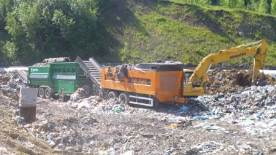 Koncová zařízení v  území zcela chybí.                              																EKO VolfarticeZařízení pro nakládání s biologicky rozložitelným odpadem (BRO )Stávající dvě kompostárny mají v současnosti volnou kapacitu pro obce, tomu odpovídá i zájem zástupců firem prezentovat svou činnost starostům obcí a nabídnout jim spolupráci v oblasti kompostování. Zvláště malé obce s vesnickou zástavbou by mohly využít systém dodání kompostérů majitelům nemovitostí. Další šancí je vybudování společných kompostáren sdruženými obcemi.Spalovny a zařízení pro energetické využití odpadů mimo územíV území působnosti LAG Podralsko není žádné zařízení pro energetické využití odpadů ani spalovna Spalovny a zařízení pro energetické využití odpadů Koncová zařízení (spalovny a zařízení pro energetické využití), současný stavStávající spalovna (Termizo) leží mimo území a má již dnes naplněnu svou kapacitu. Variantou řešení by bylo vybudování třídící linky a spalitelný odpad dále energeticky využít v existujících teplárnách spalujících fosilní paliva (např. výtopna Hradčany v Ralsku)Skládky odpadů provozované Na území jsou 3 fungující skládky. Skládka v Ralsku Kuřívodech (Selská vrcha) je pozůstatkem po armádě, v současnosti slouží jako skládka pro CZT Hradčany (ENERGIE Holding a.s.) a je na ní ukládán popel z výtopny. Skládka byla po odchodu SA opatřena monitorovacími vrty. Další skládka pro ukládání SKO je v Ralsku Svébořicích. Skládku obhospodařuje firma Ekoservis Ralsko patřící do skupiny COMPAG. V roce 2011 bylo zkolaudováno rozšíření skládky (2. etapa). Životnost skládky se předpokládá na dobu 6 let. V severní části území je umístěna skládka Volfartice v majetku EKOVOLFARTICE. Na skládku se vozí SKO. Předpokládaná životnost je cca 8 let. Na skládce je instalovaná třídící linka. Černé skládky odpadu Černé skládky jsou velkým problémem všech měst a obcí regionu. Vznikají zcela nahodile a mnohdy i opakovaně. Největší výskyt byl zaznamenán na území města Ralsko v lokalitách opuštěných armádou. Likvidaci černých skládek zabezpečují organizačně i finančně vlastníci pozemků a mnohdy i města a obce. V letošním roce proběhla s úspěchem akce "Ukliďme příkopy", akce byla pořádána ve spolupráci s DSO Mikroregion Podralsko a mikroregionu Zittauer Gebirge (SRN) a Podralského nadačního fondu. Podralský nadační fond (při ZOD Brniště) pořádal v loňském roce exkurzi do spalovny v německém městě Lauta s cílem seznámit zájemce s jiným přístupem k odpadům a hospodaření s nimi.Produkce odpadů V rámci území působnosti LAG Podralsko je ročně produkováno cca 320 tis t. odpadů, z toho 21 tis. t. nebezpečných odpadů. Celková produkce odpadů má stoupající tendenci, oproti tomu podíl nebezpečných odpadů klesá. Produkce odpadů je silně ovlivňována demoliční sutí. Produkce KO činí ročně 70 tis. t a má klesající tendenci. Produkce SKO je ve výši 40 tis. t ročně a mírně stoupá.Biologicky rozložitelný komunální odpadCelková produkce BRKO má stagnující charakter – v roce 2008 bylo produkováno 27 tis. t a v roce 2012 30 tis. t. V území působnosti se nacházejí dvě zařízení na kompostování, tato zařízení mají zájem rozšířit své služby do více obcí v území. Nakládání s odpady celkověAnalýza dokládá nepříznivou situaci nakládání s odpady v území působnosti LAG Podralsko.Materiálově je využíváno 270 tis. t, energeticky není využíván žádný odpad a skládkováno je 55 tis. t. Materiálově využit je převážně  odpad z průmyslové výroby. Nakládání s komunálními odpady (dále jen KO) a se směsným komunálním odpadem (dále jen SKO) KO je převážně ukládán na skládky, vývoj ukazuje značný nárůst (v r. 2008 je to 28 tis. t a v r. 2012 již 50 tis. t). Malá část je materiálově využívána se stoupající tendencí (v r. 2008 činí využití 3 tis. t. a v r. 2012 pak 10 tis. t).U SKO je situace daleko závažnější. Materiálově se tento odpad vůbec nevyužívá a pouze se ukládá na skládky v množství 40 tis. tun (rok 2012), s nárůstem téměř 100% oproti roku 2008.Nakládání se separovaným sběrem V oblasti je separovaný odpad využíván materiálově, malá část je odstraňována a energetické využití zcela chybí. Materiálové využití papíru má klesající tendenci. Materiálové využívání plastů naopak strmě stoupá. Sklo a nápojové kartony se pouze likvidují.Území působnosti LAG Podralsko z.s. je prostředím vhodným k turistice a rekreaci, tím více je nutno dbát na ekologické chování všech právnických subjektů, obyvatel i návštěvníků území. Nakládání s odpady a jejich co největší využívání jako surovina se může stát dobrou vizitkou celého regionu pro návštěvníky. Ukázky moderních technologií mohou sloužit i jako cíle pro zvídavé turisty.Ochrana ovzdušíOblastmi, kde byly za poslední tři roky překročeny tři imisní limity a zcela lokálně (v centru Nového Boru) i čtyři, jsou z území LAG Podralsko Nový Bor a Mimoň. Jedná se o klíčové oblasti z hlediska znečištění ovzduší, a proto jsou tyto oblasti vymezeny jako priorita kategorie 1.  Jedná se o území, na které je nutno soustředit největší pozornost při veškerých aktivitách směřujících ke snížení imisní zátěže.Alespoň trojí překročení některého z limitů během posledních pěti let (2006 – 2010) bylo zaznamenáno na správních územích několika stavebních úřadů na území LAG Podralsko. Jedná se o následující stavební úřady: Cvikov, Doksy, Mimoň, Nový Bor, Stráž pod Ralskem, a Žandov. Správní území těchto stavebních úřadů jsou vymezena jako priority kategorie 2.Nejmenší počet překročení byl zaznamenán na správních územích stavebních úřadů obcí Dubá a Osečná.Prioritní území jsou pro účely Integrovaného programu ke zlepšení kvality ovzduší vymezena takto:Kategorie 1: území s překročením alespoň 3 limitů v období 2008 – 2010:oblast Nového Boru (překročeno 4 – 5 imisních limitů)oblast MimoněKategorie 2: území s překročením alespoň 3 limitů v období 2006 – 2010:Vymezeno na úrovni správních území stavebních úřadů: Cvikov, Doksy, Mimoň, Nový Bor, Stráž pod Ralskem, ŽandovKategorie 3: ostatní území:Území kategorie 3 je vymezeno ve zbývajících částech. Jedná se o správní území stavebních úřadů:Dubá, Jablonné v Podještědí, Osečná, Zákupy, Mšeno Vymezení citlivých ekosystémůImisní limity pro ochranu ekosystémů a vegetace v oblastech vymezených přílohou č. 4 Nařízení vlády č. 597/2006 Sb., podle které se místa odběru vzorků zaměřená na ochranu vegetace umisťují více než 20 km od aglomerací nebo více než 5 km od jiných zastavěných oblastí, průmyslových zařízení nebo silnic můžeme nalézt v severní části Lužických hor (okolí Krompachu o rozloze cca 10,5 km2 a na ploše 6,4 km2 u Ralska. Na území LAG Podralsko se dále nachází velké množství již zmíněných hodnotných, přírodě blízkých ploch, zasluhujících ochranu. Nejvýznamnější z nich jsou chráněné krajinné oblasti České středohoří, Kokořínsko a Lužické hory. Další významnou velkoplošnou lokalitou je oblast spadající do soustavy NATURA 2000. Jedná se konkrétně o ptačí oblast Českolipsko – Dokeské pískovce a mokřady.Z emisní bilance tuhých znečišťujících látek na území LAG Podralsko vyplývá za rok 2009, že hlavní podíl na produkci emisí mají malé zdroje (49 %) a dále doprava (42 %). Zvláště velké, velké a střední zdroje znečišťování celkově produkují cca 9 % emisí tuhých látek.Na základě výše uvedených skutečností lze specifikovat následující hlavní opatření ke zlepšení kvality ovzduší:Opatření ke snížení emisní a imisní zátěže z automobilové dopravyOpatření k omezování prašnostiOpatření ke snížení emisí z energetického zásobování a omezení spotřeby tuhých palivOpatření ke snižování emisí z dalších (technologických, nespalovacích) zdrojů znečišťováníInformační opatření a technická pomoc (osvěta veřejnosti, veřejná správa, monitoring kvality ovzduší)Centrální zásobování teplem je omezeno pouze na větší sídla, vytápění jinými prostředky je spíše výjimečné. Přechod od vytápění domácností pevnými palivy na jinou formu stále představuje významný potenciál snížení emisí tuhých látek. Dodatečný potenciál představuje ekologizace vytápění veřejných objektů v majetku měst či obcí. Snížením emisí tuhých znečišťujících látek z malých stacionárních zdrojů provozovaných domácnostmi uvedenými opatřeními dojde současně také ke snížení emisí ostatních znečišťujících látek, zejména polycyklických aromatických uhlovodíků. V oblasti teplárenství jsou zdroje většinou napojeny na rozvody zemního plynu (Česká Lípa, Doksy), výjimku tvoří CZT Hradčany zásobující teplem město Mimoň a spalující hnědé uhlí. Tato teplárna byla dokončena v roce 1991 těsně před odchodem sovětské armády a měla původně zásobovat teplem kasárenské objekty v oblasti letiště Hradčany a Ploužnice. Další lokální teplárny jsou umístěny v městech u sídlištních celků.Ochrana vodHydrogeologické podmínkyÚzemí LAG Podralsko se z velké části nachází na CHOPAV Severočeská křída. Jsou zde velké zásoby podzemních vod. Oblast Lužických hor, jejich podhůří, včetně severní a severovýchodní části Ralské pahorkatiny, se nachází v regionu II G 6. Ten je charakterizován nejvyššími stavy hladin podzemních vod v období květen – červen a nejnižšími v období prosinec – únor a nejvyšším průměrným specifickým odtokem podzemních vod v rozmezí 2,01 – 5,00 l/s×km2 a více.Zbývající část území LAG Podralsko se nachází v regionu II E s nejvyššími stavy v období květen – červen a nejnižšími v období září – listopad. V rámci regionu lze vymezit tři regiony s různě vysokým specifickým odtokem podzemních vod. Území s nejnižšími hodnotami specifického odtoku v kraji (1,01 – 1,50 l/s×km2) se nachází v oblasti třetihorních sedimentů na jihu a jihozápadě kraje (Kokořínsko). Území s průměrným specifickým odtokem 1,51 – 2,00 l/s×km2 se nachází na Doksku, v jižní části Ralské pahorkatiny. Oblast Českolipska se nachází v oblasti s průměrným specifickým odtokem 2,01 – 5,00 l/s×km2 .Dalším zohledněným faktorem je výskyt chráněných oblastí - mimo již zmiňovaných místních zdrojů využívaných i nadále pro zásobování obyvatel pitnou vodou se jedná např. o ochranná pásma vodárenského zdroje, chráněné krajinné oblasti, chráněné oblasti přirozené akumulace vod atd.Kvalita přírodního prostředí území je vysoká. Na území se nachází:Tři chráněné krajinné oblasti -  Kokořínsko, Lužické hory a České středohoříChráněná oblast přirozené akumulace vod (CHOPAV) -  chráněná oblast přirozené akumulace podzemních vod - Severočeská křídaZdroj léčivé vody, který má stanoveno své ochranné pásmoochranná pásma jednotlivých vodních zdrojůChráněná oblast přirozené akumulace vodCHOPAV Severočeská křída zasahuje celé území okresu Česká Lípa a jihozápadní části okresů Liberec a Semily, okrajově i Jablonec n.N. Jedná se rozlohou o největší chráněnou oblast v ČR (celkem 3750 km2) a celkem územně zahrnuje centrální oblasti české křídy, území Děčínského Sněžníku, povodí Kamenice, Ploučnice, Pojizeří a labských přítoků od Mělníka po ústí Ohře.Ochranná pásma přírodních léčivých zdrojů a zdrojů přírodních minerálních vodNa území LAG Podralsko je rovněž zdroj léčivé vody, který má stanoveno své ochranné pásmo, zákonem č.164/2001 Sb: Jedná se o Lázně Kundratice (k.ú. Hamr na Jezeře, Osečná).Ochranná pásma vodních zdrojůPoměrně značný rozsah mají ochranná pásma podzemních zdrojů na území okresu Česká Lípa - zejména jižně od Č. Lípy, v okolí Mimoně a podzemní i povrchové zdroje na severní hranici okresu.Vodní tokyPodještědská pahorkatina je odvodňována Ploučnicí a jejími přítoky Ještědským, Panenským potokem, Svitávkou a Robečským potokem. Do povodí Ploučnice spadá západní část kraje, tj. převážná část území okresu Česká Lípa a severozápadní okraj okresu Liberec, náleží do CHOPAV Severočeská křída. Povodí Liběchovky a Pšovky zasahuje jihozápadní část území (jižní část okresu Česká Lípa), území odvodňují jižním směrem, oba toky ústí zprava do Labe.Údolní nádrže a rybníky na území LAG Podralsko:			   Zdroj: http://maps.kraj-lbc.cz/mapserv/prvkuk/Mezi nejvýznamnější rybniční soustavy patří rybníky Břehyňský, Máchovo jezero, Novozámecký na Robečském potoce, Dolanský, Mlýnský, Holanský, Malá a Velká Nohavice, Kravský, Jílovský a Koňský na Bobřím potoce, Dvorní, Pivovarský a Markvartický na Panenském potoce, Hradčanská rybniční soustava (Černý, Vavrouškův, Strážovský, Držník, Hradčanský rybník), Svébořická rybniční soustava (Novodvorský, Hvězdovský a Ploužnický rybník), Kunratické rybníky na Svitávce, Hamerské jezero a Horecký rybník na Ploučnici.Obce ohrožené povodněmi: Ploučnice  - Stráž pod Ralskem, Mimoň, Česká Lípa, Stružnice, Jezvé, Horní Police, Žandov;  Panenský potok - Mimoň, Pertoltice pod Ralskem, Brniště, Velký Valtinov;  Svitávka - Zákupy, Velenice;  Šporka - Dolní Libchava, Horní Libchava;  Dobranovský potok - Dobranov, Písečná.	Ochrana půdyZnačný podíl zemědělské půdy na území LAG Podralsko stále není obděláván. Tento vývoj je pozorován zejména v oblastech méně příznivých pro intenzivní hospodaření,  kde  využití půdy souvisí  s chovem skotu, ovcí a koní. Výskyt plevelných druhů rostlin na neobdělaných pozemcích stagnuje. Část  neobdělávané zemědělské půdy  postupně  zarůstá náletem  dřevin (olše,  bříza). Zlepšení stavu půdy nepřineslo  ani soukromé vlastnictví půdy.  Pozemkový fond ČR má zájem  o zalesňování  velkých ploch zemědělské půdy ve vlastnictví státu.Přetrvává velký zájem  o nezemědělské využívání zemědělské půdy, zejména za účelem  výstavby rodinných domů, ve větších městech i za účelem    vybudování průmyslových zón. Zemědělské půdy tak postupně ubývá.  Tabulka č. 15: Účelová kategorizace půdy na území LAG PodralskoZdroj: ČSÚCelková výměra území LAG Podralsko je 121 278 ha. Výrazně nejrozlehlejší je město Ralsko, s celkovou výměrou 17 023 ha. Nejvíce orné půdy mají města Bělá pod Bezdězem (1 498 ha), Doksy (1 408 ha) a obec Brniště (1 369 ha), následuje obec Chorušice (1 293 ha) a město Mšeno (1 244 ha). Největší výměru zahrad má město Nový Bor (147 ha) a Cvikov (89 ha). Ovocné sady s výměrou 80 ha se nachází v obci Jestřebí, další větší sady jsou v Zákupech (62 ha). Třetím největším sadem na území LAG Podralsko je sad v malé obci Svojkov, který má výměru 54 ha. Trvalé travní porosty p rozloze 1 458 ha jsou největší na území LAG ve  městě Jablonné v Podještědí. Zemědělskou půdu o výměře 2 873 ha obhospodařují ve městě Dubá, následuje město Jablonné v Podještědí s výměrou zemědělské půdy 2 750 ha a město Zákupy s výměrou 1 915 ha. Z celkově 139 826 ha zemědělské půdy v Libereckém kraji je na území LAG Podralsko jen necelých 42 500 ha. Zbylých 8 600 ha z území LAG Podralsko je v obcích, které jsou na území Středočeského a Ústeckého kraje. Větší výměry, než zemědělská nebo orná půda mají na území LAG lesní pozemky. Celé území je nadprůměrně pokryto lesy. Mezi největší lesní hospodáře patří Lesy ČR a Vojenské lesy a statky. Zasluhuje se o to nejvíce opět město Ralsko s výměrou lesních pozemků 14 048 ha. Následují Doksy s výměrou lesních pozemků 4 536 ha a Bělá pod Bezdězem s výměrou 3 869 ha. Nejrozlehlejší vodní plochou je Máchovo jezero v Doksech. Vodní plochy, spadající do katastru tohoto města mají celkovou rozlohu 538 ha. Následuje obec Jestřebí, do jejíhož katastru z velké části patří Novozámecký rybník, s celkovou výměrou vodních ploch 349 ha. Zbylá část Novozámeckého rybníku je na katastru obce Zahrádky (57 ha). Přes 100 ha vodních ploch mají dále město Ralsko, městys Holany, město Stráž pod Ralskem a obce Stvolínky a Zákupy. V území LAG Podralsko převládá nezemědělská půda. Největší výměru nezemědělské půdy má opět město Ralsko se 16 036 ha. Následuje město Doksy, kde je výměra nezemědělské půdy 5 718 ha a město Bělá pod Bezdězem s výměrou 4 553 ha. Jedinou chmelnicí na území LAG Podralsko je chmelnice v obci Blíževedly, která se nachází na rozloze 27 ha.
Zemědělství se v území věnuje nejvíce chovu skotu. EnergetikaEnergeticky nejnáročnějším odvětvím v celé ČR je průmysl, který spotřebovává asi 34 % celkové spotřeby elektřiny (jeho podíl stoupl za poslední 2 roky asi o 2 % body).  Druhým nejnáročnějším sektorem na odběr elektřiny jsou domácnosti, které spotřebovávají asi 20 % celkové spotřeby a třetím nejnáročnějším odvětvím je samotná energetika, tedy obor, který elektřinu sám produkuje.  V Libereckém kraji, kde se nachází převážná část obcí z územní působnosti LAG Podralsko vzhledem k absenci velkých energetických zdrojů činí podíl energetiky na spotřebě elektřiny pouze 3,3 %.Výše spotřeby elektřiny v domácnostech zřejmě souvisí i se strukturou bytového fondu, neboť lze očekávat, že kraje s vyšším podílem bytových domů budou mít nižší relativní spotřebu elektřiny.Pouze dle krajů můžeme rovněž srovnat spotřebu paliv a energie. V následující tabulce si všímáme krajů, v nichž se nacházejí obce s územní působností LAG Podralsko:            Zdroj: Statistická ročenka Libereckého kraje 2013
Energetika:     E19 - Transformovna Doksy, PUR01 - Vedení VVN 400kV – úsek hranice LK – TR Babylon – Hamr na Jezeře, E3 - Vedení VVN 110kV – úsek TR Babylon – hranice LK (TR Úštěk), CLTI01 - Vedení VN 22kV – Doksy, E4 - Vedení VVN 110kV úsek – úsek TR Babylon – hranice LK (TR Děčín), E6 - Vedení VVN 110kV úsek – úsek TR Babylon – TR Česká Lípa Dubice, E5 - Vedení VVN 110kV úsek – úsek TR Babylon – TR Doksy, E7 - Vedení VVN 110kV úsek – úsek Česká Lípa Sever – TR Nový Bor.Na území LAG Podralsko se nenachází žádné významné vodní nebo větrné elektrárny, jsou zde však dvě obří sluneční elektrárny v Ralsku a Mimoni, které mají dohromady instalovaný výkon bezmála 56 MW.  Elektrárna v Mimoni byla postavena a spuštěna v roce 2010. Solární elektrárna obsahuje 93 240 polykrystalických panelů, její výkon je 17,5 MW a roční výroba je 17,6 GWh. Elektrárna dokáže zásobovat až 4 500 domácností v Severních Čechách. Instalováno je 33 trafostanic a 9 rozvoden. Fotovoltaická elektrárna Ralsko Ra 1 má instalovaný výkon 38,3 MW a od svého spuštění v prosinci 2010 je největší sluneční elektrárnou v ČR. Je také 51. Největší FVE na světě.  Další větší fotovoltaickou elektrárnou je elektrárna ve Stráži pod Ralskem (inst. výkon 5 MW). Fotovoltaické elektrárny se nachází i v Dubé a v Jablonném v Podještědí.SWOT analýza oblasti životní prostředíSilné stránkyVelké celistvé územíPoměrně dobrá kvalita ovzduší Legislativní ochrana významných přírodních hodnot (CHKO České středohoří, CHKO Lužické hory, CHKO Kokořínsko, NATURA 2000,…)Nárůst třídění odpadu a rozšíření sběrných míst v obcíchVzrůstající plocha trvalých travních porostů a lesůPravidelný úklid a údržba řeky Ploučnice a okolních plochDostatečné zásoby podzemních vodSlabé stránkyTéměř chybí zařízení na recyklaci odpadůNárůst produkce komunálního odpaduVysoký podíl domů vytápěných uhlímOhrožení velké části území povodněmiNedostatečná údržba a péče o veřejnou zeleň v některých místech územíNedostatečné povědomí o ochraně ŽPPříležitostiVyužití a rozvoj potenciálu alternativních zdrojů energie (vodní, biomasa)Zateplování domů a úspora energiíSpolupráce se zemědělci na údržbě krajiny Výsadba a revitalizace zeleně na území obcíRevitalizace a výsadba alejí, péče o památné stromy, solitéryVhodné lokality pro umístění recyklačních zařízeníVhodné téma pro spolupráciRozšíření environmentálního vzdělávání Zvyšování povědomí o ochraně ŽPHrozbyZvýšení znečištění v obcích kvůli spalování uhlí a komunálního odpadu v sídlechNízká priorita investic do životního prostředí ze strany obcí Nové velké zdroje průmyslového znečištěníNebezpečí povodňových situacíZneužívání brownfields k zakládání černých skládekEkologické zátěžeZhoršení jakosti povrchových a podzemních vod vlivem znečištění odpadními vodami
Život v obcíchV následující kapitole popisujeme život v obcích na území LAG Podralsko (spolky, kulturní a sportovní vybavenost a aktivity, sociální, zdravotní služby, školství a vzdělávání a bezpečnost). Na základě zjištěných faktů lze konstatovat, že podmínky pro život obyvatel v území jsou celkem příznivé.SpolkyTéměř v každém městě nebo obci najdeme alespoň jeden volnočasový zájmový spolek. Spolky zřizuje obec nebo si je vedou sami občané. Mezi tradiční spolky patří rybáři, dobrovolní hasiči, myslivci, dámský klub, klub maminek, sportovní kluby, občanské sdružení dané obce, zahrádkáři, svaz chovatelů, okrašlovací spolek, včelaři, atd.Sociální a zdravotní službyNa území LAG Podralsko se nachází Domovy pro seniory, DPS, LDN, terénní sociální služby a Dětské domovy. Domov pro seniory je ve městě Doksy (50 lůžek), Mimoň (18x třílůžkové a 6x dvoulůžkové), Nový Bor (60 lůžek), Sloup v Čechách, v Zákupech (35 lůžek) a ve městě Mšeno (83 lůžek). Hamr na Jezeře má výstavbu tohoto zařízení v plánu.Domovy s pečovatelskou službou jsou v městech Bělá pod Bezdězem, Cvikov (20 pokojů a jeden pokoj pro manželský pár), Doksy (20 bytů), Jablonné v Podještědí a ve Stráži pod Ralskem. LDN (léčebna dlouhodobě nemocných) je zde pouze jedna, a to v Jablonném v Podještědí. Místní LDN spadá pod krajskou nemocnici v Liberci, kde se rozhoduje o přijetí. Tento druh služby využívají především občané, jejichž zdravotní stav již nutně nepotřebuje umístění v nemocnici, protože neexistuje velká možnost ke zlepšení jejich zdravotního stavu a není je možné ošetřovat v domácím prostředí.Terénních sociálních služeb je na území LAG Podralsko více a území je jimi celkem dobře pokryto. V Bělé pod Bezdězem (pečovatelská služba Mladá Boleslav), Brniště, Cetenov, Cvikov, Doksy, Dubnice, Osečná (1x měsíčně), Holany, Horní Police, Jablonné v Podještědí, Kozly, Velenice, Mařenice, Mimoň, Noviny, Nový Bor, Pertoltice pod Ralskem, Provodín, Ralsko, Rokytá, Sloup v Čechách, Tachov, Velká Bukovina, Zákupy, Dolní Krupá (Charita Mnichovo hradiště), Stráž pod Ralskem, Sosnová, Chorušice (TPS obce Chorušice), Dubá (centrum služeb pro postižené ČL). Toto jsou místa kde se tato služba nachází.  Terénní sociální služba neboli Pečovatelská služba slouží pro osoby, které mají sníženou soběstačnost z důvodu věku, chronického onemocnění nebo zdravotně postižení – zejm. senioři a rodiny s dětmi; např. úkony zajišťující hygienu, úklid, nákup, rozvoz jídla…Dětských domovů je celkem pět, a to v Brništi (Klokánek), Dubé (KÚ), Hamru na Jezeře, Jablonném v Podještědí a Krompachu.Na území je absence několika sociálních služeb. Jedná se o tísňovou péči, denní stacionáře, týdenní stacionáře, telefonní krizovou pomoc, kontaktní centra, služby následné péče, sociální terapeutické dílny, terapeutické komunity, terénní programy a sociální rehabilitace. Tyto služby buď na území úplně chybí, nebo jsou zastoupeny v malém množství.Z hlediska cílové skupiny Osoby se zdravotním postižením je za prioritní považována potřebnost služeb zajišťovaných v přirozeném prostředí klienta (osobní asistence, terénní pečovatelská služba), dále služeb rané péče, hospicové péče a denního stacionáře. Za další prioritu je považováno mapování a odstraňování bariér, které znesnadňují život zdravotně postižených občanů. V uplynulých třech letech došlo ke zvýšení počtu osob se zdravotním postižením. Tento nárůst a jeho příčiny jsou deklarovány z území v souvislostech s propouštěním osob ze zdravotnických zařízení do domácího ošetřování. Sociální služby pro cílovou skupinu seniorů jsou na území zajišťovány jak ve formě rezidenční, tak ve formě terénní služby. Z informačních zdrojových podkladů z území vyplývá, že v oblasti poskytování rezidenčních služeb pro seniory je současný stav neuspokojivý. Nárůst počtu seniorů poptávající rezidenční služby převyšuje nabídku míst v domovech s registrovanou pobytovou službou v oblasti. Jako problematické je z území deklarováno umístění seniorů přímo na území sledované oblasti, což potvrzují i podané žádosti seniorů do domovů mimo oblast. Na základě relevantních informací z území je nutná podpora zvýšení rezidenčních míst pro seniory cca o 65 až 75 míst a zvýšení počtu míst v zařízeních, která nabízejí hospicovou péči.Sociální služby jsou úzce spjaty se službami zdravotními. Zdravotní střediska jsou v Bělé pod Bezdězem (soukromé vlastnictví), Brniště (2x praktický lékař), Cvikov, Čistá, Doksy, Dubnice, Holany (1x14 dní), Jablonné v Podještědí, Kravaře v Čechách, Mimoň, Nový Bor, Osečná, Zahrádky, Zákupy, Žandov, Stráž pod Ralskem, Chorušice (místnost pro lékaře). Vybavenost základními službami zdravotní péče je vzhledem k velikosti obcí na území LAG Podralsko a s ohledem na dostupnost spádových center dostatečná, ne vždy jsou však budovy zdravotních středisek v dobrém stavu z hlediska vybavení i stavu budovy.  Lůžkovou péči zajišťuje zejména nemocnice v České Lípě, stanoviště záchranné služby (rychlé lékařské pomoci) jsou v Jablonném v Podještědí,  Doksech a v České Lípě a řešené území je tak touto službou poměrně dobře pokryto. Vzdělávání a školstvíVytváření podmínek pro rozvoj vzdělávání je jednou z významných povinností obce, kterou jí ukládá školský zákon. Za tím účelem obec buď zřizuje svoji základní školu, nebo se postará o plnění povinné školní docházky v základní škole zřizované jinou obcí. Vzdělávání ve středních školách bývá nejčastěji v institucích zřizovaných krajem. Na území LAG Podralsko jsou taková zařízení dvě. Vyšší odborná škola sklářská a střední škola v Novém Boru a Gymnázium v Mimoni. Vzhledem k demografickému vývoji mají zejména malé obce problémy s udržením potřebného počtu dětí ve školách. Je zde silná tendence posílat děti do lépe vybavených městských škol. V okolí velkých měst a příměstských oblastech je akutně k řešení otázka přeplněnosti mateřských škol.		      Tabulka č. 17: Školy na území LAG Podralsko:		      Zdroj: vlastní dotazníkové šetření Většina školských zařízení v oblasti působnosti LAG Podralsko je zřizována obcemi. Pouze základní škola v Krompachu je zřizována Libereckým krajem a je zde i škola praktická. Další výjimku tvoří Dětský domov se školou v Hamru na Jezeře. Zařízení je zřizováno Ministerstvem školství, mládeže a tělovýchovy. Předškolní výchovaNa území LAG Podralsko nabízí předškolní výchovu 45 mateřských škol v 36 obcích (58 %). Žádnou mateřskou školu nemá 26 obcí (42 %), nemají ji zejména obce s počtem do 500 obyvatel. Větší města (Cvikov, Doksy, Jablonné v Podještědí, Mimoň, Nový Bor) nabízí předškolní výchovu v několika zařízeních, nejen v jednom. 43 mateřských škol je zřizováno obcí a pouze dvě na území města Nový Bor jsou soukromé.Nedostatečná kapacita je rodiči a zástupci samosprávy pociťována zejména ve větších městech a v obcích těsně sousedících s těmito městy. Menší obce dokáží svojí kapacitou poptávce po umístění dětí vyhovět. Celková kapacita mateřských škol je v současné době nedostačující, aby vyhověla poptávce po umístění všech dětí v předškolním věku. Demograficky by se měl stav zlepšit výhledově od roku 2019. Do té doby bude nutné najít řešení pro rovnoměrné umístění dětí do mateřských škol. Základní školstvíZákladní vzdělávání žáků probíhá na základních školách ve 100 % zřizovaných jednotlivými obcemi. Na celém území LAG Podralsko je k dispozici 37 základních škol v 35 obcích (57 %). Žádnou základní školu nemá 27 obcí (43 %). Přesto, že je členská základna LAG Podralsko tvořena zejména malými obcemi, je podíl úplných a neúplných škol vyrovnaný. Malotřídní školy jsou k dispozici občanům v 18 obcích (51 %). 17 obcí (49 %) nabízí vzdělávání ve školách s plnými ročníky (1. – 9. ročník). Malotřídní školy zejména v malých obcích mají snahu nabízet žákům zajímavé výukové programy, nadstandardní prorodinný a individuální přístup, ve snaze k zachování dostatečného počtu žáků pro udržení a další fungování školy. Většina rodičů přesto dává přednost vzdělávání svých dětí v základních školách ve větších městech. Přispívá k tomu domněnka větší kvalifikovanosti pedagogického sboru, lepší výukové podmínky či větší nabídka mimoškolních aktivit. Skutečnost bývá však opačná. Málotřídní školy jsou kvalifikací učitelů i výukovými programy již srovnatelné s velkými školami. Výjimku tvoří v některých případech technický stav budov a vnitřní zařízení škol. Zde mají velké základní školy lepší technické vybavení a zázemí, než školy vesnické.Středoškolské vzděláváníStřední školy a gymnázia poskytující středoškolské vzdělání jsou zastoupeny i na území LAG Podralsko. Celkem dvě zařízení nabízí středoškolské vzdělání.VOŠS a SŠ v Novém Boru - Sklářská škola v Novém Boru je jedinečná vzdělávací instituce s celorepublikovou působností a dlouholetou tradicí, která nabízí kompletní vzdělávání od učebních oborů až po vyšší odbornou školu v rámci jedné školy. Kromě nabídky sklářských oborů nabízí také studium všeobecného Gymnázia a nové obory Design interiéru a Předškolní a mimoškolní pedagogika. Gymnázium v Mimoni - Škola s kapacitou 360 žáků poskytuje vzdělání ve dvou gymnaziálních oborech: Gymnázium (osm let studia) a Gymnázium (čtyři roky studia). Od roku 2014 má škola zařazen nový maturitní obor Sociální činnost (čtyři roky studia). Spádovou oblastí škola pokrývá města Mimoň, Stráž pod Ralskem, Ralsko a jejich okolí. Na čtyřletý obor pak dojíždějí žáci i z širšího okolí zejména z měst Doksy, Jablonné v Podještědí, Zákupy a také z České Lípy a Nového Boru.Mimoškolní aktivityJediné na MŠMT registrované středisko volného času působí ve městě Mimoň. Dům dětí a mládeže Vážka nabízí 33 zájmových kroužků pro děti, mládež i dospělé. Další mimoškolní aktivity jsou nabízeny jednotlivými školami či dalšími organizacemi, zejména neziskovými, zaměřujícími se převážně na práci s dětmi a mládeží (Skaut, Výři, vodáci ad.). Ty působí na území převážně větších měst a mají široké členské základny. Jejich aktivity jsou často financovány i za podpory prostředků získaných činností LAG Podralsko. Další vzděláváníNa území LAG Podralsko, ve městě Stráž pod Ralskem sídlí svým charakterem jedinečná instituce nabízející vzdělání pro příslušníky vězeňské služby – Akademie vzdělávání vězeňské služby. Akademie vzdělávání vězeňské služby má jako samostatná organizační jednotka Vězeňské služby ČR status centrálního rezortního vzdělávacího zařízení s celorepublikovou působností, které zajišťuje příslušníkům a zaměstnancům všech ostatních organizačních jednotek z celé České republiky základní kvalifikaci nezbytnou pro vykonávání jejich pracovních a služebních povinností a během celého jejich profesního života jim umožňuje další rozvoj odborných kompetencí, přitom plní roli bezprostředního poskytovatele vzdělávání, v oblasti mezioborové a meziresortní spolupráce.Bezpečnost V působnosti LAG Podralska není mnoho velkých obcí, proto jsou téměř všechny obce považovány za bezpečné. Jen 9 obcí uvedlo, že bezpečné nejsou a překvapivě nejde o větší města, ale naopak jde spíše o malé vesnice, kde bychom řekli, že se všichni obyvatelé navzájem znají. Jinak se naprostá většina obcí potýká hlavně s občasným vandalismem, jde především o zničené zastávky, lavičky na veřejných místech atd.Obce, které uvedly, že nejsou zcela bezpečné:  Hamr na Jezeře, Chlum, Kravaře, Provodín, Stružnice, Volfartice, Dolní Krupá, Chotovice, Blíževedly  			Graf č. 1: Bezpečnost v obcích (%):Položka bezpečnost znamená v  rozpočtu obcí výdaje na:
 - Státní správu v oblasti hospodářských opatření
 - Bezpečnost a veřejný pořádek 
 - Požární ochranu
 - Ochranu obyvatelstva 
 - Krizové řízení	Tabulka č. 18: Prostředky z rozpočtů obcí, vyčleněné na bezpečnost v roce 2012 :	Zdroj: http://www.rozpocetobce.cz/Data v tabulce jsou dostupná za rok 2012. Z celkového počtu 62 obcí pouze čtyři obce (6,5 %) (Mařenice, Vrchovany, Kozly, Sosnová) neměly položku Bezpečnost zahrnutou ve svých rozpočtech.  U obcí (13/ 21 %), kde jsou identifikovány oblasti vyžadující finance vztahující se k bezpečnosti (činnost městských a obecních policií, rizika živelních pohrom, krizové řízení ad.) jsou zaznamenány pouze procentuální podíly z celkové částky. Největší počet obcí (45/ 72,5) financuje prostředky na bezpečnost Požární ochranu, ve velké míře jednotky dobrovolných hasičů. Celkové náklady všech členských obcí na bezpečnost v roce 2012 činily 88 466 720 Kč.V průměru na jednoho obyvatele 1 241 Kč/ rok.
	Tabulka č. 19: Trestné činy dle obvodních oddělení Policie ČR v působnosti LAG Podralsko květen 2013 – 	duben 2014	Zdroj: http://www.mapakriminality.cz/#tabulkyTabulka znázorňuje počty zjištěných trestních činů a jejich číselnou a procentuální objasněnost. Na základě těchto dat je uváděn index kriminality, jehož rozbor však není nutné u této stručné analýzy realizovat. Data jsou získána z území působnosti obvodních oddělení Policie ČR. Na území MAS sídlí v 9 městech a jejich činnost zasahuje i do okolních měst a obcí. Nejvíce bylo zjištěno majetkových trestních činů – 1 574.  Mezi tyto činy se řadí podvod, zpronevěra, neoprávněné užívání cizí věci, zatajení věci, poškozování cizí věci, pytláctví a ostatní majetkové trestné činy.Velmi rozsáhlé jsou také krádeže vloupáním do majetku a drobné krádeže, mezi nimiž jsou nejrozšířenější krádeže vloupáním do osobních automobilů – 1 463. Zaznamenáno je i několik vážných násilných trestních činů – 175. Zahrnuje činy mmj. úmyslné ublížení na zdraví, vydírání, omezování a porušování osobní svobody. Vražda je na celém území působnosti evidována za sledované období pouze jedna v Doksech.Zapojení do IZSIntegrovaný záchranný systém (IZS) je efektivní systém vazeb, pravidel spolupráce a koordinace záchranných a bezpečnostních složek, orgánů státní správy a samosprávy, fyzických a právnických osob při společném provádění záchranných a likvidačních prací a přípravě na mimořádné události. Tak aby stručně řečeno „nikdo nebyl opomenut, kdo pomoci může a vzájemně si nikdo z nich nepřekážel.“  Základní složky IZS: Hasičský záchranný sbor České republiky
Jednotky požární ochrany zařazené do plošného pokrytí kraje jednotkami požární ochrany
Zdravotnická záchranná služba
Policie České republikyOstatní složky IZS:Vyčleněné síly a prostředky ozbrojených sil
Obecní policie
Orgány ochrany veřejného zdraví
Havarijní, pohotovostní, odborné a jiné služby
Zařízení civilní ochrany
Neziskové organizace a sdružení občanů, která lze využít k záchranným a likvidačním pracímJako na většině území ČR, i na území LAG Podralsko je většina obcí zapojena do integrovaného záchranného systému.  Obce nezapojené do IZS: Hamr na Jezeře, Krompach, Plužná, Provodín.			Graf č. 2: Zapojení obcí v IZS(%):
Živelné pohromyZ živelných pohrom jde v na území LAG především o povodně, méně často, když je bouřka a rychlost větru je velká, padají stromy a dochází k polomům.  Povodně přichází téměř každým rokem, většinou na začátku jara, nebo v případě častých přívalových dešťů. Ve většině obcí v působností LAG Podralsko je řeka nebo potok, což se pokaždé při velkém rozvodnění stává nebezpečným. Nejvíce jsou postižené povodněmi obce podél řeky Ploučnice, rozvodněny ale bývají i jinak mírné potoky.  Mnoho domácností stojí jen pár metrů od břehů velkých, či malých řek, to znamená, že domácnosti i celé obce jsou často postiženi povodněmi i přesto, že obce zvyšují své úsilí při přípravě protipovodňové ochrany. V takovýchto chvílích je boj proti velké vodě v podstatě marný a škody, po opadnutí vody, jsou katastrofální. Obce pak často zřizují a zajišťují různou pomoc pro oběti povodní.Obce, které nejsou postihovány povodněmi: Blatce, Bohatice, Cetenov, Dubá, Horní Libchava, Kravaře, Nový Bor, Rokyta, Sloup v Čechách, Stvolínky, Tachov, Tuhaň, Zahrádky		Graf č. 3: Živelné pohromy na území obcí LAG Podralsko (%):Kultura a sport Z kulturních zařízení má na území LAG Podralsko největší zastoupení knihovna, která se nachází ve 44 obcích, z čehož ve čtyřech obcích existují 2 pobočky knihovny. Téměř všechny obce mají na svém území jedno nebo více hřišť. Tabulka č. 20: Celkový výčet kulturních zařízení na území LAG Podralsko			 Zdroj: vlastní dotazníkové šetření a ČSÚ – meziobecní statistikaV území je kromě muzeí rovněž 9 výstavních zastavení, která realizovala LAG Podralsko prostřednictvím osy IV. – LEADER, opatření IV.2.1. Projekty spolupráce v období 2008 – 2010 Výstavní zastavení byla realizována nejprve v menších, ale z hlediska památek zajímavých obcích – Hamr na Jezeře, Zahrádky, Velký Valtinov a Blatce, v další etapě pak v Mimoni, ve Stráži pod Ralskem, v Kravařích, v Jablonném v Podještědí a v Bělé pod Bezdězem.  Ve městě Dubá je rovněž letní kino. 	Tabulka č. 21: Celkový výčet sportovních zařízení na území LAG Podralsko      Zdroj: vlastní dotazníkové šetření a ČSÚ – meziobecní statistikaNa území LAG Podralsko je celkově 114 hřišť, z toho je 27 hřišť multifunkčních, 48 dětských a 39 hřišť fotbalových. Některé obce mají všechny druhy hřišť, některé pouze dětské nebo fotbalové. Na území LAG Podralsko je dále horolezecká i boulderingová stěna (Zákupy, Mšeno, Stráž pod Ralskem), několik tenisových kurtů (Cvikov, Mimoň, Čistá, Stráž pod Ralskem), lyžařská sjezdovka (Cetenov), bowling, centrum zdraví, posilovny a fitness centra (Kravaře, Mimoň, Doksy, Stráž pod Ralskem), volejbalové kurty (Cvikov, Stráž pod Ralskem). V obci Cvikov je rovněž kynologické cvičiště.Graf č. 4:  Vybavenost obcí z hlediska sportovního zázemí v %: Ve většině obcí se pravidelně pořádají nejrůznější kulturní a sportovní akce. Mezi nejčastější akce patří Dny Dětí, obecní slavnosti, poutě, jarmarky, městské plesy, pálení čarodějnic, rozsvícení vánočního stromečku, Mikulášská nadílka, masopust, vánoční besídky, halloween, loučení s létem, otevírání studánek, plesy, sportovní turnaje, turistické pochody, festivaly (České hrady – Bezděz) nebo putování za pohádkou pro děti. Ve městě Mšeno probíhá Mistrovství světa mopedů.Stávající sportovní zázemí vytváří dobré předpoklady pro stabilizaci obyvatelstva (především dětí a mládeže) a pro další rozvoj území. Velkým lákadlem v cestovním ruchu pro naše území s širokou nabídkou pro vodní sporty je např. Máchovo jezero, Hamerský a Horecký rybník, Chrastná, Holany, koupaliště Jablonné. SWOT analýza oblasti život v obcíchSilné stránkyVelké množství neziskových organizací a spolkůMnožství kulturních i sportovních akcí regionálního i nadregionálního významuDobrá práce neziskových organizací v sociální oblasti i v oblasti spolkového života v obcíchHustá síť knihoven a dostatek dalších kulturních zařízení na územíExistence dětských hřišť a dalších sportovních ploch ve většině obcíOchota obcí řešit sociální problémy občanůKvalitní práce odborů sociálních služeb měst na území ORP Česká Lípa (dobrá spolupráce, komunikace, vstřícnost)Platný komunitní plán Česká LípaKvalifikovaní odborníci ve službáchDobře nastavený a organizovaný systém řízení rozvoje sociálních služeb Elektronický katalog poskytovatelů sociálních služebPoměrně dobrá síť mateřských škol a základních školKvalitní ZŠ 1. stupně v obcíchDostatečná kapacita volných míst ZŠZvyšující se kvalifikovanost učitelůDobrá vybavenost škol zřizovaných městy a obcemiRozsáhlá nabídka volnočasových aktivit pro žákyVysoké procento sloučených organizací ZŠ a MŠ (snížené výdaje na pracovníky, větší vzájemná integrace dětí)Existence středního školství v regionuSlabé stránkyMalé množství finančních prostředků pro činnost NNO a spolků a údržbu kulturních zařízeníMalá koordinace kulturních a sportovních akcí v územíNedostatečné finanční prostředky pro rozvoj oblastí kultury a sportuChybějící možnosti dostupného sociálního bydleníNedostatek služeb sociální prevence (noclehárny)Nedostatečné zajištění sociálních služeb u menších obcíNedostatečná kapacita pečovatelské službyNedostatečná kapacita domovů pro senioryNízká informovanost o sociálních službách Nižší míra služeb pro klienty cílové skupiny osoby ohrožené sociálním vyloučenímNepřipravenost MŠ na vývoj počtu dětí v silných ročnícíchInvestice obcí jsou směřovány spíše do majetku pro všechny občany obce než do zařízení pro MŠ (např. hřiště)Přechod dětí do škol z malých obcí na druhý stupeňMalá kapacita školních družinNedostatek financí na volnočasové aktivityPříležitostiProhloubení vzájemné spolupráce mezi poskytovateli, sociálních služeb a zdravotní péče, zlepšení komunikace a informovanosti mezi NNO, Lbc. krajem i mezi městy)Možnost rozvoje spolupráce mezi obcemi, svazky obcí, ale i meziregionální spolupráceSpojení obcí a vytvoření sítě dostupného bydleníVyužívání financování sociálních služeb, kultury a sportu z fondů EUPodpora sociálního podnikáníMeziobecní spolupráce u ambulantních a terénních služebAktivní činnost občanských sdružení v sociální oblastiPotřeba mapování, odstraňování a nevytváření bariér, které znesnadňují život zdravotně postiženýmZkvalitnění a rozšíření služeb včetně vzdělávání zaměstnanců, získávání zaměstnanců pro poskytování sociálních služebV nejbližších letech udržení i vesnických škol, díky silným ročníkůmRozšíření nabídky mimoškolních aktivitMotivační programy pro pracovníky školstvíZlepšení informovanosti a propagace školyZkvalitňování školské infrastruktury (vybavení tříd ad.)Rozvoj meziobecní spolupráce v oblasti školství a vzděláváníRozšiřování nabídky středoškolských studijních oborů v moderních směrechHrozbyDalší krácení finančních prostředků na kulturu, sport ze strany obcí, krajů, státuPokles zájmu obyvatel o společenské dění, kulturu, sport v obcíchNedostatečné finanční zdroje pro poskytovatele i pro uživatele sociálních a zdravotních služebZměny legislativy, nedostatečnost, neprovázanostNedostatek financí pro sociální i zdravotní službyHrozící úbytek zdravotnických zařízení na venkověUživatelé nedosáhnou na služby vzhledem k nízkým důchodůmMigrace obyvatel a úbytky dětí ve školách během školního rokuUzavření malých školNízká motivace kvalifikovaných učitelů a z jejich pohledu nízké platové ohodnocení Zvýšený nárůst žáků prvních tříd může způsobit nedostatek kvalifikovaných učitelů na prvním stupniVysoké náklady na školství a nízké částky získané z rozpočtového určení daníNezájem žáků o nabízené středoškolské oboryPodnikání, výroba, zaměstnanostV této kapitole jsou analyzovány popisné a vývojové charakteristiky regionální ekonomiky MAS Podralsko. Jedná se o analýzu podnikatelských subjektů, zaměstnanosti resp. trhu práce, mobility pracovní síly a identifikaci nejvýznamnějších podnikatelských subjektů.Ekonomická aktivita obyvatel Z celkového počtu 71 253 obyvatel v území je 33 723 obyvatel ekonomicky aktivních, což činí 47,33 %. Ekonomicky aktivních pracujících je dle dat ČSÚ v území 29 567 obyvatel což je 41,50 % z celkového počtu obyvatel a 87,69 % z ekonomicky aktivních obyvatel.Míra nezaměstnanosti v území za rok 2012 je 10,5 %. Počet nezaměstnaných je za stejný rok 4 464 jejich průměrný věk je 39,1 let. Z celkového počtu uchazečů o zaměstnání je déle než 24 měsíců v evidenci ÚP 904 osob, tj. 20,27 % všech uchazečů o zaměstnání. Tabulka č. 22: Srovnání míry nezaměstnanosti 2009-2011 v jednotlivých obcích působnosti LAG Podralsko        Zdroj: ČSÚVýsledky míry nezaměstnanosti na území LAG Podralsko jsou ve vztahu k celorepublikovým výsledkům na podobné úrovni. Celorepublikově se již několik let drží míra nezaměstnanosti v průměru na 7 %.  Výrazně vyšší míra nezaměstnanosti je na území Ústeckého kraje, výrazněji nižší pak zase na území kraje Středočeského. Na území působnosti LAG působí několik významných zaměstnavatelů, kteří nabízí pracovní místa celoročně. Vzhledem k charakteru území je velmi časté sezónní zaměstnávání v oblasti cestovního ruchu. Výjimkou nejsou ani sezónní práce v oblasti stavebnictví. Mezi nejvýznamnější průmyslové obory patří výroba zaměřená na automobilový průmysl a sklářská výroba. Mezi nejvýznamnější zaměstnavatele patří:Kategorie podle počtu zaměstnanců 2 000 – 2 999DIAMO, s.p. – Těžba a úprava uranu. V meziročním srovnání došlo k mírnému nárůstu počtu zaměstnanců. Stráž pod Ralskem.Kategorie podle počtu zaměstnanců 1 000 - 1999 
JOHNSON CONTROLS, AUTOMOBILOVÉ SOUČÁSTKY, k.s. – Výroba automobilových součástek. Ve struktuře zaměstnanců převažují dělnické profese. Ve společnosti je zaměstnáno i velké množství cizinců. Stráž pod Ralskem.Kategorie podle počtu zaměstnanců 500 – 999VĚZEŇSKÁ SLUŽBA ČR - Řady zaměstnanců jsou tvořeny pracovníky ve služebním poměru a civilními pracovníky zajišťujícími běžný chod věznice. Stráž pod Ralskem. IAC Group Czech s.r.o. – Výroba plastových výrobků. Zákupy.Kategorie podle počtu zaměstnanců 200 - 499TIBERINA AUTOMOTIVE Bělá, s.r.o – Kovovýroba, Bělá pod Bezdězem.CRYSTALEX CZ, s. r. o - Sklářská výroba. Nejčastěji zastoupenými profesemi ve společnosti jsou dělnické profese v oblasti zpracování skla. Firma spolupracuje s agenturami práce a z celkového počtu zaměstnanců je 19,3 % agenturních zaměstnanců. Nový Bor.Provimi Pet Food CZ s.r.o. - Výroba průmyslových krmiv pro zvířata v zájmovém chovu. Brniště.Kategorie podle počtu zaměstnanců 100 - 199FOL – OBAL, s.r.o – Výroba plastových obalů. HOERBIGER s.r.o. – Výroba plastových čerpadel a kompresorů. Žandov.MITOP, akciová společnost – Výroba netkaných textilií. Mimoň.Zaměstnanost v oblasti působnosti MAS LAG Podralsko ovlivňuje několik faktorů. Mezi nejdůležitější patří působení množství významných firem se zahraniční účastí, jež se řadí k zaměstnavatelům nad 500 zaměstnanců. V této kategorii zaměstnavatelů se jedná o subjekty, které nejčastěji nepožadují specifické profese, ale především manuální zručnost a zdravotní způsobilost a dispozice pracovníků.Dalším faktorem významně se podílejícím na zaměstnanosti je stálý zájem o zahájení samostatné výdělečné činnosti. Poptávka po informacích o možnostech zahájení samostatné výdělečné činnosti za podpory Úřadu práce ČR se nesnižuje, ale naopak dlouhodobě roste. Zaměstnanost dle sledovaných ekonomických odvětvíZemědělství, lesnictví, rybářstvíMezi hospodářská odvětví zemědělství a lesnictví patří oblasti rostlinné a živočišné výroby, těžba dřeva, výsadba lesů, stav a lov lesní zvěře.Toto odvětví zahrnuje práce spojené s pěstováním zemědělských plodin a chovem zvířat, pěstováním lesa a těžbou dřeva a chovem ryb a rybolovem.V ČR zemědělství nejvíce ovlivňují přírodní podmínky, jako jsou reliéf, podnebí, půda. Z celkové plochy státu je pro zemědělské využití určeno asi 54 %. Z toho je asi 38 % orná půda, 12 % travní porosty a 3 % připadají na vinice, chmelnice, zahrady a sady. Na území LAG Podralsko je pro zemědělské využití určeno asi 41 %. Z toho 26 % orná půda, 14 % travní porosty a necelé 2 % připadají zejména na zahrady a sady (vinice a chmelnice mají jen velmi nepatrné zastoupení). V současné době má zemědělský sektor hospodářství problémy. V minulosti byly příčinami špatně provedené restituce nebo privatizace, dnes je to hlavně malá provázanost mezi prvovýrobou a druhovýrobou a též i malá ochrana domácího trhu v porovnání s ostatními zeměmi EU. V zemědělství, lesnictví a rybářství pracuje v oblasti LAG celkem 842 osob, což je 2,8 % všech zaměstnaných obyvatel a 1,18 % všech obyvatel regionu. Tento stav je hluboce pod republikovým průměrem, který tvoří 5-6 % všech pracujících obyvatel.Celkem je v odvětví zemědělství, lesnictví a rybářství evidováno 555 subjektů. (7,6 % ze všech evidovaných ekonomických subjektů).PrůmyslSledovaná oblast disponuje tradičně rozšířeným průmyslem, přičemž dnes je nejvýznamnější výroba zaměřená na automobilové díly a doplňky a těžební průmysl. Dříve byly nejvýznamnějšími odvětvími dřevozpracující a nábytkářský průmysl, sklářství a těžba nerostných surovin. V oblasti LAG se nacházejí následující významné rozvojové plochy (realizované i potenciální).Ralsko - Kuřívody Ralsko – HradčanyMimoň - průmyslová zóna č. 1Mimoň - průmyslová zóna č. 2Stráž pod Ralskem - průmyslová zónaStráž pod Ralskem – Na AmericePodle údajů Eurostatu pracuje v ČR v průmyslovém odvětví 38 % zaměstnaných obyvatel země. V tomto směru nevybočují obyvatelé na území LAG z řady a v tomto odvětví našlo práci 10 765 obyvatel, což je 36 % pracujících obyvatel a 15,5 % z celkového počtu obyvatel.Celkem je v průmyslovém odvětví evidováno 1 352 subjektů (18,4 % ze všech evidovaných ekonomických subjektů).StavebnictvíNa území LAG působí několik stavebních firem, a některé z nich zaměstnávají své zaměstnance pouze sezónně nebo brigádně, což přispívá ke kolísavému poměru nezaměstnanosti v letních a zimních měsících.Pracujících obyvatel, žijících na území LAG je ve stavebnictví zaměstnáno 1 707 (5,8 % všech pracujících a 2,4 % všech obyvatel oblasti LAG).Celkem je ve stavebnictví evidováno 1 068 subjektů (14,6 % ze všech evidovaných ekonomických subjektů).Velkoobchod, maloobchod, opravy a údržba motorových vozidelOdvětví velkoobchodu a maloobchodu je významné pro zaměstnanost zejména díky zaměstnávání velkého počtu žen. Je však zaznamenávána velká fluktuace těchto zaměstnankyň a častá obměna. Obor opravy a údržby motorových vozidel vyžaduje kvalifikované pracovní síly. Dostupnost služeb tohoto odvětví je v oblasti působnosti LAG velmi dobrá.Pracujících obyvatel, žijících na území LAG je v oborech velkoobchodu, maloobchodu, oprav a údržby motorových vozidel zaměstnáno 2 069 (6,7 % všech pracujících a 2,9 % všech obyvatel oblasti LAG).V těchto sdružených oborech je celkem evidováno 1 381 subjektů (18,8 % ze všech evidovaných ekonomických subjektů).Doprava a skladováníZaměstnanecké pozice v odvětví dopravy a skladování nabízí dopravní a logistické firmy. Na území LAG je několik větších podniků, které zaměstnávají obyvatele v těchto oborech. V tomto oboru je však velký podíl OSVČ nabízejících svoje služby zejména v automobilové a kamionové dopravě.Pracujících obyvatel, žijících na území LAG je v oborech dopravy a skladování zaměstnáno 1 461 (4,9 % všech pracujících a 2 % všech obyvatel oblasti LAG).V těchto sdružených oborech je celkem evidováno 232 subjektů (3,16 % ze všech evidovaných ekonomických subjektů).Ubytování a stravováníVětšina těchto činností patří do služeb poskytovaných v cestovním ruchu, který je klíčovým prvkem ekonomiky. Zasahuje do řady odvětví a jejich prostřednictvím pak do řady lidských činností. Jeho vliv má nezastupitelnou roli na sledovanou oblast, v němž ovlivňuje příliv investic, vznik pracovních míst, zvyšuje kvalifikaci pracovní síly a podporuje podnikatelskou činnost.Pracujících obyvatel, žijících na území LAG je v oboru ubytování a stravování zaměstnáno 762 (2,6 % všech pracujících a 1 % všech obyvatel oblasti LAG). Celorepublikově je počet pracujících v cestovním ruchu na úrovni 4,6 %.V tomto oboru je celkem evidováno 541 subjektů (7,4 % ze všech evidovaných ekonomických subjektů).Informační a komunikační činnostiV současné době je velmi potřebné, díky rozvoji komunikačních technologií zaměstnávat zejména ve větších podnicích IT odborníky - zaměstnance, kteří jsou experty na hardware, software a služby v oblasti informačních a komunikačních technologií a jejichž hlavní činností je umožňovat využívání těchto technologií jiným osobám.Pracujících obyvatel, žijících na území LAG je v oblasti informačních a komunikačních technologií zaměstnáno 339 (1,2 % všech pracujících a 0,5 % všech obyvatel oblasti LAG). V tomto oboru je celkem evidováno 92 subjektů (1,3 % ze všech evidovaných ekonomických subjektů).Peněžnictví a pojišťovnictvíI toto odvětví je však známo vysokým podílem pracujících, které nejsou zaměstnanci ekonomického subjektu, ale pracují jako OSVČ.Pracujících obyvatel, žijících na území LAG je v oblasti Peněžnictví a pojišťovnictví zaměstnáno 347 (1,18 % všech pracujících a 0,49 % všech obyvatel oblasti LAG). V tomto oboru je celkem evidováno 165 subjektů (2,25 % ze všech evidovaných ekonomických subjektů).Činnosti v oblasti nemovitostí, profesní, věd. a tech. činnosti a administr. a podpůrné činnostiPracujících obyvatel, žijících na území LAG je ve sdružených oborech nemovitostí, profesní, věd. a tech. činnosti a administr. a podpůrné činnosti zaměstnáno 1 438 (4,9 % všech pracujících a 2,01 % všech obyvatel oblasti LAG). V tomto oboru je celkem evidováno 935 subjektů (12,7 % ze všech evidovaných ekonomických subjektů). Veřejná správa a obrana. Povinné a sociální zabezpečeníPracujících obyvatel, žijících na území LAG je v oblasti veřejné správy a obrany, povinné a sociální zabezpečení zaměstnáno 1 877 (6,4 % všech pracujících a 2,6 % všech obyvatel oblasti LAG).V tomto oboru je celkem evidováno 83 subjektů (1,1 % ze všech evidovaných ekonomických subjektů). VzděláváníPracujících obyvatel, žijících na území LAG je v oblasti veřejné správy a obrany, povinné a sociální zabezpečení zaměstnáno 1 495 (5,07 % všech pracujících a 2,1 % všech obyvatel oblasti LAG). Dlouhodobý celorepublikový průměr je na úrovni 7 % pracujících obyvatel.V tomto oboru je celkem evidováno 163 subjektů (2,2 % ze všech evidovaných ekonomických subjektů). Zdravotní a sociální péčePracujících obyvatel, žijících na území LAG je v oblasti veřejné správy a obrany, povinné a sociální zabezpečení zaměstnáno 1 359 (4,6 % všech pracujících a 1,9 % všech obyvatel oblasti LAG). V tomto oboru je celkem evidováno 122 subjektů (1,7 % ze všech evidovaných ekonomických subjektů).Nejvíce obyvatel žijících na území působnosti LAG je zaměstnáno v průmyslových odvětvích (36%  pracujících obyvatel). Tento fakt je dán velmi dobrými podmínkami pro rozvoj průmyslových oblastí a aktivním těžařským průmyslem. Největší počet ekonomických subjektů poskytujících pracovní místa je zaznamenán v odvětví služeb maloobchodu, velkoobchodu, opravy a údržby motorových vozidel (18,8 %). Celkové shrnutí: Počet ekonomicky aktivních obyvatel			33 723Počet zaměstnaných obyvatel				29 567Počet obyvatel s vlastním zdrojem obživy		  1 171	Počet nezaměstnaných obyvatel		                 4 156	Podle zdrojů ČSÚ pracuje nejvíce osob (36 %) v průmyslových odvětvích, které tvoří 18,4 % všech ekonomických subjektů mezi sledovanými ekonomickými odvětvími. Nejmenší zastoupení pracujících má odvětví peněžnictví a bankovnictví (1,18 %). Ani počet ekonomických subjektů v tomto odvětví není na vysoké úrovni a vykazuje pouze 2,25 %, což je čtvrtý nejnižší počet subjektů mezi všemi sledovanými.     Graf č. 5: Počet zaměstnaných a počet ekonomických subjektů ve sledovaných ekonomických odvětvíchZdroj: ČSÚGraf č. 6: Hodnota míry nezaměstnanosti v krajích, jejichž obce leží na území LAG Podralsko a míra nezaměstnanosti v celé ČR
Zdroj: ČSÚ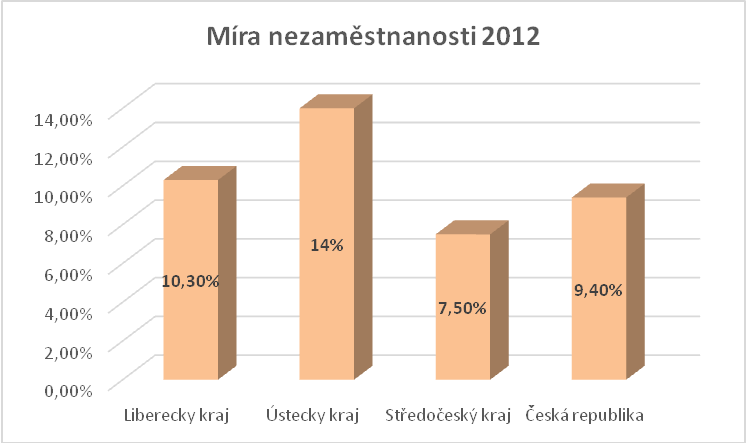 Vzhledem k celorepublikovému průměru nezaměstnanosti ve výši 9,4 % vykazuje nejvyšší odchylku kraj Ústecký s hodnotou 14 %. Naopak nejnižší míra nezaměstnanosti je zaznamenávána v kraji Středočeském a drží se téměř 2 % pod celorepublikovým průměrem.SWOT analýza oblasti podnikání, výroba, zaměstnanostSilné stránkyDostatek pracovních silExistence několika významných podniků s pracovním uplatněním mnoha zaměstnancůVzrůstající rozvoj dříve tradičních průmyslových odvětví – sklářství, textilního průmysluSlabé stránkyVysoká míra nezaměstnanosti v územíZařazení řady obcí mezi hospodářsky slabé oblastiMalé množství živnostníků, nedostatek stabilizovaných podnikatelských subjektůMnožství nevyužívaných nebo jen částečně využívaných objektů typu brownfieldsNízká kupní síla obyvatel
PříležitostiRozvoj sociálních podnikůRozvoj a podpora podnikáníRozvoj ekologických forem zemědělstvíS rozvojem průmyslu možnost více pracovních příležitostí pro obyvateleRozvoj a podpora podnikání (využití brownfields, volných ploch)
HrozbyZhoršení ekonomické situace, ztráta pracovních míst, zánik ekonomických subjektůOdliv obyvatel do míst s větší nabídkou pracovních příležitostíDovoz levných výrobků – zemědělských, textilních, apod. Tlaky obchodních řetězců na nízké ceny regionálních zemědělských výrobkůŘízení obcí, informovanost a spolupráceŘízení obcíTabulka č. 23 : Hospodaření obcí v LAG Podralsko v letech 2011-2012Zdroj: ČSÚ Vysvětlivky: Ukazatel dluhové služby – poměr mezi dluhovou službou (součet úroků, splátek jistin, dluhopisů a leasingu) a dluhovou základnou (součet daňových a nedaňových příjmů a přijatých dotací)Podíl cizích zdrojů k celkovým aktivům – poměr zadlužení k celkovému majetku obce, za rizikovou hodnotu je považován ukazatel 25 procent a víc.Celková likvidita - poměr, kterým je obec schopna krýt své krátkodobé závazky, porovnávají se především prostředky na bankovních účtech a hotovost s krátkodobými závazky, za rizikovou hodnotu se považuje hodnota menší než 1
Zdroj: http://data.blog.ihned.cz/c1-58868120-mapa-dluhu-vsech-6-246-obecnich-uradu-hrozi-vasemu-mestu-ci-vesnici-krachdata převzata z http://wwwinfo.mfcr.cz/cgi-bin/ufis/iufismon/index.pl - ÚFIS - Monitoring hospodaření obcí Ministerstva financí
Problematika hospodaření obcí je složitá záležitost a výše příjmů a výdajů podléhá mezi lety značným výkyvům, jež souvisí např. s realizací různých investičních akcí a příjmy z dotací na tyto akce. Z mnoha ukazatelů proto lze za nejdůležitější považovat ty, které každoročně sleduje Ministerstvo financí ČR v Monitoringu hospodaření obcí. Těmi jsou především výše uvedené podíl cizích zdrojů k celkovým aktivům a celková likvidita.Z 62 obcí LAG Podralsko jich celkem 42 hospodařilo v roce 2012 bez dluhů. Jako rizikové hodnotí Ministerstvo financí obce, u nichž celková likvidita je menší než 1 (tedy, že krátkodobé likvidní prostředky – peníze na bankovních účtech a hotovost -  ani nepokryjí krátkodobé závazky) a zároveň, že podíl cizích zdrojů k celkovým aktivům (tedy de facto poměr zadlužení k celkovému majetku obce) je vyšší než 25 %. Jako riziková je podle těchto kritérií pouze obec Krompach. Ukazatel celkové likvidity měly pod hodnotou 1 v roce 2012 celkem 2 obce – Krompach a Kravaře. Podíl cizích zdrojů k celkovým aktivům byl nejvyšší v Krompachu – 29,46 %. Žádná další obec nepřekročila v roce 2012 rizikovou hranici 25 % ani se k této hranici nepřiblížila. Nejvyšší zadluženost v r. 2012 –téměř 23 mil. Kč má město Mimoň, na druhém místě je město Jablonné v Podještědí s téměř 16 mil. Kč a na třetím místě město Nový Bor s 13 mil. Kč.  Ukazatel podílu cizích zdrojů k celkovým aktivům může podléhat velkým meziročním výkyvům, což může být způsobeno postupným splácením starých a naopak uzavíráním nových bankovních úvěrů. V Brništi tak byl v roce 2011 podíl cizích zdrojů 12,1 %, o rok později jen 3,34 %, ve Cvikově v roce 2011 podíl cizích zdrojů 17,45 %, o rok později jen 6,12 %, v Holanech v roce 2011 podíl cizích zdrojů 15,25 %, o rok později jen 9,37 % a ve Velkém Valtinově pak v roce 2011 podíl cizích zdrojů 11,13 %, o rok později jen 2,54 %. V Krompachu naopak v roce 2011 byl podíl cizích zdrojů 4,49 % a o rok později již 29,46 %. Informovanost obcíVíce než polovina obcí z území LAG Podralsko vydává své periodikum – místní zpravodaj. Četnost vydání je různá – pravidelně jednou měsíčně, čtvrtletně nebo jako občasník. 		     Tabulka č. 24: Obce, které vydávají svůj zpravodaj		   Zdroj: dotazníkové šetření a webové stránky obcíVšechny obce na území LAG Podralsko mají již své webové stránky, na kterých lze najít základní informace o dané obci. 		Tabulka č. 25: Webové stránky jednotlivých obcí:		Zdroj: internet - webové stránky jednotlivých obcíŘada obcí má na svých webových stránkách zveřejněnu možnost zasílání aktuálních zpráv formou SMS na mobilní telefony občanů. K tomuto způsobu odběru informací se občané přihlašují na svých obecních úřadech. Řada webových stránek obcí je ale nepřehledná, chybí minimálně povinné informace dle zák. č.106/1999 Sb. a Vyhlášky č. 442/2006.  Spolupráce obcíNa území LAG Podralsko existuje několik dobrovolných svazků obcí, přičemž kromě jednoho – Cyklostezky Varhany – byly všechny ostatní založeny jako polyfunkční, spolupracující ve více oblastech.  Další tři svazky obcí zasahují na území pouze okrajově – jednou obcí.Hlavním účelem DSO Cyklostezka Varhany je výstavba a provozování cyklostezky Česká Lípa (Střelnice) – Kamenický Šenov (Varhany) a úkoly v oblasti cestovního ruchu. Svazek je aktivní, má přehlednou strukturu orgánů a jednoduše nastavené financování. Sdružuje celkem čtyři obce, z nichž jedna – Volfartice -  je na území LAG Podralsko.Dobrovolný svazek obcí Máchův kraj je činný polyfunkční svazek, který sdružuje celkem 19 obcí., z nichž všechny jsou na území LAG Podralsko. Hlavním předmětem činnosti tohoto svazku je rozvoj cestovního ruchu a regionální rozvoj celkově. Členové: Bělá pod Bezdězem, Bezděz, Blatce, Březovice, Čistá, Doksy, Dubá, Chlum, Jestřebí, Kravaře, Luka, Okna, Plužná, Skalka u Doks, Tachov, Tuhaň, Vrchovany, Zahrádky a ŽdírecDobrovolný svazek obcí Mikroregion Podralsko je polyfunkčním činným svazkem, který sdružuje 25 obcí., z nichž 24 je na území LAG Podralsko. Předmětem činnosti mikroregionu je především koordinace společného postupu při realizaci záměrů ve městech a obcích oblasti Podralska.Členové: Bělá pod Bezdězem, Bezděz, Bohatice, Brniště, Cetenov, Doksy, Dolní Krupá, Dubá, Dubnice, Hamr na Jezeře, Jablonné v Podještědí, Křižany, Mimoň, Noviny pod Ralskem, Okna, Osečná, Pertoltice pod Ralskem, Ralsko, Rokytá, Stráž pod Ralskem, Tachov, Velenice, Velký Valtinov, Zdislava a ZákupySvazek obcí Novoborska je rovněž polyfunkčním činným svazkem, který sdružuje 17 obcí, z nichž 10 je na území LAG Podralsko. Hlavním účelem tohoto svazku je koordinace společného postupu při realizaci záměrů ve městech a obcích v oblasti Novoborska.Členové: Chotovice, Krompach, Kunratice u Cvikova, Mařenice, Nový Oldřichov, Okrouhlá, Polevsko, Prysk, Radvanec, Skalice u České Lípy, Sloup v Čechách, Slunečná, Svojkov, Svor, Cvikov, Kamenický Šenov, Nový BorSvazek obcí Peklo je polyfunkční činný svazek, který sdružuje 12 obcí, z nichž všechny jsou na území LAG Podralsko. Předmětem jeho činnosti je především koordinace společného postupu při realizaci záměrů v obcích oblasti Českolipska. Členové: Holany, Horní Libchava, Horní Police, Kozly, Kvítkov, Provodín, Sosnová, Stružnice, Stvolínky, Volfartice, Zahrádky a ŽandovNa území LAG Podralsko zasahuje jednou obcí i Svazek obcí Českokamenicka, který byl založený za účelem rozvoje cestovního ruchu a území mikroregionu.  Touto obcí je Velká Bukovina, jediná obec z Ústeckého kraje, která je v územní působnosti a rovněž členem LAG Podralsko. Jednou obcí zasahuje na území rovněž Svazek obcí Střední Pojizeří. Touto obcí je Dolní Krupá. Rovněž jednou obcí zasahuje na území DSO Sdružení obcí Kokořínska, touto obcí je obec Chorušice. Členem LAG Podralsko z.s. je Mikroregion Podralsko a dále obce: Bělá pod Bezdězem, Bezděz, Blíževedly, Brniště, Cetenov, Doksy, Dubá, Hamr na Jezeře, Holany, Chlum, Jablonné v Podještědí, Krompach, Noviny pod Ralskem, Osečná, Ralsko, Skalka u Doks, Stráž pod Ralskem, Stružnice, Velká Bukovina, Velký Valtinov, Zahrádky, Zákupy.Několik obcí je dále členem Euroregionu Nisa, Sdružení obcí Libereckého kraje, Svazu měst a obcí.
Euroregion Nisa: Blíževedly, Brniště, Cetenov, Cvikov, Doksy, Holany, Dubnice, Hamr na Jezeře, Jablonné v Podještědí, Krompach, Mařenice, Nový Bor, Mimoň, Noviny pod Ralskem, Osečná, Polevsko, Radvanec, Ralsko, Sloup v Čechách,  Stvolínky, Velký Valtinov, Stráž pod Ralskem, Sosnová, Svojkov a Zákupy. Euroregion Neisse - Nisa - Nysa je organizace působící v prostoru Trojzemí, tj. hraniční oblasti mezi Spolkovou republikou Německo, Českou republikou a Polskou republikou, které vzniklo na základě iniciační konference "Dreiländereck" v Zittau v květnu 1991. Spolupráce spočívá na zásadách rovnoprávnosti, vyjádřených "Evropskou rámcovou úmluvou o spolupráci přesahující hranice mezi územními celky a orgány," přijatou Radou Evropy v roce 1980.Sdružení obcí Libereckého kraje: Cvikov, Doksy, Dubá, Hamr na Jezeře, Holany, Horní Libchava, Horní Police, Chotovice, Jablonné v Podještědí, Jestřebí, Luka, Mařenice, Nový Bor, Okna, Osečná, Provodín, Ralsko, Sloup v Čechách, Stružnice, Stvolínky, Svojkov, Tachov, Velký Valtinov, Volfartice, Zákupy, Žandov. SOLK je otevřenou, zájmovou, nestranickou a nevládní organizací obcí a měst Libereckého kraje. Jeho cílem je napomáhat vzájemné informovanosti, hájit společné zájmy ale např. i zaujímat stanoviska k legislativním návrhům a dalším aktivitám týkajícím se obcí. Svaz měst a obcí: Bělá pod Bezdězem, Bohatice, Brniště, Březovice, Čistá, Doksy, Dubá, Dubnice, Holany, Horní Police, Chotovice, Jablonné v Podještědí, Jestřebí, Luka, Mařenice, Mimoň, Nový Bor, Okna, Osečná, Provodín, Polevsko, Ralsko, Rokytá, Stružnice, Stvolínky, Tuhaň, Velenice, Zákupy, Žandov. Cíle SMO jsou podobné jako SOLK: obhajovat společné zájmy a práva měst a obcí, a vytvářet tak příznivé podmínky k jejich rozvoji, podílet se na přípravě zákonů a dalších opatření, které mají dopad na místní samosprávu, a posilovat tak vliv obcí v legislativní oblasti a další. Několik obcí je členy dalších organizací:Čistá – Spolek pro obnovu venkova
Jablonné v Podještědí – Sdružení historických měst
Osečná - Sdružení lázeňských měst ČR
Dolní Krupá - Sdružení historických sídel Čech, Moravy a Slezska
Chorušice -  Kokořínský Sok s.r.o. (společník autobusové dopravy)SWOT analýza oblasti řízení obcíSilné stránkyExistence nebo alespoň koncepce územního plánu jako základního územního rozvojového dokumentu u velké většiny obcíNízká zadluženost obcí na území LAG PodralskoDobrá informovanost obyvatel o dění v obcích – zpravodaje, webySlabé stránkyNedostatečná úroveň webových stránek většiny obcí a měst na území LAG Podralsko
PříležitostiRozvoj meziobecní spolupráce na území LAG PodralskoVyužití a rozvoj informačních a komunikačních technologií ve veřejné správěHrozbyUkončení činnosti současných svazků obcí z důvodu direktivního určení jednoho svazku na úrovni ORP
Cestovní ruchZ hlediska cestovního ruchu je území LAG Podralsko pro návštěvníky atraktivní. Nachází se zde celá řada kulturních i přírodních památek, turistických míst a je zde také pestrý kulturní život.  Popis území Z hlediska územního vymezení je oblast působnosti LAG Podralsko vymezena bývalými okresy Česká Lípa, Děčín, Mělník a Mladá Boleslav. Přesah území je do tří krajů – Libereckého, Ústeckého a Středočeského. Z hlediska marketingového členění v rámci Programu rozvoje cestovního ruchu LK, je na území kraje největší část obcí součástí turistického regionu Českolipsko, turistických oblastí Máchův kraj a Lužické hory a Ještědský hřbet. Dále lze jmenované oblasti rozdělit do podoblastí Máchův kraj, Kokořínsko, Peklo, Podralsko, Novoborsko a Podještědí. Obec Velká Bukovina z území Ústeckého kraje je součástí turistického regionu Severozápadní Čechy a oblasti Děčínsko. Obce na území středočeského kraje jsou součástí turistických regionů Mladoboleslavsko a Střední Čechy s oblastí Mělnicko. Jednotlivé regiony se vzájemně prolínají a alespoň částečně odráží jak přirozené územní, tak i organizační vazby. Máchův krajOblast sestává z několika různých krajinných typů. Jde o romantickou krajinu s množstvím lesů, o pahorkatinu, místy s vrchovinným charakterem, ale také o krajinu s nejrozsáhlejším územím s hlubokými lesy a nedotčenou přírodou bývalého vojenského prostoru Ralsko. Krajinu kromě kopců zvýrazňují pískovcové útvary, vodní plochy i venkovská lidová architektura. Na území Máchova kraje se nachází množství rybníků a rybničních systémů - Máchovo jezero (původně Velký Hirschberský rybník): významný rekreačně využívaný rybník založený ve 14. století Karlem IV.; četné rybníky a rybniční systémy – např. Břehyňský, Poselský, Novozámecký, ad. Máchův kraj se rozkládá v mírně teplé klimatické oblasti. Území se vyznačuje bohatým přírodním i kulturně – historickým potenciálem.Lužické horyTato příhraniční oblast se nachází v nejsevernějším výběžku České republiky, při hranici s Německem. Do regionu částečně zasahuje z jihozápadu České středohoří, na severovýchodě se zvedá hradba Lužických hor. Na severu tvoří velkou část oblasti tzv. Šluknovský výběžek. Hlavními horopisnými celky této oblasti jsou Děčínská vrchovina (CHKO Labské pískovce), Národní park České Švýcarsko, Šluknovská pahorkatina a CHKO Lužické hory. Každé území má svoji jedinečnou přírodní hodnotu.DěčínskoTato turistická oblast se rozkládá v severozápadním výběžku Čech v turistickém regionu Severozápadní Čechy jako součást Ústeckého kraje. Oblast Děčínska zahrnuje jedny z nejkrásnějších oblastí u nás. Nachází se zde několik přírodních rezervací - Arba, Čabel, Pavlino údolí, Pekelský důl nebo Světlík, Národní park České Švýcarsko, národní přírodní památky Pravčická brána a Zlatý vrch a chráněná krajinná oblast Labské pískovce.MladoboleslavskoMladoboleslavsko je nejen krajem automobilů, ale také ideálním místem pro trávení dovolené. Mladoboleslavsko nabízí spoustu příležitostí a lákadel jak pro ty, kteří si rádi užívají aktivní dovolenou, tak pro příznivce kultury a historických památek. Na své si tu přijdou i ti, kdo se rádi toulají romantickou krajinou, a nenudí se zde ani děti, jejichž nejoblíbenější činností je poznávání a objevování. Územně region Mladoboleslavsko zahrnuje regiony Český ráj, Polabí, Máchův kraj a Kokořínsko, které nabízejí další škálu zajímavostí.Střední Čechy – Severovýchod – Polabí - MělnickoMělnicko a Kokořínsko " jedna z významných turistických oblastí Středočeského kraje, která obepíná hlavní město Prahu a zároveň s ním žije ve vzájemných vazbách, kraj po tisíc let spojený s pěstováním vinné révy. Většina obcí Mělnicka se vyznačuje velkým zastoupením lidové architektury. Roubená, hrázděná i zděná architektura je jedinečná nikoli pouze sama o sobě, ale také díky svému organickému propojení s okolní krajinou v rámci historické sítě osídlení. V mnoha případech tvoří celá funkční sídla, která jsou zařazena do památkových rezervací a památkových zón. Kulturně-historický potenciálZ hlediska kulturně historického potenciálu je v oblasti několik významných památek vyhledávaných turisty a atraktivní z hlediska nabídky cestovního ruchu. Kulturně – historický potenciál patří mezi nejbohatší v kraji co do počtu památkově chráněných území. Největší koncentrace je v jižní části v oblasti Kokořínska a Lužických hor. V programovém období 2007 – 13 byla v rámci realizace osy IV. – LEADER, opatření IV.1.2 Realizace strategie i opatření IV.2.1. Projekty spolupráce realizována řada projektů, zaměřených na obnovu, restaurování a rekonstrukci památek v území LAG Podralsko, např. v Zahrádkách, Dubé, Mimoni, Doksech, Jablonném v Podještědí a na celém území LAG Podralsko v rámci projektu spolupráce „Památky a jejich budoucnost“. Unikátem zejména na severu Českolipska jsou tzv. podstávkové domy, které vznikaly zřejmě v 15. – 16. století v pohraničních oblastech a patří k tradiční lidové architektuře na severu Čech, ale i v sousední německé Horní Lužici a polském Dolním Slezsku. Řada z těchto domů patří k nemovitým kulturním památkám. Na území LAG Podralsko se podstávkové domy nachází např. ve Sloupu v Čechách - chalupy, dále bývalý hostinec u zámku v Zahrádkách, známá Vísecká rychta v Kravařích, sýpka v Blíževedlech, chalupa v Heřmanicích v Podještědí, špejchar ve Ždírci, chalupa ve Žďáru atd. Existuje záměr na projekt Spolupráce mezi MAS Šluknovsko, MAS Frýdlanstko, MAS Labské skály a LAG Podralsko, jehož náplní by bylo zmapování podstávkových domů na území jednotlivých MAS a jejich stavu a cílená spolupráce s majiteli domů, NPÚ a dalšími institucemi a organizacemi s cílem zachování těchto kulturních památek a správnou péčí o ně. Národní kulturní památky:Hrad Bezděz – zřícenina hradu BezdězStátní zámek Zákupy - zámek Zákupy a hospodářský dvůr zámku v Zákupech
Městské památkové zóny:Dubá – osada vzniklá při původním hradu, mohutný kostel s hodnotným soudobým zařízením, soubor měšťanských domů.Jablonné v Podještědí – historické jádro města.Nový Bor – soubory městských domů.Zákupy – soubory církevních památek a městských domů.Mšeno - soubory církevních památek a městských domů.Bělá pod Bezdězem - soubory církevních památek a městských domů.
Vesnické památkové zóny a rezervace:
Lhota (obec Dubá) – dochovaný soubor lidové architektury
Žďár (obec Doksy) – dochovaný soubor roubených lidových staveb, kovárna s roubený patrem
Bukovec (obec Dubá) – soubor lidových staveb
Kravaře – dochovaný soubor lidové architektury s největším obytným roubeným domem v Čechách původně rychtou.
Velenice – údolní ves s barokním kostelem a barokní kaplí, dochovanými stavbami původní lidové architektury, částečně dřevěné roubené domky zdobené lidovými plastikami nebo malbami v průčelí.
Sloup v Čechách - soubor lidových stavebKrajinnou památkovou zónou je od roku 1996 oblast Zahrádecka a Lemberska.
Významné hrady a zámky:Hrady: Bezděz, HouskaZámky: Lemberk, Zahrádky, Zákupy, Bělá pod Bezdězem, Horní LibchavaVýznamné zříceniny hradů:Sloup v Čechách, Jestřebí, Ralsko, Svojkov, Ronov, Jiljí
Muzea:
Městské muzeum Mimoň, Muzeum Čtyřlístku Doksy, Sklářské muzeum Nový Bor, Vísecká rychta Kravaře, Městské muzeum Mšeno, Muzeum Bělá pod Bezdězem, Muzeum Eduarda Helda v Zákupech. Atraktivity pro cestovní ruch Celá oblast působnosti MAS je atraktivní pro pěší turistiku i cykloturistiku díky značnému množství silnic a cyklistických tras. Atraktivní je využití komunikací v bývalém vojenském prostoru Ralsko. Oblast je využívána celoročně s převahou letní sezony. Zimní sezóna je směřována do oblasti Lužických hor a okolí města Nový Bor, kde je pro návštěvníky k dispozici několik menších lyžařských vleků. Celoročně lze využívat rozsáhlou turistickou nabídku pro sport, zábavu, kulturu i vzdělávání. Nabídka je přizpůsobena všem cílovým skupinám, nejvíce se však zaměřuje na rodiny s dětmi a na aktivní trávení volného času a dovolené.	Dominantní rekreační funkcí oblasti je především letní rekreace u vody, cykloturistika a venkovská turistika výrazně spojená s funkcí chataření a chalupaření. Nejvíce objektů individuální rekreace je koncentrováno v centrální části Lužických hor – Nový Bor, Mařenice, Krompach, Cvikov, Jablonné v Podještědí, Prysk, Sloup. Dále pak v oblasti západního Českolipska a je rozšířeno na území obcí Žandov, Kravaře, Stvolínky, Nový Oldřichov a pro oblast Holan, Zahrádek a Kozlů. Z hlediska letní rekreace jsou využitelné především vodní plochy některých rybníků – Holanské, Hradčanské a dále vodní plochy Máchovo jezero, Hamr na Jezeře, Stráž pod Ralskem. Venkovský prostor území má velmi rozsáhlý potenciál pro rozvoj venkovské turistiky, agroturistiky a hipoturistiky, která využívá především přírodního potenciálu oblastí. Její součástí je i agroturistika včetně ekoturistiky. Tyto jmenované formy patří mezi velice významnou formu CR, neboť se rozvíjejí v rámci udržitelného rozvoje. Tyto formy CR využívají sice potenciál území pro rozvoj CR, ale takovým způsobem, že nedochází k ohrožení ani k devastaci území. Pro tuto formu jsou v oblasti dobré podmínky především v obcích, ale doposud není vytvořena zajímavá nabídka pro návštěvníky. Nejvhodnější formou je využití stávajících historických objektů lidové architektury, obnova starých zemědělských usedlostí a tradiční řemeslné a potravinářské výroby. Značná část regionu disponuje potenciálem pro rozvoj této formy turistiky. Specifickou oblastí, která dosud plně nevyužívá svůj potenciál pro cestovní ruch, je oblast Ralska, která dosud jen okrajově patří mezi oblasti těžící z letní sezóny, vodních sportů a pěší turistiky. Je však velmi vhodná pro cykloturistiku, pěší turistiku, hipoturistiku, agroturistiku a poznávací (studijní) pobyty. Krajina je málo poznamenána civilizačními zásahy a zástavbou (kromě pozůstatků vojenských staveb).Z hlediska rozvojového potenciálu se jedná o perspektivní formu v území jak vzhledem k přírodním podmínkám tak i grantové politiky.  Cykloturistika jako významný prvek atraktivity území Cyklistika je vnímána jako integrální součást dopravy, která se dělí z hlediska kompetencí do oblasti dopravní obsluhy území a oblasti cykloturistiky. Cyklistika jako způsob dopravy není menšinovým trendem, ale plnohodnotnou formou vhodně doplňující další druhy dopravy. Propojení cyklistické infrastruktury zejména formou městských sítí chráněných cyklotras a cyklostezek a regionálních sítí cyklotras umožňuje současně plynulý pohyb cyklistů i cykloturistů. Cyklistika ve značné míře snižuje dopady na životní prostředí, zlepšuje zdraví a kvalitu života obyvatel ČR.Využití cyklistiky k dopravním i rekreačním účelům má stoupající tendenci a tomuto trendu je potřeba přizpůsobit i služby a doprovodnou infrastrukturu v území. Cyklistika je pro většinu lidí aktivní doplňkovou volbou, která se může snadno změnit na každodenní a přirozenou součást života. K tomu je třeba zajistit, aby jízda na kole byla bezpečná, snadná, lákavá a konkurenceschopná. V rámci Libereckého kraje jsou cyklotrasy rozděleny do cyklokoridorů významu mezinárodního, nadregionálního a regionálního. Cyklostezka - Stezka pro cyklisty (cyklostezka, cyklistická stezka) je pozemní komunikace nebo její jízdní pás (nikoliv jen jízdní pruh!) vyhrazená dopravní značkou pro jízdu na jízdním kole. Je určena pouze pro cyklistickou dopravu. Automobilová a motocyklová doprava je z ní vyloučena. Pravidla silničního provozu v České republice povolují užití cyklostezky též například jezdcům na kolečkových bruslích, lyžařům a pod. (wikipedie)Cyklistická trasa (cyklotrasa) - je trasa pro cyklisty označená orientačním dopravním nebo turistickým značením. Cyklotrasa by měla účelně spojovat místa, mezi nimiž lze předpokládat cyklistickou dopravu, a to komunikacemi, které jsou vhodné pro jízdu na silničním jízdním kole. Může být vedena místy po stezce pro cyklisty, místy po vozovce nebo vyhrazeném jízdním pruhu. Běžné cyklotrasy by měly být vedeny jen po pozemních komunikacích s povrchem silniční kvality, některé jsou vedené i po nezpevněných cestách v terénu. (wikipedie)Na území LAG Podralsko se nachází dvě páteřní cyklostezky – Cyklostezka Varhany a Zelená cyklomagistrála Ploučnice. Území je protkáno hustou sítí turistických a cyklistických tras.Hlavním využitím těchto cyklostezek je cykloturistika, pěší turistika a vycházky, další druhy nemotorové dopravy a v zimních měsících možnost lyžařské turistiky.Cyklotrasy a cyklostezky jsou významným přínosem pro rozvoj cestovního ruchu v celé oblasti. Na celém území LAG Podralsko je evidováno několik desítek cyklotras vedoucích intravilány a extravilány měst a obcí. Jsou vedeny po zpevněných silnicích a místních komunikacích s menším provozem, ale i po lesních či polních cestách. Jsou vhodné pro trekingová a horská kola a mají příznivé výškové poměry pro všechny generace cyklistů. Výborně je zpracována databáze cykloturistických výletů vč. mapových podkladů a mají jí k dispozici všechna informační centra v regionu.Cyklostezka VarhanyCyklostezka Varhany se nachází v severozápadní části regionu Českolipska. Jedná se o stezku pro chodce a cyklisty, která je oddělená od automobilového provozu. Spojuje město Česká Lípa s městem Kamenický Šenov.Stezka je ojedinělým projektem, jehož cílem je zvýšení atraktivity přilehlých obcí a podpora rozvoje turistického ruchu. Její část vede v těsné blízkosti členských obcí LAG Podralsko. 
Zdroj: mapy.cz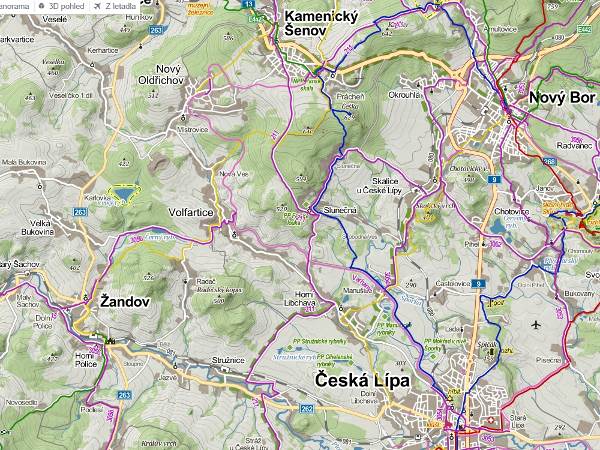 Zelená cyklomagistrála PloučniceZelená cyklomagistrála Ploučnice vznikla jako přirozená reakce na přibývající zájem cyklistů o kvalitní a bezpečný prostor pro cykloturistiku. Mikroregion Podralsko má s cykloturistikou již bohaté zkušenosti díky bývalému vojenskému prostoru, kde byla vytvořena síť bezpečných cyklostezek - dnes již známá pod značkou Cykloráj Podralsko.Trasa vede od hlavních pramenů řeky Ploučnice v Osečné až do Děčína, kde se Ploučnice vlévá do Labe, členitou a malebnou krajinou okolí řeky Ploučnice, jejíž meandry prochází velkoplošnými chráněnými oblastmi Přírodního parku Ještěd, CHKO Lužické hory, Kokořínska, Českého středohoří a Labských pískovců. Realizovaná část cyklomagistrály zpřístupňuje cykloturistům atraktivní oblasti Podještědí, Podralska a Máchova kraje.
Zdroj: mapy.cz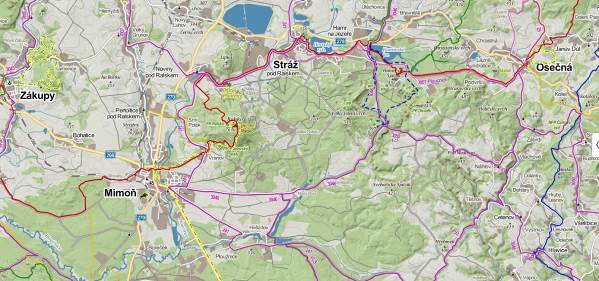 Významné cyklotrasyKokořínsko – jízda na kole Kokořínskem je omezena na vyznačené trasy a lesní cesty, protože se pohybujete v chráněné krajinné oblasti, možností k výletům je téměř nevyčerpatelné množství. Pokud nezvolíte jízdu po větších silnicích, je třeba počítat místy s obtížnějším terénem. V nabídce je několik stovek kilometrů cyklotras v malebné přírodě plné pískovcových skal, překrásných jezírek a opouštěných vesniček. Cyklotrasa 0009  Mšeno – Kokořín – Dobřeň – Planý důl – Vojtěchov – Ráj – Tubož – Houska – Vrátenská hora – Nosálov – Lobeč – Mšeno (cca 49 km)


Zdroj: mapy.cz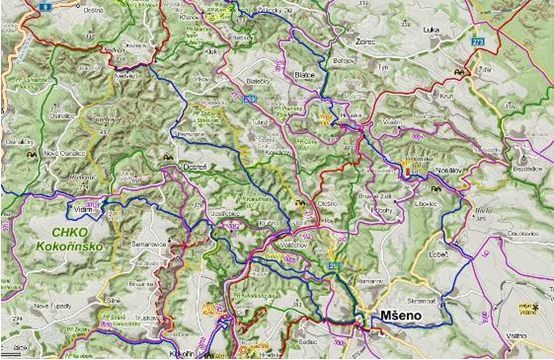 Máchův kraj V oblasti je vybudovaná hustá síť cyklotras s využitím pro všechny generace a s různou náročností jízdy. Na své si přijdou nejen silniční cyklisté, ale i milovníci horských kol a down hill. Atraktivní je využití komunikací v bývalém vojenském prostoru. Na kole Máchovi v patách po stopách zaniklých hradůTrasa kratšího okruhu: Doksy - Obora - Okna - Žďár - Kruh - Houska - Blatce - Ždírec - Tachov - Doksy (cca 25 km)Trasa delšího okruhu: Doksy - Obora - Okna - Žďár - Kruh - Houska - Tubož - Ráj - Kokořín - Dobřeň - Střezivojice - Blatce - Ždírec - Tachov - Doksy (cca 52 km)Bělský okruhPrůběh trasy: Bezděz - Bělá p. Bezdězem, žel.st. - Valdštejnsko - Březinka - Plužná - Čistecký důl - Podolí - Bělá p. Bezdězem (cca 21 km)Okolo Velkého a malého BezdězuPrůběh trasy: Bělá pod Bezdězem – Vrchbělá – Nový Dvůr – Bezděz – Mariánská cesta – Radechov – Bělá pod Bezdězem (cca 31 km)
Zdroj: mapy.cz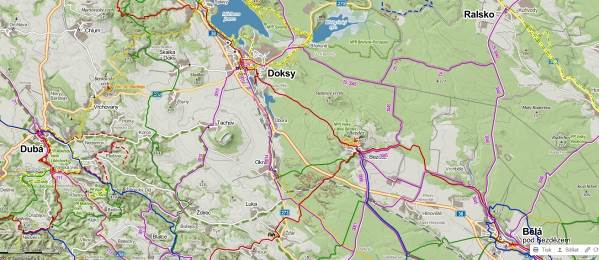 PodralskoOkruh kolem RalskaPrůběh trasy: Mimoň –Vranov - Srní Potok - Noviny pod Ralskem - Průrva Ploučnice - Stráž pod Ralskem - Hamr na Jezeře - Sochorův pomník - Nový Dvůr – Mimoň (cca 27 km)Hradčanské pekloPrůběh trasy: Hradčany - Skalní brána – Veselí – Provodín - Staré Splavy – Myslivna - Mariánská cesta – Strážov - Černá Věž – Hradčany (cca 46 km)Cyklotrasa GenerálskáPrůběh trasy: Osečná - Zábrdí - Vlachová - Kracmanov -  Hvězdov - Mimoň - Nový Dvůr – Stohánek - Černý rybník - Děvín - Podvrší – Osečná (cca 42 km)
Zdroj: mapy.cz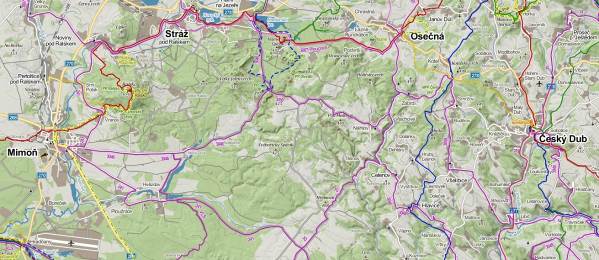 PekloSvazek obcí Peklo má podrobně rozpracován generel cyklotras s důrazem na bezpečnost a návaznost na stávající místní, regionální i nadregionální trasy. V regionu jsou vyznačeny základní cyklotrasy vedené napříč územím a severní částí prochází záměr výstavby cyklostezky Ploučnice. Peklo postupně síť cyklotras zahušťuje tak, aby se návštěvníkům nabídla možnost krátkých i delších výletů na kole. Jednotlivé cyklotrasy jsou vedeny po zpevněných silnicích a místních komunikacích, ale také po nezpevněných cestách. Jsou vhodné pro trekingová a horská kola a mají příznivé výškové poměry pro všechny generace cyklistů. Cyklotrasa 211 Průběh trasy:  Dubá – Holany – Kozly - Stružnice - Horní Libchava -  Kamenický Šenov - Rožany. Na jihu regionu lze z cyklotrasy odbočit do Provodína a k Máchovu jezeru (3053) nebo okolo Holanských rybníků do Stvolínek a dále na sever k Žandovu. Na severu regionu lze využít pouze propojení směrem do České Lípy nebo Sosnové. Po vybudování cyklostezky Ploučnice bude možné propojení do Žandova nebo České Lípy údolím řeky Ploučnice.Cyklotrasa 3053 Průběh trasy: Provodín – Zahrádky – Sosnová - Česká Lípa – Nový Bor – Cvikov – Mařenice.Cyklotrasa 3056 Průběh trasy:  Lindava - Sloup v Čechách - Nový Bor – Víska -  Kamenický Šenov – Mistrovice – Volfartice – Žandov -  Horní Police.
Zdroj: mapy.cz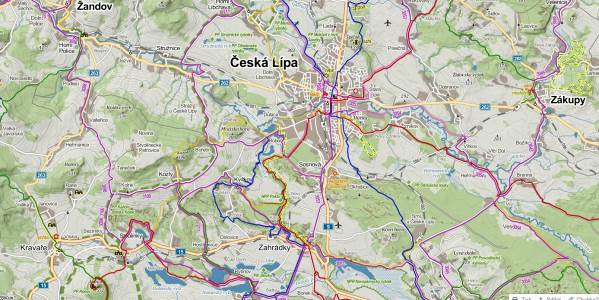 Lužické horyTrasy v Lužických horách jsou vhodné zejména pro zdatnější cyklisty, díky náročnějšímu terénu, vyššímu převýšení a kopcovitému rázu krajiny. Kratší vzdálenosti zvládnou i rekreační cyklisté, senioři či rodiny s dětmi.BabiččinaPrůběh trasy:  Cvikov - Lindava - Kunratice u Cvikova - Mařenice - Heřmanice - Krompach »-Babiččin odpočinek - Juliovka - Mařenice - Trávník – Cvikov (cca 30 km)HraběcíPrůběh trasy:  Nový Bor - Radvanec - Sloup v Čechách - Lindava - Svitava - Svojkov - Sedm trpaslíků Pihel - Chomouty - Chotovice - Nový Bor (cca 21 km)SklářskáPrůběh trasy: Horní Prysk - Klučky - Polevsko - Okrouhlá - Skalice u České Lípy - Slunečná -Kamenický Šenov - Klučky – Prysk (cca 29 km)
Zdroj: mapy.cz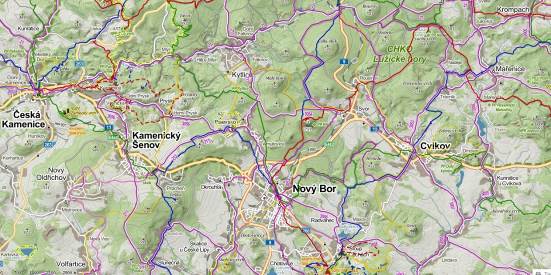   Základní a doplňková infrastruktura (služby v CR) Podnikatelské aktivity týkající se služeb CR jsou ve srovnání s krajskou úrovní podprůměrné. Dobře fungující a rozšířené jsou v oblasti turistických středisek a v okolí větších měst. V ostatních lokalitách jsou aktivity málo výrazné a bylo by vhodné jejich rozvoj podpořit.	Oblast je vybavena základní i doprovodnou turistickou infrastrukturou velmi rozdílně. Na celém území je k dispozici celkem 211 (data platná k 04/2014) hromadných ubytovacích zařízení v kategoriích dle ČSÚ – hotel, chatová osada, penzion, kemp, turistická ubytovna a ostatní zařízení jinde nespecifikovaná. Nejvyšších hodnot koncentrace ubytovacích zařízení dosahuje oblast Máchova jezera a je dlouhodobě nejvyšší ze všech turistických lokalit v Libereckém kraji. V celorepublikovém srovnání dosahují vyšších hodnot jen Krkonoše, Jizerské hory a příměstské rekreační zázemí Prahy. Široká nabídky ubytovacích služeb je také v okolí města nový Bor a ve venkovských oblastech Lužických hor.		Tabulka č. 26: Hromadná ubytovací zařízení k 04/2014	Zdroj: ČSÚ		Tabulka č. 27: Porovnání návštěvnosti v HUZ na území LAG Podralsko 2012 a 2013				Zdroj: ČSÚ Vzhledem k charakteru území a dobrým podmínkám pro rozvoj cestovního ruchu jsou v některých oblastech sledovaného území dobře rozloženy služby pro návštěvníky a turisty. Podle převažující atraktivity území jsou služby přizpůsobovány poptávce. V obcích v působnosti Mikroregionu Podralsko a svazku obcí Máchův kraj je k dispozici několik půjčoven kol a in - line vč. servisu a půjčovny s vybavením pro vodáky.  Problematické se zdají být prostory pro parkování osobních automobilů. Pouze malá část obcí disponuje vyhrazenými parkovišti pro aktivní návštěvníky. Stejně tak je na území působnosti MAS velmi málo kvalitních stravovacích zařízení, která by nabízela stravování dle pravidel zdravé výživy nebo nabízela komfortnější prostředí pro náročnější zákazníky. Současná zařízení jsou však celkem vyhovující pro cílové skupiny navštěvující území za účelem trávení volného času.Celková intenzita využití území pro cestovní ruch je mírně podprůměrná ve srovnání s ostatními částmi Libereckého kraje a stejně tak je průměrná i vlastní podnikatelská aktivita v oblasti služeb CR.  Charakteristika cílové skupiny návštěvníkůV návaznosti na délku pobytu stráveného v území lze dělit cílové skupiny na návštěvníky (jednodenní) a turisty (vícedenní). Obě tyto skupiny jsou složeny z různých věkových kategorií. Nejvýznamnější pro oblast působnosti LAG jsou rodiny s dětmi a aktivní, pro které je přizpůsobena nejširší nabídka. Ubytování vyhledávají zejména v kempech nebo penzionech. Jejich návštěvy v oblasti jsou směřovány zejména do letních měsíců, kdy je využíván potenciál cyklostezek, vodních ploch a dalších možností pro aktivní využívání volného času. Na tyto dvě cílové skupiny je nejvíce zaměřována marketingová kampaň destinačního managementu.Nezanedbatelnou cílovou skupinou jsou však i senioři. Ti navštěvují oblast spíše formou organizovaných zájezdů a využívají možnost exkurzí po zajímavých atraktivitách. Pro delší pobyt této cílové skupiny chybí v oblasti hotely vyšší kategorie, které by zejména zahraničním turistům umožňovaly kvalitní a komfortní přespání. Naopak je zde dostatek malých penzionů, které však nedokáží pokrýt poptávku organizovaným zájezdům. Seniory nejnavštěvovanější místa jsou Nový Bor a Lázně Kundratice.Oblast LAG Podralsko se profiluje jako oblast s nabídkou letních aktivit. Mezisezónní cestovní ruch vykazuje stále nevyužitý potenciál. Zimní sezóna v oblasti je zajímavá pro místa v okolí města Nový Bor, spadající do oblasti Lužických hor. Je zde několik malých lyžařských areálů, které uspokojí zejména nenáročné lyžaře a rodiny s dětmi.  Organizace cestovního ruchuŘízení cestovního ruchu z nejvyšších úrovní zajišťuje Ministerstvo pro místní rozvoj na základě Zákona o cestovním ruchu a pro oblast působnosti LAG jsou nejdůležitějšími organizacemi v rozvoji CR Liberecký kraj, Středočeský kraj a Ústecký kraj prostřednictvím svých odborů cestovního ruchu. Svou činností řídí všechny turistické regiony bez ohledu na přesah území. Všechny aktivity mají za cíl rozvoj cestovního ruchu a při jejich řízení jsou využívány všechny nástroje vedoucí k udržitelnému rozvoji a konkurenceschopnosti celého území. Své zkušenosti pak předávají dále organizacím na nižším stupni řízení cestovního ruchu v oblasti. Funkci destinačního managementu plní ve sledované oblasti Sdružení Českolipsko, do něhož spadají v rámci činnosti Svazku obcí Máchův kraj i některé obce ležící na území Středočeského kraje a většina obcí z území působnosti LAG Podralsko. Dle marketingového členění Libereckého kraje leží většina obcí ve sledované oblasti na území turistického regionu Českolipsko – oblasti Máchův kraj, Kokořínsko, Peklo, Podralsko, Novoborsko. Další oblasti jsou v působnosti partnerských MAS.	Velmi důležitým prostředkem pro rozvoj cestovního ruchu a pro první kontakt s návštěvníky a turisty, se stávají informační centra. Již delší dobu je viditelná snaha o jejich rozšiřování a zkvalitňování služeb a nabídky. V celé sledované oblasti je jejich síť hustě rozšířena a je tak zajištěna dobrá informovanost turistů. Je však na zvážení, zda–li poskytované služby odpovídají požadované kvalitně, nebo zda je informační centrum zřízeno pouze jako přidružená složka jiné složky města a poskytování informací není tak primární záležitostí. V oblasti je evidováno celkem 19 informačních center (Bělá pod Bezdězem, Bezděz, Brniště, Cvikov, Doksy, Dubá, Hamr na Jezeře, Jablonné v Podještědí, Kravaře, Mimoň, Mšeno, Nový Bor, Osečná, Ralsko, Hradčany, Stráž pod Ralskem, Zahrádky, Zákupy, Žandov). Jejich zřizovateli jsou jednotlivé obce. Pouze ve městě Stráž pod Ralskem je IC provozováno jiným subjektem, než zřizovatelem. 

Jako nedostatečná se jeví vzájemná spolupráce a provázanost služeb v oblasti cestovního ruchu, poskytovaná různými podnikatelskými subjekty a např. obcemi. Rovněž propagace oblasti ze strany informačních center i podnikatelských subjektů, pracujících v oblasti cestovního ruchu, není dle dotazníkového šetření dostatečně efektivní.SWOT analýza oblasti cestovní ruchSilné stránkyAtraktivní potenciál přírodního bohatství – CHKO, skalní útvary, vodní plochy, lesyVelký počet kulturně historického bohatství, značná koncentrace staré lidové architekturyObnova památek v územíPropojenost tří krajů Velké území divoké přírodní lokality – RalskoBlízká hranice s Německem – zemí s turisticky nejaktivnějšími obyvateliPoměrně kvalitní síť značených cyklotras a turistických cestHustá síť informačních centerSezónní doprava do turisticky atraktivních místUbytovací kapacity nižší kategorie
Slabé stránkyNedostatek a nízká úroveň základních a doplňkových služeb CRMalá spolupráce a angažovanost subjektů privátních i veřejných působících v CR v regionuPřevážná část území je vhodná pouze pro letní sezónuMálo efektivní propagace oblasti v tuzemsku i v zahraničíVětšina objektů lidové architektury je v soukromém vlastnictví – nelze využít pro služby CRMísty špatná dopravní dostupnost a kvalita komunikacíUbytovací kapacity vyšší kategorieNedostatek kvalitních restaurací s nabídkou stravováníSezónní činnost některých informačních centerNedostatek mimosezónní nabídky a nabídky pro případ nepřízně počasíPříležitostiZískání a využití finančních prostředků z fondů EUExistence záměru na projekt spolupráce v oblasti záchrany podstávkových domůVýstavba a rekonstrukce komunikací propojující všechny tři krajePodpora výstavby cyklostezekRozvoj agroturistiky a hipostezekZvýšení kvality i množství ubytovacích a stravovacích kapacitRůst podpory státu na rozvoji CRVýborný potenciál pro rozvoj venkovské turistikyVyužití tradičních kulturních akcí v obcích ke zvýšení návštěvnostiPodmínky pro nové podnikatelské aktivityŘešení otázek při rozvoji CR cestou meziobecní spolupráce
HrozbyExtrémní klimatické podmínky (povodně, sucha)Kvalitnější a cenově srovnatelná nabídka ostatních regionů Nezájem nebo malý zájem o rozvoj CR ze strany vedení měst a obcíSměřování investic do jiných oblastí než je CRNedostatek financí na udržování stávající turistické infrastrukturyNefunkční destinační managementNedostatečná nabídka aktivit pro cílové skupiny návštěvníků, např. rodiny s dětmiNedostatečná spolupráce mezi subjekty cestovního ruchuCELKOVÁ SWOT ANALÝZASilné stránkyRostoucí počet obyvatel v územíPoměrně nízký průměrný věk obyvatel na většině území LAG PodralskoZvyšující se podíl obyvatel se SŠ a VŠ vzdělánímVysoký podíl pokrytí území elektrickou sítíVelmi dobré pokrytí území vodovody a dostatek zdrojů kvalitní pitné vodyDobré spojové služby a pokrytí mobilními operátory na celém územíZpracovaný Plán rozvoje vodovodů a kanalizací pro celé územíHustá silniční síť Dobrá dostupnost hlavního města PrahyExistence integrovaného dopravního systému Libereckého kraje – IDOL s účelem optimalizace systému veřejné dopravyPoměrně hustá železniční síť Dobrá průchodnost hranic s Polskou republikou a SRNNejmenší negativní vliv na životní prostředíVelká přepravní kapacita osob i nákladůProbíhající obnova vozového parkuDostatek volných bytů v bytových domech v hospodářsky slabých oblastechPoměrně mladý bytový fond na většině územíVelké celistvé územíPoměrně dobrá kvalita ovzduší Legislativní ochrana významných přírodních hodnot (CHKO České středohoří, CHKO Lužické hory, CHKO Kokořínsko, NATURA 2000,…)Nárůst třídění odpadu a rozšíření sběrných míst v obcíchVzrůstající plocha trvalých travních porostů a lesůPravidelný úklid a údržba řeky Ploučnice a okolních plochDostatečné zásoby podzemních vodVelké množství neziskových organizací a spolkůMnožství kulturních i sportovních akcí regionálního i nadregionálního významuDobrá práce neziskových organizací v sociální oblasti i v oblasti spolkového života v obcíchHustá síť knihoven a dostatek dalších kulturních zařízení na územíExistence dětských hřišť a dalších sportovních ploch ve většině obcíObnova památek v územíOchota obcí řešit sociální problémy občanůKvalitní práce odborů sociálních služeb měst na území ORP Česká Lípa (dobrá spolupráce, komunikace, vstřícnost)Platný komunitní plán Česká LípaKvalifikovaní odborníci ve službáchDobře nastavený a organizovaný systém řízení rozvoje sociálních služeb Elektronický katalog poskytovatelů sociálních služebPoměrně dobrá síť mateřských škol a základních školKvalitní ZŠ 1. stupně v obcíchDostatečná kapacita volných míst ZŠZvyšující se kvalifikovanost učitelůDobrá vybavenost škol zřizovaných městy a obcemiRozsáhlá nabídka volnočasových aktivit pro žákyVysoké procento sloučených organizací ZŠ a MŠ (snížené výdaje na pracovníky, větší vzájemná integrace dětí)Existence středního školství v regionuDostatek pracovních silExistence několika významných podniků s pracovním uplatněním mnoha zaměstnancůVzrůstající rozvoj dříve tradičních průmyslových odvětví – sklářství, textilního průmyslu…Existence nebo alespoň koncepce územního plánu jako základního rozvojového dokumentu u velké většiny obcíNízká zadluženost obcí na území LAG PodralskoDobrá informovanost obyvatel o dění v obcích – zpravodaje, weby…Atraktivní potenciál přírodního bohatství – CHKO, skalní útvary, vodní plochy, lesyVelký počet kulturně historického bohatství, značná koncentrace staré lidové architekturyPropojenost tří krajů Velké území divoké přírodní lokality – RalskoBlízká hranice s Německem – zemí s turisticky nejaktivnějšími obyvateliPoměrně kvalitní síť značených cyklotras a turistických cestHustá síť informačních centerSezónní doprava do turisticky atraktivních místUbytovací kapacity nižší kategorie
Slabé stránkyVyšší podíl obyvatel pouze se základním vzděláním na území hospodářsky slabých oblastí LAG PodralskoZnačné stáří vodovodních sítíNízký podíl obyvatel bydlících v domech napojených na veřejnou kanalizaci a velké    	množství objektů s nevyhovujícím způsobem čištění odpadních vodNedostatek ČOV na územíPomalý proces zavádění nových informačních a komunikačních technologiíŠpatný stav veřejného osvětlení ve většině obcí a tím i vysoká spotřeba el. energie Nedostačující napojení na mezinárodní dopravní koridoryPřetíženost exponovaných úseků silniční sítěŠpatný stav místních komunikací a komunikací II. a III. třídyVysoké dopravní zatížení měst a obcí, nedostatek obchvatůNaprosto nedostatečná dopravní obslužnost části území (okrajových a malých obcí) veřejnou hromadnou dopravou, zejména o sobotách a nedělíchNárůst individuální dopravy – vysoká zátěž hlukem, emisemi, vibracemi z dopravyZanedbaná údržba tratí, budov, mostů, tunelů, zastaralé a chybějící zabezpečovací a sdělovací zařízeníChybějící kvalitní a rychlé napojení na páteřní koridorovou síť, absence koridorové trati na územíNeelektrizované jednokolejné tratěNevyhovující technický stav železničních tratí, tím nízká přepravní rychlost  a  dlouhé doby jízdyChybějící občanská vybavenost hlavně v nejmenších obcích (obchod s potravinami)Dostatek restaurací, ale málo stravovacích provozovenMalá nabídka zasíťovaných pozemků připravených pro bydleníTéměř chybí zařízení na recyklaci odpadůNárůst produkce komunálního odpaduVysoký podíl domů vytápěných uhlímOhrožení velké části území povodněmiNedostatečná údržba a péče o veřejnou zeleň v některých místech územíNedostatečné povědomí o ochraně ŽPMalé množství finančních prostředků pro činnost NNO a spolků a údržbu kulturních zařízeníMalá koordinace kulturních a sportovních akcí v územíNestabilní a nedostatečné financování oblasti kultury a sportuChybějící možnosti dostupného sociálního bydleníNedostatek služeb sociální prevence (noclehárny)Nedostatečné zajištění sociálních služeb u menších obcíNedostatečná kapacita pečovatelské službyNedostatečná kapacita domovů pro senioryNízká informovanost o sociálních službách Nižší míra služeb pro klienty cílové skupiny osoby ohrožené sociálním vyloučenímNepřipravenost MŠ na vývoj počtu dětí v silných ročnícíchInvestice obcí jsou směřovány spíše do majetku pro všechny občany obce než do zařízení pro MŠ (např. hřiště)Přechod dětí do škol z malých obcí na druhý stupeňMalá kapacita školních družinNedostatek financí na volnočasové aktivityVysoká míra nezaměstnanosti v územíZařazení řady obcí mezi hospodářsky slabé oblastiMalé množství živnostníků, nedostatek stabilizovaných podnikatelských subjektůŠpatná dopravní obslužnost a tím i dojíždění do zaměstnání z malých a okrajových obcíMnožství nevyužívaných nebo jen částečně využívaných objektů typu brownfieldsNízká kupní síla obyvatelNedostatečná úroveň webových stránek většiny obcí a měst na území LAG PodralskoNedostatek a nízká úroveň základních a doplňkových služeb CRMalá spolupráce a angažovanost subjektů privátních i veřejných působících v CR v regionuPřevážná část území je vhodná pouze pro letní sezónuMálo efektivní propagace oblasti v tuzemsku i v zahraničíVětšina objektů lidové architektury je v soukromém vlastnictví – nelze využít pro služby CRMísty špatná dopravní dostupnost a kvalita komunikacíUbytovací kapacity vyšší kategorieNedostatek kvalitních restaurací s nabídkou stravováníSezónní činnost některých informačních centerNedostatek mimosezónní nabídky a nabídky pro případ nepřízně počasíPříležitostiRozvoj služeb, nabídka pracovních příležitostí a bydlení a tím příliv obyvatel do venkovských oblastíVyužití potenciálu obnovitelných zdrojůZvýšení spolehlivosti dodávky elektrické energie, rozšíření rozvodných sítíZvyšování podílu čištění odpadních vod budováním kanalizačních systémů a ČOV v obcíchAplikace nových informačních a komunikačních technologií na celé územíVyužití a rozvoj informačních a komunikačních technologií ve veřejné správěVyužití prostředků fondů z EU k rozvoji technické infrastrukturyDobudování, modernizace hlavních silničních tahůPodpora alternativních typů dopravy, šetrných k životnímu prostředí Podpora rozvoje kombinované dopravyVyužití prostředků z EU na rozvoj dopravní infrastrukturyPropojení tří území SRN, Polsko a ČR modernizováním a optimalizováním stávajících tratí, resp. výstavbou nových tratí a přeložekPřevedení kamionové dopravy na železniciPodpora rozvoje cykloturistiky zavedením vhodných přepravních vozů a vlakůDobudování, celková modernizace a optimalizace železniční sítě a železničních dopravních prostředků Spolupráce obcí při zajištění občanské vybavenosti a její dostupnostiRozvoj regionálních produktů a podpora vzniku prodejen těchto produktůInvestice obcí do ploch pro bydleníVyužití a rozvoj potenciálu alternativních zdrojů energie (vodní, biomasa)Zateplování domů a úspora energiíSpolupráce se zemědělci na údržbě krajiny Výsadba a revitalizace zeleně na území obcíRevitalizace a výsadba alejí, péče o památné stromy, solitéryVhodné lokality pro umístění recyklačních zařízeníŽivotní prostředí jako vhodné téma pro spolupráciRozšíření environmentálního vzdělávání Zvyšování povědomí o ochraně ŽPProhloubení vzájemné spolupráce mezi poskytovateli, zlepšení komunikace a informovanosti mezi NNO, LK i mezi městy)Možnost rozvoje spolupráce mezi obcemi, svazky obcí, ale i meziregionální spolupráceSpojení obcí a vytvoření sítě dostupného bydleníVyužívání financování sociálních služeb, kultury a sportu z fondů EUPodpora sociálního podnikáníMeziobecní spolupráce u ambulantních a terénních služebAktivní činnost občanských sdružení v sociální oblastiPotřeba mapování, odstraňování a nevytváření bariér, které znesnadňují život zdravotně postiženýmZkvalitnění a rozšíření služeb včetně vzdělávání zaměstnanců, získávání zaměstnanců pro poskytování služebV nejbližších letech udržení i vesnických škol, díky silným ročníkůmZlepšení nabídky mimoškolních aktivitMotivační programy pro pracovníky školstvíZlepšení informovanosti a propagace školyZkvalitňování školské infrastruktury (vybavení tříd ad.)Vytváření podmínek pro mimoškolní aktivityRozvoj meziobecní spolupráce v oblasti školství a vzděláváníRozšiřování nabídky studijních oborů v moderních směrechRozvoj sociálních podnikůRozvoj a podpora podnikáníRozvoj ekologických forem zemědělstvíS rozvojem průmyslu možnost více pracovních příležitostí pro obyvateleRozvoj a podpora podnikání (využití brownfields, volných ploch)Rozvoj meziobecní spolupráce na území LAG PodralskoZískání a využití finančních prostředků z fondů EUVýstavba a rekonstrukce komunikací propojující všechny tři krajePodpora výstavby cyklostezekRozvoj agroturistiky a hipostezekZvýšení kvality i množství ubytovacích a stravovacích kapacitRůst podpory státu na rozvoji CRVýborný potenciál pro rozvoj venkovské turistikyExistence záměru na projekt spolupráce v oblasti záchrany podstávkových domůVyužití tradičních kulturních akcí v obcích ke zvýšení návštěvnostiPodmínky pro nové podnikatelské aktivityŘešení otázek při rozvoji CR cestou meziobecní spolupráceHrozbyOdliv obyvatel do míst s vyšší nabídkou pracovních příležitostíZvyšující se podíl obyvatel pouze se základním vzdělánímOmezená kapacita elektrorozvodných distribučních sítí Situování fotovoltaických elektráren v území s negativním vlivem na krajinný rázNedostatek finančních zdrojů na údržbu a rekonstrukci veřejných osvětlení, budování kanalizací a ČOVOmezené možnosti dotací na rekonstrukce a dostavbu technické infrastruktury v obcíchDalší snížení spojů veřejné dopravy do okrajových a malých obcíZhoršená údržba místních komunikací vzhledem k finančním možnostem obcíÚtlum rozvoje regionu odkládáním dostavby páteřních tras Vysoká intenzita individuální automobilové dopravy vedoucí ke zhoršování dopravní obslužnosti a poklesu významu veřejné hromadné dopravyDlouhodobě setrvávající nevyhovující technický stav silniční infrastrukturyNedostatek finančních zdrojů na rozvoj dopravní infrastruktury, omezování provozuDlouhodobě setrvávající nevyhovující technický stav železniční infrastruktury i budovNedostatek finančních zdrojů na reprodukci a rozvoj dopravní infrastruktury, rušení železničních tratí, omezování provozuNekoordinovaná privatizace jednotlivých tratíMožné uzavírání vesnických poštKrach malých prodejen a drobných provozovatelů služebZvýšení znečištění v obcích kvůli spalování uhlí a komunálního odpadu v sídlechNízká priorita investic do životního prostředí ze strany obcí Nové velké zdroje průmyslového znečištěníNebezpečí povodňových situacíZneužívání brownfields k zakládání černých skládekEkologické zátěžeZhoršení jakosti povrchových a podzemních vod vlivem znečištění odpadními vodamiDalší krácení finančních prostředků na kulturu, sport ze strany obcí, krajů, státuPokles zájmu obyvatel o společenské dění, kulturu, sport v obcíchNedostatečné finanční zdroje pro poskytovatele i pro uživatele sociálních a zdravotních služebZměny legislativy, nedostatečnost, neprovázanostNedostatek financí pro sociální i zdravotní službyHrozící úbytek zdravotnických zařízení na venkověUživatelé nedosáhnou na služby vzhledem k nízkým důchodůmMigrace obyvatel a úbytky dětí během školního rokuUzavření malých školNízká motivace kvalifikovaných učitelů a z jejich pohledu nízké platové ohodnocení Zvýšený nárůst žáků prvních tříd může způsobit nedostatek kvalifikovaných učitelů na prvním stupniŠpatná dopravní dostupnostVysoké náklady na školství a nízké částky získané z rozpočtového určení daníNezájem žáků o nabízené středoškolské oboryZhoršení ekonomické situace, ztráta pracovních míst, zánik ekonomických subjektůDovoz levných výrobků – zemědělských, textilních, apod. Tlaky obchodních řetězců na nízké ceny regionálních zemědělských výrobkůExtrémní klimatické podmínky (povodně, sucha)Kvalitnější a cenově srovnatelná nabídka ostatních regionů Nezájem nebo malý zájem o rozvoj CR ze strany vedení měst a obcíSměřování investic do jiných oblastí než je CRNedostatek financí na udržování stávající turistické infrastrukturyNefunkční destinační managementNedostatečná nabídka aktivit pro cílové skupiny návštěvníků, např. rodiny s dětmiNedostatečná spolupráce mezi subjekty cestovního ruchuSouhrnné analytické závěry – vyhodnocení rozvojového potenciálu územíNa základě specifikace zásadních závěrů dílčích analytických kapitol (dílčí SWOT analýzy) byly formulovány klíčové výroky celkové SWOT analýzy, která shrnuje všechny relevantní rozvojové oblasti na území MAS Podralsko. Výstupem je celkové zobecněné hodnocení území LAG Podralsko z  hlediska klíčových rozvojových parametrů a funkcí. Toto hodnocení je zároveň vstupem pro formulaci návrhové části SCLLD a je logickým převodovým můstkem mezi analytickou a návrhovou částí Strategie.SILNÉ STRÁNKYV oblasti lidských zdrojů je pozitivní rostoucí počet obyvatel včetně zvyšující se úrovně vzdělávání obyvatelstva a především nízký průměrný věk obyvatel oproti Libereckému kraji i celé České republice. Území disponuje dostatečným množstvím pracovní síly a její zvyšující se kvality, což je výhodné pro zlepšení ekonomické situace území i pro přilákání nových podnikatelských subjektů do území. Tomu nahrává také blízkost státních hranic s Polskem a SRN, poměrně hustá železniční síť a hustá silniční síť.Zabezpečení kvalitního a komfortního života obyvatel jak stávajících tak i potenciálních nahrává dostatečné pokrytí území prostředky technické infrastruktury, jako je vodovod, elektrické sítě a mobilní operátoři. Stejně tak dostatek volných bytů v bytových domech v hospodářsky slabých oblastech, dostatečná občanská vybavenost, včetně poměrně dobré sítě mateřských a základních škol, množství kulturních i sportovních akcí či příznivé životní prostředí.Rozvoji cestovního ruchu přispívá atraktivní potenciál přírodního i kulturního bohatství, blízká hranice s Německem, tedy se zemí s turisticky nejaktivnějšími obyvateli, poměrně kvalitní síť značených cyklotras a turistických cest a hustá síť informačních center.SLABÉ STRÁNKYI přes dobré výchozí podmínky pro rozvoj cestovního ruchu, kvalitní život obyvatel i zlepšení ekonomické situace se najdou na území LAG Podralsko oblasti, které je třeba zlepšit. V oblasti cestovního ruchu se jedná především o nedostatečnou a nízkou úroveň základních a doplňkových služeb cestovního ruchu, především chybějící ubytovací kapacity vyšší kategorie, nedostatek kvalitních restaurací s nabídkou stravování či nedostatek mimosezónní nabídky a nabídky pro případ nepřízně počasí.Také v oblasti zabezpečení kvalitního života obyvatel je více než dost záležitostí k vylepšení. Pro obyvatele, kteří by chtěli postavit nový dům je na území LAG malá nabídka zasíťovaných pozemků připravených pro bydlení, stav některých vodovodů je zastaralý a v obcích je nedostatek čistíren odpadních vod. Zároveň se některé obce potýkají s neexistencí či nedostatečnou kapacitou některých sociálních služeb a chybějící občanskou vybaveností, především obchodů s potravinami v nejmenších obcích. Špatný stav místních komunikací a komunikací II. a III. třídy a nedostatečná dopravní obslužnost okrajových částí území a malých obcí veřejnou hromadnou dopravou zajisté ztěžují jak život obyvatelům, tak i turistům a v neposlední řadě také podnikatelským subjektům. Vysoká míra nezaměstnanosti představuje jak slabou stránku území MAS, tak i výhodu v dostatečném počtu volných pracovníků. Nárůst individuální dopravy a vysoký podíl domů vytápěných uhlím představuje nebezpečí pro stav ovzduší na území MAS, v případě dopravy také zatížení okolí hlukem. PŘÍLEŽITOSTIPokud se zaměříme na vnější faktory rozvoje území, v tom pozitivním slova smyslu mohou subjekty MAS využít pro svůj rozvoj širokou škálu příležitostí. Vysoký potenciál představuje rozvoj služeb, nabídka pracovních příležitostí a bydlení jako podmínka pro udržení stávajících a přilákání nových obyvatel do obcí na území MAS. K tomu můžeme připojit zvyšování podílu čištění odpadních vod budováním kanalizačních systémů a ČOV v obcích. Obzvlášť v případě kanalizačních a vodovodních sítí je však třeba důkladně rozvážit ekonomickou efektivitu budování nových zařízení.Pro posílení podnikatelské sféry a nabídky pracovních příležitostí je vhodné využít plochy typu brownfields a další volné plochy v území.  Jedním z progresivního odvětví hospodářské činnosti je cestovní ruch. V případě LAG Podralsko vidíme potenciál v podpoře výstavby cyklostezek, rozvoji agroturistiky a hipostezek, zvýšení kvality a množství ubytovacích a stravovacích kapacit a využití potenciálu pro rozvoj venkovské turistiky.Velkou příležitostí v LAG Podralsko je využití bývalého vojenského prostoru Ralsko.Vhodným a výhodným prvkem při řešení nedostatků v určitých oblastech je využití spolupráce jak obcí navzájem, tak i obcí a dalších subjektů rozvoje (NNO, podnikatelé, veřejnost) při realizaci nejrůznějších projektů či aktivit. Například společné řešení propagace území a aktivit v oblasti rozvoje cestovního ruchu, případně sdílení školských, kulturních, sociálních či zdravotnických zařízení.Zařazení většiny území do hospodářsky slabých oblastí Libereckého kraje by mohlo být příležitostí pro získání dotací z rozpočtu Libereckého kraje. HROZBYJako výrazné ohrožení rozvoje území LAG je vnímán nedostatek finančních prostředků, které by mohly obce a další subjekty využít pro aktivity v oblasti dopravní i technické infrastruktury, rekonstrukcí veřejných osvětlení a sociálních a zdravotních služeb. Proto je třeba správně nastavit návrhovou část dokumentu, aby docházelo k efektivnímu využívání finančních prostředků, včetně multiplikačních efektů vzniklých při realizaci projektů v té správné posloupnosti.Mezi další hrozby můžeme zařadit zhoršení ekonomické situace, ztrátu pracovních míst či zánik ekonomických subjektů. S tím souvisí odliv obyvatel do míst s větší nabídkou pracovních příležitostí a vylidňování zejména malých obcí s nedostatečnou dopravní obslužností.Také nedostatečná míra spolupráce v různých oblastech rozvoje (cestovní ruch, školství, zdravotnictví, sociální oblast) představuje určitou míru ohrožení a dostupnosti těchto služeb v území.ShrnutíNa základě hodnocení analytické části dokumentu můžeme navrhnout základní zaměření návrhové části SCLLD. Tento návrh, spolu s vyhodnocením monitoringu absorpční kapacity, shrnutím výstupů strategických dokumentů obcí LAG Podralsko a s výstupy komunitních projednávání bude tvořit podklady pro návrhovou část dokumentu, podle které bude v následujících letech realizován rozvoj na území LAG Podralsko.Ze SWOT analýzy (silných a slabých stránek, příležitostí a ohrožení) vyplývá:dopravní infrastruktura (opravy komunikací, dopravní obslužnost, chodníky, mosty)technická infrastruktura (rozvoj a opravy vodovodních a kanalizačních řádů, ČOV, informační systémy)občanská vybavenost (kulturní, sportovní a společenské akce, sportoviště, bytový fond)cestovní ruch (atraktivity území, společná propagace, produkty, cyklostezky)ekonomický rozvoj (spolupráce s podnikateli, podpora podnikání, zachování pracovních míst, nabídka pracovních příležitostí)Rozvojový potenciál území v kontextu vybraných oblastíTato kapitola je zaměřena na identifikaci faktorů rozvoje určujících rozvojový potenciál MAS v souvislosti se zjištěnými charakteristikami trendy a tendencemi. Rozvojový potenciál území MAS je možné hodnotit z několika pohledů. Územní resp. regionální pohled je možné posuzovat ve dvou rovinách, a to z hlediska vnitřního potenciálu území MAS a vnějšího. Z hlediska vnitřního jde především o potenciál rozvoje, který ovlivňují místní zdroje a rozvojové faktory v obecném kontextu. Tyto zdroje a faktory pak můžeme dělit na tvrdé a měkké. Mezi tvrdé faktory patří především infrastrukturální zázemí napříč tematickými rozvojovými oblastmi, které jsou hodnoceny na základě kvality, kvantity a pokrytí území. V současné době se za velmi důležitý předpoklad rozvoje označují měkké faktory rozvojového potenciálu, mezi které můžeme zařadit kvalitu institucionálního prostředí, sociálního partnerství, systémovou koordinaci, spolupráci a  networking regionálních aktérů. Na vnitřní potenciál území pak navazuje potenciál vnější, který vzhledem k dlouhodobě udržitelnému rozvoji má zásadní roli. Z hlediska vnějšího potenciálu se jedná o schopnost území využít vnější zdroje (z území mimo MAS) a tím generovat vyšší příjmy, což následně působí na ekonomický růst - zaměstnanosti, koupěschopnosti, konkurenceschopnosti. Velikost rozvojového potenciálu MAS je do značné míry určena dosavadním historickým vývojem v území a schopnostem přizpůsobovat se a reagovat na vnitřní a vnější rozvojové podněty a impulsy. Jelikož je území MAS především venkovským regionem, je rozvojový potenciál přímo úměrný této typologii a ve vztahu k výše popsanému lze synergicky rozvíjet území v těchto oblastech:Vnitřní tvrdé faktory rozvojového potenciálu: - Infrastruktura pro rozvoj obytné funkce- Infrastruktura pro rozvoj podnikání a cestovního ruchuVnitřní měkké faktory rozvojového potenciálu:- Institucionální prostředí pro koncepční a systémový rozvoj napříč územím- Sociální partnerství, spolupráce a sdílení vybavenosti pro efektivní rozvojVnější tvrdé faktory rozvojového potenciálu:- Využití infastruktury, fyzického prostředí a atraktivit pro rozvoj podnikání a cestovního ruchu (pozitivní externality)Vnější měkké faktory rozvojového potenciálu:- Systémová propagace území pro rozvoj image, cestovního ruchu a bydlení - Mezi regionální spolupráce pro rozvoj propojenosti a otevřenosti území Územní plánováníZ 62 obcí, které se nacházejí na území LAG Podralsko má platný územní plán 55 obcí a pouze 7 obcí územní plán nemá. Některé obce však mají pouze územní plány sídelního útvaru z let 1998 – 1999, jiné mají koncepci (Zahrádky, Dubá, Ralsko, Velká Bukovina) a velká část projednává změnu územního plánu. Nejstarší územní plán – z r. 1996 -  má obec Bezděz. Tři čtvrtiny obcí však v dotazníkovém šetření uvádí, že jejich územní plán má řadu limitů a omezení. Tato omezení souvisí s polohou obce v některé z CHKO, v Natuře 2000 nebo ochranných pásmech vodních zdrojů, CHOPAV, ochranných pásmech přirozené akumulace vod apod. Další limity jsou spjaty s přítomností rozvojových území v obcích a existencí záplavových území.Tabulka č. 28: Územní plány obcíRozvojová územíNejrozsáhlejší rozvojové plochy se nachází v okolí Mimoně a Ralska. Jedná se zejména o letiště Hradčany s rozlohou celkem 246,80 ha, které by bylo vhodné k využití na rekreaci, sport, celkově k rozvoji cestovní ruchu i ke kulturním akcím. Popis geografické polohy: rozvojové území se nalézá jižně od Mimoně v místní části Hradčany (nad Ploučnicí) v areálu letiště Hradčany a okolí. Realizace vhodného záměru nebyla započata, plochy nejsou prozatím k navrhované funkci využívány. Další významnou rozvojovou plochou je plocha v Ralsku – Kuřívodech o rozloze celkem 298,60 ha. I tato plocha se jeví jako vhodná k rekreaci, sportování a kulturním akcím. Popis geografické polohy: v prostoru Ralsko - Kuřívody, ve vzdálenosti cca 9 km jižně od Mimoně. Ani v tomto případě nebyla realizace záměru započata a plochy nejsou prozatím k navrhované funkci využívány. Územní limity těchto ploch - maloplošná zvláště chráněná území - přírodní rezervace, národní přírodní rezervace, ochranné pásmo vodních zdrojů (I. A II.st.).Významné průmyslové zónyNový Bor - Za Crystalexem. Zóna je ve fázi předprojektové přípravy. V současné době probíhá vyjednávání s majiteli pozemků. Využití -  Lehká průmyslová výroba.Ralsko – Kuřívody – průmyslová zóna je částečně využita. Vlastníky pozemků jsou město Ralsko, stát (v současné době probíhá převod pozemků na město) a soukromá osoba. Vlastník některých budov Ralsko Vivo nabízí budovy k využití. Lehká průmyslová výroba, smíšená s logistikou, komerčními funkcemi a technickými službami.Stráž pod Ralskem - Na Americe. Zóna je ve fázi plánování, zatím se nevyvíjí. Průmyslová zóna je vymezena v platném územním plánu sídelního útvaru Stráž - Hamr na Jezeře. Je dosud nevyužívána, v územním plánu je vedena v územní rezervě, až do doby naplnění menších zón, které jsou téměř zaplněny. Možné využití - blíže nespecifikovaná průmyslová výroba.Tabulka č. 29: Greenfields:Zdroj: http://regionalni-rozvoj.kraj-lbc.cz/page4409Na rozlehlém území LAG Podralsko je velké množství lokalit brownfields, jejichž databázi má podrobně zpracovanou Krajský úřad Libereckého kraje.S pomocí této databáze a dotazníkovým šetřením byly soustředěny lokality brownfields do následující tabulky:Tabulka č. 30: Lokality BrownfieldsZdroj: http://regionalni-rozvoj.kraj-lbc.cz/page3531 a vlastní dotazníkové šetřeníOblasti s lidským potenciálem Tabulka č. 31: Největší zaměstnavatelé na území LAG Podralsko:	Zdroj: vlastní dotazníkové šetření v obcích 
Nejvýznamnějším podnikem v celé oblasti je DIAMO, s.p., Stráž pod Ralskem, které zaměstnává více než 2 000 zaměstnanců.  Dalším největším podnikem s cca 1 000 zaměstnanců je firma JOHNSON-CONTROLS – AUTOMOBILOVÉ SOUČÁSTKY k.s.Zásadní význam pro tvorbu pracovních míst v regionu mají malé firmy. Tento trend je výhodný jak pro ekonomický rozvoj území, tak z hlediska dopadu na zaměstnanost. I případný krach malé firmy nezvýší výrazným způsobem zaměstnanost a lidé mají možnost průběžně hledat nové zaměstnání.
Významným trendem je i rozvoj tzv. sociálních podniků, které zaměstnávají sociálně slabší nebo jinak problémové občany se snahou integrovat je do společnosti. Na území LAG Podralsko je příkladem takového podniku např. podnik pro komunální služby Terapoint se sídlem v Mimoni, který zaměstnává pracovníky po celém území – Mimoň, Nový Bor a okolní obce. V LAG Podralsko existuje velké množství neziskových organizací – SDH, sportovní kluby, tělocvičné jednoty, zájmová sdružení. Tato sdružení plní nezastupitelnou roli při zajištění volného času a kulturního života v obcích. Činnost spolků závisí na dobrovolné práci jednotlivců v jejich volném čase, bez jejich nadšení by nemohly dále aktivně existovat. Pro své fungování a rozvoj mohou tato sdružení využít různé granty a dotace, ale jejich objem je stále nedostatečný a překážkou pro tyto neziskové organizace je často i složitá administrativa spojená s poskytnutím dotace. Kulturní a sportovní život v území MAS proto do velké míry závisí na nadšení členů jednotlivých neziskových organizací. Občané se však obvykle málo angažují ve společenském dění v obcích, nenavštěvují zasedání obecních zastupitelstev a nezajímají se o obecní záležitosti. To vyplývá i z výsledků dotazníkového šetření ohledně zapojení jednotlivých subjektů do činnosti MAS – většinou se zde angažují někteří podnikatelé a spolky – Sokol, hasiči, fotbalisté… především z důvodu možnosti získání dotací.  Konkrétně na území LAG Podralsko je ale malá aktivita z řad soukromých zemědělců. Možnost získání dotací na činnost a péči o majetek nebo o jeho modernizaci byla také hlavním motivem jednotlivých obcí, proč se stát členem MAS. Členská základna LAG Podralsko má v současné době 52 členů, z toho 46,20% jsou zástupci veřejného sektoru (obcí, měst a mikroregionů) a 53,80% jsou zástupci soukromého sektoru, kde jsou zastoupeni NNO, podnikatelé a firmy podnikající v zemědělství, podnikatelé poskytující ubytovací a stravovací služby, v malé míře pak výrobní firmy.Oblasti s potenciálem rozvojeZ  dotazníkového šetření vyplývá, že mají obce řadu problémů, které omezují jejich rozvoj. Za nejzávažnější lze považovat především stav silnic, na který si stěžuje převážná většina obcí. Špatný je stav mnohých místních komunikací (nacházejí se ve vlastnictví obcí, které v některých případech na jejich rekonstrukce a údržbu nemají dostatek finančních prostředků). Kritizován je i stav silnic II. a III. třídy, které jsou v majetku Libereckého kraje. Kromě stavu komunikací ale obce trápí i dopravní problémy, především chybějící chodníky, nedostatečná bezpečnost chodců a cyklistů, vysoká intenzita dopravy na hlavních tazích (např. Zahrádky, Jestřebí, Stružnice, Horní Police, Žandov) a s ní související problémy s hlukem a exhalacemi. Zlepšení stavu silniční infrastruktury se jeví jako nezbytný prvek pro zlepšení kvality života v oblasti i její celkový rozvoj.Na území LAG Podralsko není dostatečné vybavení sítěmi technické infrastruktury.  Nejhorší je zřejmě situace v odkanalizování. Některé menší části obcí nejsou rovněž vybaveny vodovodem. Řada obcí vidí v této oblasti závažný problém, posilování sítí technické infrastruktury je pro rozvoj oblasti nutné považovat za klíčové. Jednotlivé obce chtějí rovněž rekonstruovat a rozšiřovat sítě veřejného osvětlení a veřejného rozhlasu.Pro obce je důležité udržet stávající síť mateřských a základních škol, které jsou v oblasti venkova zásadním prvkem občanské vybavenosti a mají výrazný vliv na migrační atraktivitu jednotlivých obcí.
Na území LAG Podralsko nabízí předškolní výchovu 45 mateřských škol v 36 obcích (58%). Žádnou mateřskou školu nemá 26 obcí (42%), nemají ji zejména obce s počtem do 500 obyvatel. Větší města (Cvikov, Doksy, Jablonné v Podještědí, Mimoň, Nový Bor) nabízí předškolní výchovu v několika zařízeních, nejen v jednom. 43 mateřských škol je zřizováno obcí a pouze dvě na území města Nový Bor jsou soukromé. Nedostatečná kapacita je rodiči a zástupci samosprávy pociťována zejména ve větších městech a v obcích těsně sousedících s těmito městy. Menší obce dokáží svojí kapacitou poptávce po umístění dětí vyhovět.  Základní vzdělávání žáků probíhá na základních školách ve 100% zřizovaných jednotlivými obcemi. Na celém území LAG Podralsko je k dispozici 37 základních škol v 35 obcích (57%). Žádnou základní školu nemá 27 obcí (43%). Přesto, že je členská základna LAG Podralsko tvořena zejména malými obcemi, je podíl úplných a neúplných škol vyrovnaný. Malotřídní školy jsou k dispozici občanům v 18 obcích (51%). 17 obcí (49%) nabízí vzdělávání ve školách s plnými ročníky (1. – 9. ročník). Důležitou oblastí, které bude potřebné věnovat pozornost, je i oblast rozvoje sociálních služeb a zdravotnických zařízení. Na území je absence několika sociálních služeb. Jedná se o tísňovou péči, denní stacionáře, týdenní stacionáře, telefonní krizovou pomoc, kontaktní centra, služby následné péče, sociální terapeutické dílny, terapeutické komunity, terénní programy a sociální rehabilitace. Problematické je i umístění seniorů v území do domovů s pečovatelskou službou. U zdravotnických zařízení se jedná především o jejich udržení v oblasti, rekonstrukci budov a kvalitní vybavení ordinací lékařů. Klíčovým faktorem pro rozvoj obcí je dostatečné množství rozvojových ploch pro bydlení i podnikání. Některé obce poukazují na nedostatek stavebních parcel z důvodu nesouhlasu dotčených orgánů se změnou parcel na stavební pozemky. V některých obcích je potřebná změna územních plánů, zejména v případě obcí, které mají územní plány pouze sídelního útvaru – staršího data nebo obcí, které mají pouze vymezená zastavěná území. Dostatek stavebních pozemků je proto dalším z klíčových faktorů rozvoje celé MAS. Řada obcí zároveň upozorňuje na špatnou ekonomickou situaci mnoha obyvatel, související s nedostatkem pracovních míst a nezaměstnaností a na ně navazujícím hrozícím odlivem především vzdělaného obyvatelstva do míst s vyšší nabídkou pracovních příležitostí. Spolu s rozvojem infrastruktury pro bydlení je tak nabídka práce a tvorba nových pracovních míst dalším klíčovým rozvojovým faktorem.Z hlediska cestovního ruchu má území LAG Podralsko velký potenciál. Na území se nachází celá řada významných kulturních památek i přírodních atraktivit. Omezujícím faktorem je především sezónnost nabídky – oblast je atraktivní zejména pro letní rekreaci a málo rozvinutá infrastruktura služeb v oblasti cestovního ruchu, ať už se jedná o ubytovací kapacity, stravování nebo IC, půjčovny různého sportovního vybavení apod. Území je využíváno zejména pro individuální a rodinnou turistiku a turistiku malých skupin, které patří mezi střední a nižší příjmové skupiny. Převažují zde penziony, apartmány, ubytování v soukromí a autokempy. Kromě nedostatečné nabídky pro skupiny s vyššími příjmy (hotely vyšších kategorií) zde chybí ve značné míře nabídka hotelového ubytování pro větší skupiny (např. autobusový zájezd), což je základní překážka pro skupinovou vícedenní turistiku. Orientaci na skupiny s nižšími a středními příjmy odpovídá i struktura stravovacích zařízení (převažují hospody či restaurace s  kuchyní i bez kuchyně, rychlá občerstvení). Problémem je i nedostatečná nebo chybějící komunikace a spolupráce mezi provozovateli atraktivit, ubytovacích a stravovacích služeb a dalších servisních služeb. Překážkou je i často špatná kvalita silniční sítě a nedostatek parkovacích stání v nástupních místech turistických atraktivit. Cestovní ruch lze považovat za jednu z hlavních rozvojových oblastí LAG. K rozvoji tohoto odvětví je nutný cílený marketing, spolupráce jednotlivých aktérů na poli cestovního ruchu a rozvoj turistické infrastruktury. V oblasti kultury a památkové péče nejsou obce schopny zajistit z vlastních zdrojů vyhovující stav. Památek přitom existuje v oblasti velké množství. Národní památkový ústav eviduje na území LAG Podralsko více než 800 nemovitých kulturních památek. Ze 62 obcí území LAG Podralsko se nachází nemovité památky v 56 obcích, ve velké většině z nich je více než jedna nemovitá památka, nejvíce se jich nachází v Novém Boru, Dubé, Jablonném v Podještědí, Bělé pod Bezdězem, Zákupech, Velenicích a Sloupu v Čechách.  V oblasti je i několik národních kulturních památek – jedná se o hrad Bezděz, zámek Zákupy s areálem, klášter dominikánů s kostelem (bazilika minor) sv. Vavřince a sv. Zdislavy v Jablonném v Podještědí a zámek Lemberk s Bredovským letohrádkem ve Lvové u Jablonného v Podještědí. Na území LAG Podralsko se dále nachází krajinné památkové zóny Lembersko a Zahrádecko, městské památkové zóny Dubá, Nový Bor, Zákupy, Jablonné v Podještědí, Mšeno a Bělá pod Bezdězem, vesnické památkové zóny Kravaře, Sloup a Velenice. Významným problémem obcí je rovněž stav budov ve vlastnictví obce. Nejde jen o budovy obecních úřadů, ale i např. kulturní domy, které jsou často centrem kulturního vyžití v obcích, budovy prodejen, hasičských zbrojnic apod. Budovy často vyžadují rekonstrukce a zateplení nebo změnu vytápění. Zajištění dostatečného sportovního a kulturního vyžití je jedním z klíčových faktorů pro udržení a zvýšení atraktivity venkova pro bydlení. Využití vlastních prostředků k vícezdrojovému financováníTabulka č. 32: Využití vlastních prostředků obcí v území k rozvoji:Zdroj: www.rozpocetobce.cz Jednotlivé obecní rozpočty se vyznačují velkými rozdíly v podílu investic na celkových rozpočtových výdajích. Tento ukazatel je do značné míry závislý na realizaci jednotlivých investičních akcí. V době realizace takové investice pořizované často s dotační podporou dochází ke skokovému nárůstu výdajů na investice a podílu těchto výdajů na celkových výdajích. Např. obec Zahrádky měla v roce 2012 podíl investic na celkových výdajích 7,03%, ale v roce 2011 61,9 %.  Konkrétně u této obce to souvisí s rozsáhlou realizací výstavby chodníku přes celou obec k vlakovému nádraží, s přispěním dotace ze SFDI. Podobně v obci Stružnice byl podíl investic na celkových výdajích v roce 2011 2,73% a v roce 2012 42,8%.  Velké rozdíly ve výši investic mezi jednotlivými lety jsou zřejmé i u dalších obcí, např. u Mšena u Mělníka, Stráže pod Ralskem, Mařenic, Cvikova, Holan, Horní Police, Horní Libchavy, Plužné  atd., což jsou obce různé velikosti od největších až k malým a tím i různě vysokého rozpočtu na rok.  Na území LAG Podralsko se snaží o investice i z malých ročních rozpočtů až na velmi drobné výjimky i ty nejmenší obce. V území je tedy možné sdružit na investiční akce a realizaci vlastních aktivit vlastní prostředky, přestože finanční možnosti zejména menších obcí jsou velmi omezené. U některých obcí pak mohou být další výdaje limitované právě probíhajícími významnými investičními akcemi, které znemožňují alokovat finanční prostředky do dalších oblastí. Zadluženost obcí není na území LAG Podralsko nijak zásadním faktorem, omezujícím rozvoj území. Pozitivně lze hodnotit nové rozpočtové určení daní, které přiznává obcím větší finanční prostředky.Kromě dotací ze strukturálních fondů využívají obce také dotační a grantové fondy krajů, dotační tituly, které vyhlašují jednotlivá ministerstva a řady nadací. U krajských dotací a dotací, vyhlašovaných ministerstvy je kladem pro zejména pro malé obce alespoň částečné poskytnutí finančních prostředků před realizací akce, popř. na základě vydaných faktur. Zbylé finanční prostředky bývají poskytnuty po závěrečném vyúčtování akce. Analýza rozvojových potřeb územíVelká většina obcí (55 ze 62) má k dispozici územní plán, jako základní dokument rozvoje obce. 46 obcí má i Program obnovy venkova zpracovaný v různé míře podrobnosti. Dokument, nazvaný většinou Strategický plán rozvoje města…, který u měst nahrazuje Program obnovy venkova, mají i všechna města na území LAG Podralsko a v 46 obcích jsou tato města zahrnuta. Řada obcí a měst má zpracovány povodňové plány, akční plány vždy na roční období a studie proveditelnosti na akce, které by chtěly realizovat v období 2014 – 2020.V území se nachází značné množství objektů brownfields, které by při svém využití mohly představovat významný potenciál pro rozvoj, čemuž brání vysoké finanční náklady na revitalizaci, v některých případech pak nejasné majetkové a právní vztahy apod. Opětovné využití takovýchto objektů lze proto považovat za rozvojovou potřebu území.Na území LAG vykonává svou ekonomickou činnost několik významných subjektů a velké množství malých firem a podnikatelů fyzických osob. Z dostupných dat nelze určit, které z těchto subjektů v sobě mají rozvojový potenciál a jaká je jejich aktuální hospodářská situace. Pro rozvoj celé LAG je však důležité, aby tyto subjekty fungovaly i nadále. Ekonomickou prosperitu ekonomických subjektů v oblasti nemůže ovlivnit samotná MAS jako taková, záleží především na celkovém vytváření příznivého podnikatelského prostředí po stránce právní a administrativní z centrální úrovně státu. Lokalizaci firem může napomoci např. nabídka prostor pro podnikání, viz výše zmíněné plochy brownfields případně nabídka nových rozvojových ploch (greenfields), které ale svým umístěním a charakterem nebudou mít negativní vliv na životní prostředí v lokalitě. Pro rozvoj podnikání jsou důležité i investice do dopravní (zejména silniční sítě) a technické infrastruktury a péče o rozvoj a udržení základní občanské vybavenosti.  Důležitou oblastí je i zvýšení bezpečnosti obcí, zejména realizací protipovodňových opatření. Zásadním faktorem pro zvýšení atraktivity života ve zdejších městech a obcích je relevantní kulturní a sportovní vyžití a adekvátní občanská vybavenost. V LAG Podralsko působí velké množství různých neziskových organizací a spolků, které jsou v různé míře i finančně podporovány z rozpočtů obcí případně Libereckého kraje, řada z nich patřila již v období 2007 – 2013 k aktivním členům LAG Podralsko i úspěšným žadatelům ve vyhlášených výzvách. Obecně však v souladu s celorepublikovými trendy platí, že činnost těchto spolků je do velké míry závislá na nezištné dobrovolné práci jejích členů ve volném čase. Pro další rozvoj oblasti je proto třeba udržet a rozvíjet lidský potenciál těchto kulturních a sportovních spolků, podporovat občanskou angažovanost, zlepšovat prostředí míst, kde se občané mají možnost setkávat.Pro zvýšení atraktivity života ve venkovských oblastech je potřebné podporovat kulturní a sportovní aktivity v jednotlivých obcích a svazcích obcí, pořádané nejen místní akční skupinou, ale i obcemi, neziskovými organizacemi a místními podnikateli. Důležité je tyto aktivity propojovat za účelem zkvalitnění programu, zvýšení povědomí o jejich konání, zviditelnění regionálních producentů apod. Vhodnou formou je zapojení svazku obcí, zpřístupnění kalendáře aktivit, aby na sebe navazovaly a nekonali se ve stejném termínu, aby měli obyvatelé i návštěvníci oblasti možnost vybrat si svou akci, kterou budou chtít navštívit. Vhodnou formou je potřebné oživovat místní tradice, tradiční řemesla, udržovat památná místa apod. Dojde tak k posílení kulturního života v oblasti.Oblastí s velmi významným rozvojovým potenciálem je cestovní ruch. Pro rozvíjení tohoto potenciálu je však nutný cílený marketing, spolupráce jednotlivých aktérů na poli cestovního ruchu (informační centra, ubytovací a stravovací služby, provozovatelé atraktivit), investice do turistické a podpůrné infrastruktury. Nutné je vytvořit síť místních atraktivit, navázaných na místní známá turistická centra (např. Doksy, Zákupy, Zahrádky, Jestřebí, Jablonné v Podještědí, Sloup v Čechách, Polevsko, Osečná), což povede k rozšíření jejich portfolia nabídky cestovního ruchu a zajištění delší turistické sezóny.  S cestovním ruchem úzce souvisí i péče o vzhled obce (nejen veřejných, ale i soukromých nemovitostí a pozemků), která je v některých lokalitách zanedbávána a má negativní dopady na cestovní ruch. Pro podporu celkové atraktivity obcí pro místní i návštěvníky je proto potřebná podpora systému zajišťujícího alespoň nejnutnější péči o pozemky a úklid.Další oblastí podpory, která rovněž přispěje k rozvoji cestovního ruchu, je údržba, restaurování a rekonstrukce kulturních památek. Na území LAG je těchto památek, zapsaných v seznamech NPÚ přes 800 a celá řada je jich také ve velmi špatném stavu. Jejich zrestaurováním a v řadě případů zpřístupněním veřejnosti přibude v území celá řada atraktivit pro rozvoj cestovního ruchu.V území LAG Podralsko lze sdružit v omezeném množství i vlastní prostředky, i když rozpočtové možnosti obcí – zejména malých, kterých je v území celá polovina, jsou velmi omezené.  Většina obcí se snaží využívat dotace zejména z fondů EU – hlavně větší obce a města, ale i z českých programů, administrovaných různými ministerstvy, z Libereckého, Středočeského a Ústeckého kraje nebo prostřednictvím různých nadací (např. nadace Partnerství, VIA, ČEZ…).Zmapování relevantních strategií Strategické dokumenty na místní úrovniZ celkového počtu 62 obcí, které se nachází v územní působnosti LAG Podralsko jich 46 má strategický rozvojový dokument, místní program obnovy obce nebo minimálně Akční plán rozvoje. Jejich přehled ukazuje následující tabulka.Tabulka č. 33: POV obcí na území LAG Podralsko: Po celkové analýze jednotlivých dokumentů lze vysledovat následující zaměření specifických cílů obcí:Technická infrastruktura
Opatření: Rekonstrukce místních komunikací a mostůRekonstrukce veřejného osvětleníZajištění dopravní obslužnostiKanalizaceRekonstrukce a dobudování vodovodních sítíObčanská vybavenostOpatření:
Kvalitní a dostupná zdravotní péčeRozvoj sociálních služebOpravy a budování sportovišť a dětských hřišťKvalitní a dostupné vzděláváníDostatek kulturních a sportovních akcí, nabídka volnočasových aktivit v obcíchPodpora spolkové činnostiRozvoj podmínek pro růst bytového fondu na území MASEfektivní a komunikující veřejná správaOpatření:Modernizace veřejné správy (elektronizace, rozhlas, internet)Zajištění bezpečnosti v obcích (kamerový systém, bezpečnost silničního provozu, IZS…)Životní prostředíOpatření:Zvyšování energetických úsporEfektivní nakládání s odpadyPéče o vodní toky a plochy na území MASVzhled obcíOpatření:Péče o veřejná prostranství a zeleň v obcíchOpravy kulturních zařízení, veřejných budovOchrana a rozvoj kulturního dědictví venkovaOpatření:Opravy kulturních a sakrálních památekÚdržba národních a nemovitých kulturních památek, památkových zón a rezervacíRozvoj cestovního ruchuOpatření:Rozvoj doprovodné infrastruktury pro cestovní ruchBudování cyklostezek, turistických a naučných stezek, hipostezek a podobných atraktivit Rozvoj ubytovacích služebRozvoj spolupráce veřejného a soukromého sektoru v oblasti CRVyužití atraktivit území k rozvoji nových produktů CRPodpora podnikání, rozvoj ekonomického potenciálu měst a obcíOpatření:Využití objektů typu  brownfieldsVyužití bývalého vojenského prostoruPodpora drobného podnikání v obcíchPodpora regionálních produktůRozvoj lidských zdrojů, zaměstnanostOpatření: Řešení problémů sociálně vyloučených lokalit na území LAG PodralskoPrevence sociálně patologických jevůSociální začleňování, zvýšení uplatnitelnosti osob ohrožených sociálním vyloučením nebo sociálně vyloučených ve společnosti a na trhu práceRozvoj sektoru sociální ekonomikyZvýšení zapojení lokálních aktérů do řešení problémů nezaměstnanosti a sociálního začleňování ve venkovských oblastechZemědělství a lesnictvíOpatření:	Podpora ekologického hospodaření v krajiněPodpora zemědělských subjektů 	Zapojení mimoprodukčních aktivit do hospodaření	Podpora agroturistiky	Obnova lesních porostů po kalamitách	Neproduktivní investice v lesích (naučné stezky, rozhledny, infotabule...)Strategické dokumenty na mikroregionální úrovniV následujícím textu jsou uvedeny dokumenty, jež byly zkoumány v rámci zpracování dokumentu, včetně cílů těchto dokumentů. Na tomto základě můžeme říci, že SCLLD LAG Podralsko, resp. její návrhová část, je plně v souladu se strategickými dokumenty mikroregionů na území MAS.Rozvojová studie Mikroregionu PodralskoCíle:Technická a dopravní infrastruktura
Cestovní ruch, sport, rekreace
Lidské zdroje
Životní prostředí
Zemědělství a rozvoj venkovaPlán rozvoje cestovního ruchu Máchova krajeCíle:Spolupráce k rozvoji cestovního ruchuInfrastruktura cestovního ruchuDestinační managementStrategický plán Svazku obcí PekloCíle: Zvyšovat atraktivnost života v regionu, stabilizovat bydlící obyvatelstvo, zlepšovat životní podmínky - učinit z obcí mikroregionu místo, kde lidé přirozeně chtějí a mohou žít.Posilovat místní ekonomiku, vytvářet nové pracovní příležitosti, zvyšovat rozmanitost zdrojů příjmu, podporovat podnikatelské aktivity v obcích.Usilovat o uchování kvality přírodního prostředí, zabránit snižování hodnoty kulturní krajiny, zachovat její venkovský ráz, snižovat negativní důsledky restrukturalizace zemědělské činnosti.Rozvíjet potenciál cestovního ruchu, jeho technickou infrastrukturu, služby a programy pro návštěvníky.Projektové vize Svazku obcí Novoborska na období 2012 – 2020Cíl:Spolupráce při rozvoji cestovního ruchuStrategie rozvoje mikroregionu Benešovska   Priorita 1:  Rozvoj sídelCíle: zvýšení atraktivity území pro obyvatele a stabilizace osídlenízkvalitnění kulturního prostředí a zvýšení sociální vybavenosti obcí infrastrukturouzvýšení investic do infrastruktury v sídlech mikroregionu
Priorita 2 – Ekonomický rozvojCíle: udržení a posílení ekonomické základny mikroregionustabilizace stávajících a vznik nových ekonomických aktivit v územívznik pracovních míst a zlepšení struktury nabídky pracovních míst  Priorita 3 – Zlepšení a zatraktivnění vzhledu krajiny s důrazem na udržení stávajícího cenného přírodního potenciálu území a architektonické kvality sídelCíle: snížení podílu neudržované půdy v území stabilizace a stimulace hospodařících subjektů podporou mimoprodukčních zemědělských a nezemědělských aktivit  Zlepšit vzhled sídel rekonstrukcí počtu objektů vhodných pro další využití a realizovat rekonstrukce a obnovy návsí, veřejných prostranství. Priorita 4:  Aktivizace mikroregionu a rozvoj spolupráce Cíle: posílení vnitřní soudržnosti a identity mikroregionu budováním formálních a neformálních institucionálních vazeb mezi subjekty uvnitř i vně mikroregionu. Integrovaný strategický plán území mikroregionu ČeskokamenickoPriorita 1: Rozvoj sídelCíle:- udržení a posílení diverzity ekonomické základny mikroregionu- stabilizace stávajících a vznik nových ekonomických aktivit v území, zejména v malých obcích- vznik pracovních míst a zlepšení struktury nabídky pracovních místPriorita 2: Ekonomický rozvojCíle:- zvýšení atraktivity území pro obyvatele a stabilizace osídlení- zkvalitnění kulturního prostředí a zvýšení vybavenosti měst a obcí sociální infrastrukturou- zvýšení investic do infrastruktury v sídlech mikroregionuPriorita 3: Aktivizace mikroregionu a rozvoj spolupráceCíle:- posílení vnitřní soudržnosti a identity mikroregionu budováním formálních a neformálních institucionálních vazeb mezi subjekty uvnitř i vně mikroregionu.Strategie rozvoje Euroregionu Nisa 2014 – 2020Priorita 1: Dopravní dostupnostSilniční doprava- Společné plánování rozvoje silniční sítě a koordinace investic, spolupráce v oblasti bezpečnosti silničního provozu- Investice do nových a zlepšení stavu stávajících přeshraničních silničních spojeníŽelezniční doprava - Investice do nových a modernizace stávajících přeshraničních železničních spojení- Vznik a rozvoj společných dopravních a turistických nabídek a jejich účinná propagace- Zjednodušení podmínek a schválení vozidel pro přeshraniční provozPriorita 2: Hospodářství a cestovní ruchHospodářství- Přeshraniční podpora inovací- Podpora hospodářské spolupráce a prezentace společného hospodářského prostoruCestovní ruch- Koordinace rozvoje cestovního ruchu v ERN- Investice do infrastruktury a služeb cestovního ruchu- Vytváření a propagace přeshraničních nabídek a produktů cestovního ruchuEnergetikaPřeshraniční transfer zkušeností v oblasti energetiky a jejich rozšíření v regionuPriorita 3: Životní prostředíČistá Nisa- Spolupráce v oblasti ochrany přírody, především v čištění vod- Rekreační využití Lužické Nisy a dalších vodních tokůLesy- Spolupráce v ekologickém vzdělávání a lesní pedagogice- Vzdělávání a zvyšování kvalifikace odborných pracovníků v oblasti lesnictví a ochrany přírody- Udržitelné využívání lesů- Spolupráce při přírodních katastrofách a jejich prevencePriorita 4: BezpečnostKrizový management- Vytvoření účinného systému krizového řízení schopného rychle reagovat na přeshraniční ohrožení- Legislativní úprava přeshraničního krizového řízeníZdravotnické záchranné služby- Spolupráce zdravotnických záchranných služeb- Legislativní úprava spolupráce zdravotnických záchranných služeb přes hraniceVeřejné zdraví-Výměna informací v oblasti veřejného zdravíVeřejná bezpečnost a spravedlnost-Rozvoj spolupráce v oblasti bezpečnosti a spravedlnostiPriorita 5: Kultura a vzděláváníŠkolství- Rozvoj jazykového vzdělávání- Společné vzdělávací aktivity a jejich propagaceKnihovny-Spolupráce knihoven a zpřístupnění kulturního dědictví obyvatelům euroregionuPamátky- Spolupráce v památkové péči- Zvýšení povědomí o památkách u široké veřejnostiHistorie- Spolupráce v oblasti poznávání společné historie- Zprostředkování poznání společné historie veřejnostiPodpora různorodé spolupráce občanské společnostiSpolupráce people-to-peopleStrategické dokumenty na krajské úrovniVzhledem k tomu, že území LAG Podralsko spadá do území tří krajů, byly v rámci zpracování dokumentu zhodnoceny 3 programy rozvoje krajů. I zde jsou uvedeny spolu s rozvojovými cíli dokumentů, které jsou plně kompatibilní s cíli a opatřeními návrhové části strategie MAS.Program rozvoje Libereckého kraje 2014 – 2020, aktuální zněníCíle:
Dynamická a konkurenceschopná ekonomikaKvalitní a zdravé lidské zdrojeKomplexní a kvalitní infrastrukturaZdravé životní prostředí bez zátěží Udržitelný rozvoj územní a občanské společnosti Program rozvoje Ústeckého kraje 2014-2020 Cíle:Stabilizovat výkonnost regionální ekonomiky a zastavit zaostávání konkurenceschopnosti kraje vůči ostatním částem Česka Rozvojová studie Mikroregionu Podralsko.Zkvalitněním poskytovaných veřejných služeb vytvořit podmínky pro kvalitní život všech skupin obyvatel Vybudovat kvalitní, dostatečně kapacitní a dlouhodobě udržitelnou infrastrukturu a zlepšit životní prostředí v krajiZatraktivnit města z pohledu obyvatel, návštěvníků a investorů a zlepšit fyzické a sociální prostředí deprivovaných částí městStabilizovat znevýhodněné části kraje z hlediska jejich vybavenosti, ekonomického a sociálního rozvoje a využití krajiny Program rozvoje územního obvodu Středočeského krajeCíle:Produkční základna a ekonomický rozvojInfrastrukturaRozvoj venkova, multifunkčního zemědělství a lesního hospodářstvíŽivotní prostředíRozvoj lidských zdrojůCestovní ruch a péče o kulturní dědictvíMonitoring absorpční kapacityV rámci zpracování strategie probíhal průběžný monitoring absorpční kapacity území. Byly do něj zapojeny jak obce, tak i podnikatelské subjekty, neziskové organizace a široká veřejnost. Na jeho základě byly zjištěny směry hlavních rozvojových potřeb území MAS Podralsko.Největší potřeba vznikla v oblasti života v obcích, jejíž zaměření je velmi široké. Odráží tak nutnost zajištění základních obytných funkcí území jakožto důležitého faktoru rozvoje MAS. Dále byla průzkumem zjištěna potřeba zlepšení stavu dopravní infrastruktury a obslužnosti, životního prostředí a technické infrastruktury. První a třetí jmenované odráží důležitost přípravy vhodného prostředí nejen pro obyvatelstvo, ale také pro podnikatelské subjekty a ekonomickou základnu. Cestovní ruch a podnikání jsou další oblasti, které je třeba podporovat a vylepšovat. Podrobnější vymezení rozvojových potřeb je uvedeno v následujícím textu, přičemž oblasti hlavních rozvojových potřeb jsou seřazeny sestupně dle důležitosti získané z průzkumu území. Vymezení hlavních rozvojových potřeb LAG PodralskoŽivot v obcíchOblast života v obcích představuje širokou základnu aktivit, které vytvářejí základ obytné funkce území. Jedná se především o sociální a zdravotní péči, školství a vzdělávání, kulturu a sport, bezpečnost, spolkovou činnost a byly sem zařazeny též aktivity určující vzhled obce. Z území zjištěná potřeba soustředit se především na tuto oblast dokresluje výstupy analytické části a výsledků komunitního projednávání.  Největší poptávka z území je po činnostech v oblasti kultury a sportu, týkajících se zejména výstavby a rekonstrukce sportovních zařízení, dětských hřišť a sportovišť, a to včetně koupališť a vodních ploch určených pro rekreaci. Dále jde o podporu kulturních, sportovních a společenských akcí s místním, regionálním i nadregionálním významem, opravy kulturních a sakrálních památek a také kulturních zařízení.V rámci této oblasti je dále velký zájem o aktivity zabývající se vzhledem obcí, v této podobě především o úpravy veřejných prostranství, opravy a modernizace veřejných budov a úpravy veřejné zeleně.V oblasti školství a vzdělávání je poptávka zejména po revitalizacích škol a školských zařízení, modernizaci vybavení základních i středních škol či mimoškolních aktivitách pro děti i dospělé.Zaměření v sociální a zdravotní péči se týká péče o seniory jak v pobytových zařízeních (byty pro seniory, domy s pečovatelskou službou), tak i doma (terénní pečovatelská služba). Dále je poptávka po nízkoprahových zařízeních, službách pro nezaměstnané a rekonstrukci zdravotních středisek.Návrhová část dokumentu by podle monitoringu absorpční kapacity měla být zaměřena také na bezpečnost v obcích. Jedná se především o modernizaci či zavedení nových kamerových systémů, modernizaci veřejných osvětlení a aktivity v oblasti bezpečnosti silničního provozu (přechody pro chodce).Spolková činnost se prolíná všemi výše uvedenými oblastmi.DopravaV rámci dopravy, tedy dopravní infrastruktury a dopravní obslužnosti, je třeba nejvíce rekonstruovat místní komunikace, včetně chodníků a mostů a také cyklostezek.Životní prostředíV oblasti životního prostředí vyvstala potřeba realizovat akce týkající se realizace energetických úspor (zateplení budov), revitalizace vodních toků a ploch (potoků, řek, rybníků, studánek, nádrží a náhonů), výstavbu či obnovu sběrných dvorů a aktivity zabývající se tříděním odpadů.Technická infrastrukturaV rámci technické infrastruktury je třeba zejména budovat či rekonstruovat vodovody, kanalizace a čistírny odpadních vod. Zde především je ovšem nutné pečlivě propočítat a rozvážit, zda ekonomické přínosy akce budou vyšší než finanční nákladnost realizace projektu.Turistický ruchZaměření aktivit v úseku cestovního ruchu je rozptýleno mezi vybudování atraktivit cestovního ruchu (např. lanovka, rozhledny), infrastrukturu pro cestovní ruch a doplňkové služby.Podnikání, výroba, zaměstnanostRozvoj oblasti podnikání, výroby a zaměstnanosti se zdánlivě netěší výraznému zájmu v území, ovšem ke zlepšení podmínek pro podnikání a zaměstnanost dojde realizací většiny aktivit v jiných oblastech, nelze toto tedy tvrdit s naprostou jistotou.Zaměření aktivit zaměřených přímo na tuto oblast se soustředí zejména na realizaci aktivit souvisejících např. s regionálními produkty, podnikatelským inkubátorem, sociálními podniky či vybavením podniků. Řízení obcí, informovanost, spolupráceV této oblasti mají obce zájem především o rekonstrukce veřejného rozhlasu, zvýšení kvality služeb poskytovaných veřejnosti formou elektronizace úřadu či zlepšení propagace obce nebo zefektivnění práce hasičských jednotek.Vybavenost a služby, bydleníPoslední popisovanou skupinou témat jsou služby pro obyvatelstvo a jejich spokojený život. Jedná se především o výstavbu ubytovacích kapacit či rekonstrukci drobných provozoven v obcích a opravy domů a bytů a příprava pozemků pro individuální bytovou výstavbu.Návrhová část SCCLD 2014 - 2020Mezi východiska pro tvorbu návrhové části patří zejména výše zpracované analytické závěry, včetně analýzy problémů a potřeb, závěry relevantních strategických dokumentů obcí, svazků obcí, Komunitní plán sociálních služeb (KPSS), dílčí výstupy z komunitních projednávání a shrnutí monitoringu absorpční kapacity v klíčových rozvojových oblastech. Strategie je zpracována v souladu s dostupnou verzí příslušné metodiky. MISEKomunitně vedená strategie rozvoje Místní akční skupiny Podralsko je zpracována jako ucelený rozvojový dokument, který spojuje nejen jednotlivé subjekty zapojené do MAS, ale především jsou na jejím základě propojeny jejich záměry, projekty a v neposlední řadě také zdroje, a to jak finanční a materiální, tak i lidské.Vyřešit stávající překážky pro kvalitní život obyvatel v území MAS Podralsko zejména efektivním využitím bohatého potenciálu území.V rámci naplňování MISE, resp. celé strategie budou uplatňovány především následující principy:princip rovného přístupu k informacím pro všechny subjekty v území MAS Podralsko (veřejná správa, podnikatelé, neziskové organizace, veřejnost);princip občanské společnosti (aktivní zapojení obyvatel území do rozvoje MAS Podralsko);princip partnerství a spolupráce členů MAS Podralsko;princip udržitelného rozvoje (soulad přírodních, kulturních a historických hodnot za současného naplnění sociálních potřeb a dlouhodobé ekonomické prosperity území).VIZE do roku 2020LAG Podralsko nabízí: * příjemné venkovské bydlení s kvalitním obslužným zázemím spádových regionálních center* širokou škálu turistických atraktivit plnou nečekaných kontrastů podpořenou kvalitní návštěvnickou infrastrukturou* prostor pro využití ekonomického potenciálu území.Strategické a specifické cíleNásledující přehled ukazuje strategické a specifické cíle návrhové části SCLLD LAG Podralsko, a to včetně indikátorů potřebných pro kvantifikaci a hodnocení cílů strategie.Rozvojová opatřeníStrategický cíl 1: Příznivé podmínky pro život stávajících a nových obyvatelSpecifický cíl 1.1: Rozvinutá a kvalitní infrastruktura na území MASOpatření 1.1.1: Opravy a budování kanalizace v obcích (v závislosti na ekonomické efektivitě řešit případně jinými způsoby)Opatření 1.1.2: Opravy a dobudování vodovodní sítě v obcích (dle ekonomické náročnosti využití místních zdrojů vody např. ve studnách)Opatření 1.1.3: Rekonstrukce komunikací a mostů (včetně chodníků, cyklostezek, lesních cest a rekonstrukce či budování nových parkovacích ploch)Opatření 1.1.4: Zajištění dopravní obslužnosti na území MAS (zejména malých obcí, možnost spolupráce obcí – sdílení např. pomocí nákupu mikrobusu a zajištění obslužnosti pro obyvatele)Specifický cíl 1.2: Dostupné služby občanské vybavenosti v dostatečné kvalitěOpatření 1.2.1: Rozvoj sociálních služeb na území MAS (výstavba bytů pro seniory, výstavba domů s pečovatelskou službou včetně vybavení, terénní pečovatelské služba, práce se znevýhodněnými osobami, mateřské centrum, nízkoprahové centrum, služby pro nezaměstnané, lidi v nouzi)Opatření 1.2.2: Zajištění kvalitní a dostupné zdravotní péče (rekonstrukce zdravotního střediska, zajištění vhodných podmínek pro lékaře (prostory, bydlení) – možná aktivita pro spolupráci obcí)Opatření 1.2.3: Zabezpečení kvalitního a dostupného vzdělávání (vybavení učeben, mimoškolní aktivity, vzdělávací centrum – spolupráce obcí)Opatření 1.2.4: Pestrá nabídka kulturních, sportovních a společenských akcí, podpora spolkové činnosti Opatření 1.2.5: Opravy a budování sportovišť a dětských hřišť (včetně zázemí)Opatření 1.2.6: Rozvoj podmínek pro růst bytového fondu na území MAS (příprava pozemků pro výstavbu rodinných domů, opravy bytových domů, výstavba bytových domů)Specifický cíl 1.3: Moderní řízení obcí s důrazem na zajištění bezpečnosti obyvatel a majetkuOpatření 1.3.1: Růst kvality a modernizace veřejné správy a veřejných služeb (elektronizace úřadu, vybudování či rekonstrukce veřejného rozhlasu, zlepšení podmínek pro práci hasičů)Opatření 1.3.2: Zajištění bezpečnosti v obcích (kamerové systémy, veřejné osvětlení, bezpečnost silničního provozu)Specifický cíl 1.4: Příjemný vzhled obcí na území MASOpatření 1.4.1: Opravy kulturních zařízení a veřejných budov (rekonstrukce školských zařízení, obecní úřady, další veřejné i soukromé budovy)Opatření 1.4.2: Péče o veřejná prostranství a zeleň v obcích (obnova a zlepšení vzhledu veřejných prostranství, nákup techniky pro zlepšení vzhledu obcí, ošetření a výsadba veřejné zeleně, revitalizace požárních nádrží, péče a údržba o parky a aleje)Opatření 1.4.3: Opravy kulturních a sakrálních památek na území MAS včetně památkových zón a rezervací (restaurování památek včetně národních a nemovitých kulturních památek, hřbitovů, hřbitovních zdí, kostelů, kaplí, křížků a památníků)Specifický cíl 1.5: Příznivé a kvalitní životní prostředíOpatření 1.5.1: Zvyšování energetických úspor (zateplení škol a veřejných budov)Opatření 1.5.2: Efektivní nakládání s odpady (ČOV, sběrné dvory, kompostování bioodpadů, nové kontejnery na tříděný odpad)Opatření 1.5.3: Péče o vodní toky a plochy na území MAS (revitalizace rybníků, říčních koryt a potoků)Strategický cíl 2: Rozvinutý cestovní ruch na území MASSpecifický cíl 2.1: Připravené základní a doprovodné služby pro cestovní ruchOpatření 2.1.1: Rozvoj ubytovacích a stravovacích služeb všech úrovní na území MASOpatření 2.1.2: Budování cyklostezek, turistických a naučných stezek a podobných atraktivit na území MAS (včetně odpočívadel a mobiliáře, spolupráce uvnitř MAS i navenek, využití VVP Ralsko)Opatření 2.1.3: Podpora rozvoje doprovodné infrastruktury pro cestovní ruch (půjčovny, sportovně-rekreační zařízení, zábavní parky)Specifický cíl 2.2: Nové produkty a služby cestovního ruchuOpatření 2.2.1: Využití potenciálu pro rozvoj cestovního ruchu (tvorba produktů na základě využití přírodních atraktivit, historických či průmyslových zajímavostí – VVP Ralsko, těžba uranu v kontrastu s krajem rybníků, odkazu K. H. Máchy, apod.)Opatření 2.2.2: Rozvoj a řízení spolupráce veřejného a soukromého sektoru v oblasti cestovního ruchu (podpora společné organizace cestovního ruchu na území MAS, společné aktivity v oblasti cestovního ruchu)Strategický cíl 3: Pestrá podnikatelská základna podpořená vhodnými podmínkami pro rozvoj podnikání, dostatek pracovních místSpecifický cíl 3.1: Dostatek připravených ploch pro zájemce z řad podnikatelůOpatření 3.1.1: Využití objektů typu brownfields (podpora odstranění problémů daných brownfields, např. odstranění ekologických zátěží tak, aby prostory mohly být využity k nové činnosti, účinná propagace a nabídka takovýchto prostor)Opatření 3.1.2: Využití bývalého vojenského prostoruSpecifický cíl 3.2: Rozvoj zaměstnanostiOpatření 3.2.1: Podpora drobného podnikání v obcích (nabídka vhodných prostor, propagace místních výrobců a podnikatelů, katalogy místních firem a organizací)Opatření 3.2.2: Podpora ekologického hospodaření v krajině, zapojení mimoprodukčních aktivit do hospodařeníOpatření 3.2.3: Zvýšení zapojení lokálních aktérů do řešení problémů nezaměstnanosti a sociálního začleňování ve venkovských oblastech (podpora sociálního podnikání)Opatření 3.2.4: Podpora regionálních produktů a vzniku prodejen regionálních produktů, resp. jejich zařazení do obchodní sítěPRIORIZACE NÁVRHOVÉ ČÁSTI SCLLD LAG PODRALSKOVýše uvedená návrhová část byla zpracována na základě všech dostupných datových a koncepčních vstupů, závěrů komunitních projednávání se všemi relevantními územními aktéry regionálního rozvoje a zpracovaného monitoringu absorpční kapacity území. Formulované strategické cíle, specifické cíle a opatření jsou interpretací žádoucích atributů rozvoje LAG Podralsko v programovacím období 2014 – 2020. Dílčí opatření byla podrobena priorizaci v rámci řešitelského týmu. Níže je uvedena specifikace výsledků priorizace opatření LAG Podralsko.V rámci stanovování priorit jednotlivým opatřením návrhové části lze konstatovat dominantní postavení tří základních oblastí:Příznivé podmínky pro život obyvatelRozvinutý cestovní ruchRozvinutá ekonomická základnaTato priorizace zcela odpovídá všem zpracovaným a interpretovaným analytickým výstupům a identifikuje tak reálné potřeby a problémy řešeného území.Příznivé podmínky pro život obyvatelVýstupy analytické části a stanovení jejich priorit se shoduje se stanovenými prioritami v návrhové části. Obyvatelstvo, jak stávající tak potenciální, je nejdůležitějším faktorem rozvoje území. Zpracovatelem byla jako nejdůležitější opatření v této oblasti stanovena opatření zabývající se dostupností a zkvalitněním služeb občanské vybavenosti, zlepšením vzhledu obcí a území MAS a také modernizací veřejné správy.Rozvinutý cestovní ruchS rozvojem ekonomické základny úzce souvisí také rozvoj cestovního ruchu. V tomto konkrétním případě je vhodné připravit v dostatečném množství a kvalitě základní i doprovodnou infrastrukturu cestovního ruchu a spolu s rozvojem spolupráce veřejného a soukromého sektoru v této oblasti. Z hlediska konkurenceschopnosti regionu je jeho prioritou též příprava a realizace inovativních prvků v nabídce turistických atraktivit. Jde o doplnění nabídky (a následnou dobrou propagaci) o atraktivity spojené s bývalým VVP Ralsko, těžbou uranu, problematickým sociálním vývojem některých částí území v kontrastu s romantikou Máchova kraje – rybníků, hradních zřícenin nebo křehkou tradicí skla a sklářství (rozšíření nabídky ve stylu „trojmezí tří krajů, několik zcela odlišných světů na jednom spolupracujícím území“).Rozvinutá ekonomická základnaV rámci tohoto strategického cíle je důležité správně využít bývalého vojenského prostoru Ralsko, jež může celému území LAG Podralsko přinést významnou konkurenční výhodu oproti okolním obcím a regionům. Dále je vysoko hodnocena podpora drobného podnikání v obcích a také využití objektů typu brownfields.Integrované a inovativní prvky v SCLLDZpracování SCLLD LAG Podralsko včetně výsledného dokumentu je komplexně pojato jako integrované. Velká část návrhové části tedy směřuje do oblastí s přidanou hodnotou pro celé území MAS nebo pro předem definované specifické oblasti MAS nebo pro vymezené cílové skupiny obyvatel, podnikatelů, návštěvníků či organizací. Z tohoto pohledu je integrovanost definována územně nebo funkčně (obsahově). Jedním z významných prvků zajištění integrovaného přístupu je široká spolupráce všech zásadních aktérů územního rozvoje. Tento přístup zasáhl nejen do tvorby strategie, ale bude se podílet na realizaci aktivit zejména v oblastech cestovního ruchu, rozvoje dopravní infrastruktura a obslužnosti a budování systému smart administration. Jako zásadní inovativní a zároveň integrační prvek lze považovat tzv. sdílení občanské vybavenosti, např. sportovních areálů, školských či kulturních zařízení a zařízení sociálních služeb.Dalším z inovativních prvků je kooperativní přístup a jednotná organizace aktivit v regionu a jejich propagace, a to nejen v oblasti cestovního ruchu. V této oblasti je důležité koordinovat nejen přípravu produktů cestovního ruchu v rámci celého území, ale také zajistit společný marketing a propagaci a klíčovou organizace napříč územím (rezervační systémy, přímé oslovování konkrétních cílových skupin, koordinovaná nabídka cestovním kancelářím a jiným organizacím zajišťujícím příjezdový cestovní ruch).Významným inovativním prvkem pro území LAG Podralsko je existence, resp. potenciál bývalého vojenského výcvikového prostoru Ralsko a další zcela protikladné hodnoty území (vojenská historie, těžba strategické suroviny, sociální problematika, sklářství, Máchův kraj, apod.). Za inovativní lze považovat spojení těchto různorodých prvků do jednoho vzájemně provázaného funkčního společensko-ekonomického systému.Několik opatření návrhové části SCLLD také směřuje do oblasti rozvoje efektivní veřejné správy a budování systému smart administration společným postupem na celém území MAS, což vede k posilování důležitého partnerství veřejného a soukromého sektoru, k posilování funkcí občanské společnosti a k užšímu spojení  funkčního partnerství samospráv v řešeném území.Z hlediska tvorby SCLLD byla použita pro hodnocení důležitosti analytických výroků a pro priorizaci opatření návrhové části inovativní bodovací metoda, která umožnila stanovení priorit SCLLD a zajistila logickou provázanost analytické a návrhové části SCLLD.Zdroje datAnalýza stavu dopravy na území Libereckého kraje, Odbor dopravy Krajského úřadu Libereckého kraje, Liberec 2013ATELIER EKOLOGICKÝCH MODELU s. r. o., INTEGROVANÝ PROGRAM KE ZLEPŠENÍ KVALITY OVZDUŠÍ LIBERECKÉHO KRAJE – AKTUALIZACE březen 2012INTEGROVANÝ PROGRAM KE ZLEPŠENÍ KVALITY OVZDUŠÍ Středočeského kraje, aktualizace červen 2012DHV CR spol. s r.o., Integrovaný krajský program ke zlepšení kvality ovzduší Ústeckého kraje, červen 2009ČSÚ LiberecDatabáze brownfields Libereckého kraje:  http://regionalni-rozvoj.kraj-lbc.cz/page3531Dotazníkové šetření v obcích územní působnosti LAG Podralsko Internetové stránky obcí Internetové stránky významných podnikatelských subjektůMalý lexikon obcí ČR 2012, ČSÚMinisterstvo vnitra ČRPlán rozvoje vodovodů a kanalizací Libereckého kraje, Hydroprojekt cz a.s., 2012PROGRAM ROZVOJE Libereckého kraje 2014 – 2020Oznámení koncepce Program rozvoje Ústeckého kraje 2014-2020PROGRAM ROZVOJE ÚZEMNÍHO OBVODU STŘEDOČESKÉHO KRAJE 2014 - 2020Programové rozvojové dokumenty měst a obcí na území LAG PodralskoÚzemně energetická koncepce Libereckého krajeÚzemní plány obcíVeřejná databáze ČSÚ -  http://vdb.czso.cz/vdbvo/Základní údaje o významných energetických subjektech, ERÚ 2011http://data.blog.ihned.cz/c1-58868120-mapa-dluhu-vsech-6-246-obecnich-uradu-hrozi-vasemu-mestu-ci-vesnici-krachhttp://docs.liberec.cz/Odb_HA/UAP_2012/Prilohy/http://wwwinfo.mfcr.cz/cgi-bin/ufis/iufismon/index.pl - ÚFIS - Monitoring hospodaření obcí Ministerstva financíwww.justice.cz http://www.lidova-architektura.cz/http://www.mapakriminality.cz/#tabulkyhttps://www.mapy.cz/http://www.melnik.cz/VismoOnline_ActionScripts/File.ashx?id_org=9281&id_dokumenty=1936http://www.mnhradiste.cz/urad/struktura/vzp/oddeleni-specialnich-cinnosti/uzemne-analyticke-podklady/jednotlive-obce-2008http://www.mucl.cz/customers/mucl/ftp/File/UUUP/up/PRURU_ORP01_2010.pdfhttp://www.nature.cz/natura2000-design3/hp.phphttp://www.neisse-nisa-nysa.org/index.php?id=65&L=1http://www.npu.cz/http://oupsr.kraj-lbc.cz/page2416/Uzemne-planovaci-dokumenty-obci/Uzemne-analyticke-podklady-obcihttp://www.portal-inovace.cz/cz/technologicky-profil-lk/hospodarstvi/energetika/http://portal.uur.cz/nastroje-uzemniho-planovani-v-ceske-republice/upd-a-upp-obci.aspwww.risy.cz/cs/vyhledavace/mikroregiony www.rozpocetobce.cz www.rsd.czwww.sdruzenipeklo.euhttp://www.solk.cz/http://www.smocr.cz/maps/membermap.aspxwww.uur.cz/iLAShttp://www.risy.cz/csDatumNázev setkáníŘešené témaMísto konání19.6.2012Svazek obcí PekloAktuální programové dokumenty obcí, příprava a projednání dotazníkového šetřeníHorní Libchava26.7.2012Mikroregion PodralskoAktuální programové dokumenty obcí, projednání dotazníkového šetřeníOsečná27.9.2012Mikroregion PodralskoPotřeby územíRokytá25.10.2012Svazek obcí PekloPotřeby územíZahrádky18.12.2012Svazek obcí Máchův krajZískaná data z dotazníkového šetření a programové rámceDoksy20.12.2012Svazek obcí PekloZískaná data z dotazníkového šetření a programové rámceZahrádky23.12.2012VH LAG PodralskoStav přípravy strategie, projednání dotazníkového šetření, závěrů šetření, analýza územíHamr na Jezeře28.2.2013Svazek obcí PekloSoulad připravované SCLLD s rozvojovými dokumenty měst a obcíStružnice4.4.2013Mikroregion PodralskoSoulad připravované SCLLD s rozvojovými dokumenty měst a obcíKuřívody25.4.2013VH LAG PodralskoSoulad připravované SCLLD s rozvojovými dokumenty měst a obcí, územní působnost a její připravované rozšíření pro další plánovací obdobíHamr na Jezeře20.6.2013Mikroregion PodralskoAnalýza územíBezděz24.9.2013Svazek obcí Máchův krajAnalýza územíDoksy6. 10. 2013Setkání s veřejností Předání zkušeností MAS Turnovsko Líšný8. 11. 2013Setkání MAS Libereckého krajeKonzultace a koordinace sousedních strategiíSvijany24.10.2013Svazek obcí PekloAnalytické podklady od obcí, NNO a podnikatelů a jejich záměry na období 2014 - 2020Žandov17.12.2013VH LAG PodralskoStav přípravy SCLLD, shromážděných podkladů a připomínky k těmto materiálůmHamr na Jezeře27.3.2014Svazek obcí Máchův krajKonzultace vize, strategických cílů a prioritDoksy16.6.2014Setkání starostůProjednávání analytické části SCLLDZahrádkyLIBERECKÝ KRAJLIBERECKÝ KRAJLIBERECKÝ KRAJNázevPočet obyvatelRozloha/ haBezděz2992399Blatce981695Blíževedly6262096Bohatice189394Brniště1 3502668Cetenov118605Cvikov4 3114504Doksy5 0937492Dubá1 7536059Dubnice6201583Hamr na Jezeře3941767Holany5201877Horní Libchava6821038Horní Police668603Chlum2431517Chotovice162299Jablonné v Podještědí3 7545785Jestřebí7862208Kozly140566Kravaře7751577Krompach170777Kunratice u Cvikova5921253Kvítkov202611Luka91456Mařenice3172654Mimoň6 4141548Noviny pod Ralskem2721017Nový Bor11 8821945Okna309566Osečná1 0232806Pertoltice pod Ralskem368792Polevsko364445Provodín6681259Radvanec154883Ralsko1 95417024Skalka u Doks147504Sloup v Čechách746577Sosnová666566Stráž pod Ralskem4 5222158Stružnice9302129Stvolínky3101264Svojkov187344Tachov191458Tuhaň2732471Velenice169717Velký Valtinov1801005Volfartice6651309Vrchovany116469Zahrádky6361007Zákupy2 7114076Žandov1 9302724Ždírec107543STŘEDOČESKÝ KRAJSTŘEDOČESKÝ KRAJSTŘEDOČESKÝ KRAJNázevPočet obyvatelRozloha/haBělá pod Bezdězem4 8906320Bítouchov340710Březovice3191633Čistá718898Dolní Krupá2021120Chorušice4511775Mšeno1 5442670Plužná237554Rokytá2301062ÚSTECKÝ KRAJÚSTECKÝ KRAJÚSTECKÝ KRAJNázevPočet obyvatelRozloha/haVelká Bukovina4751435Obec kódObec názevSO ORP názevStatut obcePočet částí obceCelková výměra
(ha)Počet obyvatel k 31. 12. 2012 celkem535443Bělá pod BezdězemMladá Boleslav256 3204 879561398BezdězČeská Lípa012 399302535486BítouchovMladá Boleslav03710323561401BlatceČeská Lípa061 69598561410BlíževedlyČeská Lípa542 096677561428BohaticeČeská Lípa01394199561444BrništěČeská Lípa062 6721 359599514BřezoviceMladá Boleslav021 633335563943CetenovLiberec06605129561479CvikovNový Bor284 5064 425535630ČistáMladá Boleslav01898732561495DoksyČeská Lípa287 4975 188535711Dolní KrupáMnichovo Hradiště011 120232561533DubáČeská Lípa2206 0591 762561541DubniceČeská Lípa011 583657544337Hamr na JezeřeČeská Lípa031 767402561584HolanyČeská Lípa351 877505561592Horní LibchavaČeská Lípa011 038711561606Horní PoliceČeská Lípa04603709561614ChlumČeská Lípa041 517242561631Jablonné v PodještědíLiberec2125 7853 686561665JestřebíČeská Lípa532 209832546232KozlyČeská Lípa01566143561720KravařeČeská Lípa461 577812561738KrompachNový Bor03775151561746Kunratice u CvikovaNový Bor011 253617546259KvítkovČeská Lípa01611214514161LukaČeská Lípa0245696561827MařeniceNový Bor042 655353561835MimoňČeská Lípa281 5486 690561851Noviny pod RalskemČeská Lípa011 017283561860Nový BorNový Bor251 94412 004561886OknaČeská Lípa01566298564290OsečnáLiberec272 8061 075514276Pertoltice pod RalskemČeská Lípa01792388565580PlužnáMladá Boleslav01554237561959PolevskoNový Bor01444365561983ProvodínČeská Lípa021 259703530387RadvanecNový Bor02883159562017RalskoČeská Lípa2917 0232 054529605RokytáMnichovo Hradiště021 062244513890Skalka u DoksČeská Lípa01504158562050Sloup v ČecháchNový Bor01577721562076SosnováČeská Lípa01566700562092Stráž pod RalskemČeská Lípa212 1584 026562106StružniceČeská Lípa042 129992562114StvolínkyČeská Lípa551 264354546283SvojkovNový Bor01345212553638TachovČeská Lípa01458209546267TuhaňČeská Lípa062 471278562173VeleniceČeská Lípa01718180562891Velká BukovinaDěčín031 435471562203Velký ValtinovČeská Lípa011 005189562220VolfarticeČeská Lípa021 309677562238VrchovanyČeská Lípa01469111562246ZahrádkyČeská Lípa031 007695562262ZákupyČeská Lípa274 0772 840562297ŽandovČeská Lípa272 7241 990514195ŽdírecČeská Lípa03543131534838ChorušiceMělník041 776528535052MšenoMělník292 6721 434561622ChotoviceNový Bor01299164LAG Podralsko223121 27872 330Liberecký kraj766316 342438 594Středočeský kraj2 8001 101 5001 291 816Ústecký kraj1 150533 400 828 026Česká republika   15 067 7 886 619   10 516 1252008200820082008200920092009200920102010201020102011201120112011201220122012201272 29172 29172 29172 29172 68372 68372 68372 68372 99972 99972 99972 99971 25371 25371 25371 25372 33072 33072 33072 330ŽNZPOŽNZPOŽNZPOŽNZPOŽNZPO89272328612162523705235220898567812338208773970122512532730710215820780 -1415 - 64> 65MAS11 50949 83410 98715,90%68,90%15,20%LK67 715299 67071 20915,40%68,30%16,30%ČR1 560 2967 188 2111 767 61814,80%68,40%16,80%NázevObyvatelstvo ve věku 15 a více (vč. nezj.) Z toho podle nejvyššího ukončeného vzděláníZ toho podle nejvyššího ukončeného vzděláníZ toho podle nejvyššího ukončeného vzděláníZ toho podle nejvyššího ukončeného vzděláníZ toho podle nejvyššího ukončeného vzděláníZ toho podle nejvyššího ukončeného vzděláníZ toho podle nejvyššího ukončeného vzděláníNázevObyvatelstvo ve věku 15 a více (vč. nezj.) bez 
vzdělánízákl. vč. neukončenéhostřední vč. vyučení 
bez maturityúplné 
střední s maturitounástavbové 
studiumvyšší 
odborné 
vzdělánívysokoškolskéNázevObyvatelstvo ve věku 15 a více (vč. nezj.) bez 
vzdělánízákl. vč. neukončenéhostřední vč. vyučení 
bez maturityúplné 
střední s maturitounástavbové 
studiumvyšší 
odborné 
vzdělánívysokoškolskéBělá pod Bezdězem4 180249401 7299939932226Bezděz2650631115611113Bítouchov283161109645128Blatce8111821231014Blíževedly5063140237737313Bohatice1612336434338Brniště1 147128250421819649Březovice25806010558007Cetenov990213130621Cvikov3 635327871 5478167430169Čistá60709822118415445Doksy4 392178631 7021 10411145336Dolní Krupá1724476929418Dubá1 4629340611284291385Dubnice51411222231116626Hamr na Jezeře3071651017710717Holany4364117193676518Horní Libchava54219919614312470Horní Police556411023414412432Chlum20073910625305Chorušice389481171836418Chotovice1330185837317Jablonné v Podještědí3 152197301 2637005423163Jestřebí660421252701469328Kozly1111154934203Kravaře676316229113315130Krompach1251213640528Kunratice u Cvikova47841122218213112Kvítkov16612470443112Luka800273112004Mařenice2823250100576214Mimoň5 403381 1892 2731 14011351291Mšeno1 32210265541284291992Noviny pod Ralskem2283619946228Nový Bor10 140381 8723 8202 679273111887Okna255550106528015Osečná8535168347218191047Pertoltice pod Ralskem29427912364514Plužná1921388050256Polevsko309447136747226Provodín565311525113214328Radvanec12701948412015Ralsko1 52915418584277201153Rokytá1931577441604Skalka u Doks1260245240403Sloup v Čechách641114126014714945Sosnová584410921215117565Stráž pod Ralskem385826969146786600184Stružnice768516137914913131Stvolínky254170109493412Svojkov16332640516331Tachov1441365916206Tuhaň23708410223416Velenice1472455124209Velká Bukovina4034111204472115Velký Valtinov1572456528124Volfartice56612161234977127Vrchovany910343813103Zahrádky528410723111210245Zákupy2 23275548715033316129Žandov1 6111443366331619857Ždírec880223527002Celkem60 06343013 18024 22813 6581 1874733 619Rok199120012011Počet VŠ vzdělaných ob.163726783610NázevObyvatelstvo 
starší 15 letz toho podle nejvyššího dokončeného stupně vzděláníz toho podle nejvyššího dokončeného stupně vzděláníz toho podle nejvyššího dokončeného stupně vzděláníz toho podle nejvyššího dokončeného stupně vzděláníz toho podle nejvyššího dokončeného stupně vzděláníNázevObyvatelstvo 
starší 15 letzákladní 
vč. neukončenéhostřední vč.vyučení 
(bez maturity)úplné střední 
(s maturitou) 
a vyšší odborné 
(vč.nástavbového)vysokoškolskébez vzděláníNázevcelkemcelkemcelkemcelkemcelkemcelkemČeská republika8 947 6321 571 6022 952 1122 790 1121 114 73142 384Středočeský kraj1 089 911184 254366 322353 727124 8754 868Ústecký kraj687 269149 445239 929193 62252 0005 758Liberecký kraj367 84268 502132 115109 72535 4652 015LAG Podralsko55 85912 12922 62114 3673 426404Název z toho podle nejvyššího dokončeného stupně vzděláníz toho podle nejvyššího dokončeného stupně vzděláníz toho podle nejvyššího dokončeného stupně vzděláníz toho podle nejvyššího dokončeného stupně vzděláníz toho podle nejvyššího dokončeného stupně vzděláníz toho podle nejvyššího dokončeného stupně vzděláníNázev základní 
vč. neukončenéhozákladní 
vč. neukončenéhostřední vč.vyučení 
(bez maturity)úplné střední 
(s maturitou) 
a vyšší odborné 
(vč.nástavbového)vysokoškolskébez vzděláníNázev celkemcelkemcelkemcelkemcelkemcelkemČeská republika17,56 32,99 32,99 31,18 12,45 0,47 Středočeský kraj16,90 33,61 33,61 32,45 11,45 0,44 Ústecký kraj21,74 34,91 34,91 28,17 7,56 0,83 Liberecký kraj18,62 35,91 35,91 29,82 9,63 0,54 LAG Podralsko21,7140,4940,4925,726,130,72Obce do 500 obyvatelPočet obchodůPočet obcí0 obchodů12 obcí1 obchod15 obcí2 obchody  2 obce3 obchody  1 obecObce do 1 000 obyvatelPočet obchodůPočet obcí1 obchod  6 obcí2 obchody  5 obcí3 obchody  4 obce5 obchodů 1 obecObce do 2 000 obyvatelPočet obchodůPočet obcí6 obchodů1 obec12 – 13 obchodů2 obceObce do 5 000 obyvatelPočet obchodůPočet obcí4 obchody1 obec (Ralsko)10 – 14 obchodů3 obce15 a více obchodů3 obceObce do 7 000 obyvatelPočet obchodůPočet obcí20 a více obchodůDoksy, MimoňObec názevDokončené byty celkem 2001-12 (vč. nástaveb a příst., domů pro seniory aj.)Dokončené byty v rodinných domech 2001-12Dokončené byty v bytových domech 2001-12Bělá pod Bezdězem1597546Bezděz18150Bítouchov19120Blatce220Blíževedly950Bohatice15150Brniště15140Březovice880Cetenov220Cvikov88530Čistá42410Doksy102710Dolní Krupá12100Dubá1590Dubnice25250Hamr na Jezeře1480Holany23164Horní Libchava81780Horní Police19170Chlum000Jablonné v Podještědí1274237Jestřebí16110Kozly720Kravaře530Krompach14130Kunratice u Cvikova13120Kvítkov15110Luka110Mařenice1170Mimoň792324Noviny pod Ralskem660Nový Bor24112042Okna770Osečná31280Pertoltice pod Ralskem12110Plužná14120Polevsko18180Provodín25240Radvanec16160Ralsko83200Rokytá13130Skalka u Doks990Sloup v Čechách16160Sosnová20170Stráž pod Ralskem61260Stružnice32260Stvolínky430Svojkov28280Tachov990Tuhaň000Velenice000Velká Bukovina620Velký Valtinov660Volfartice11110Vrchovany000Zahrádky26230Zákupy128428Žandov37240Ždírec650Chorušice24190Mšeno28240Chotovice330Celkem byty192 37581 49876 007NázevobceByty
 v domech
 celkemz tohoz toho Obydlené  byty v domech celkemz tohoz tohoNeobydlené byty celkemz tohoz tohoNázevobceByty
 v domech
 celkemrodinné domybytové domy Obydlené  byty v domech celkemrodinné domybytové domyNeobydlené byty celkemz tohoz tohoNázevobceByty
 v domech
 celkemrodinné domybytové domy Obydlené  byty v domech celkemrodinné domybytové domyNeobydlené byty celkemrodinné domybytové domyBělá pod Bezdězem2 2421 4557431 8781 15168436430459Bezděz17213834121903151483Bítouchov164147171221081442393Blatce1661615404001261215Blíževedly27525911191179784804Bohatice635925147212120Brniště545451874503608495913Březovice15912929113872546424Cetenov626204646016160Cvikov2 1011 1359441 69279288240934362Čistá315299152642491551500Doksy2 3941 4798571 9291 08779446539263Dolní Krupá102841373551329290Dubá1 01071127967139525933931620Dubnice2272242187185140391Hamr na Jezeře193152361341003159525Holany255191531841274671647Horní Libchava246223192131971233267Horní Police286229422371893349409Chlum1391112481572158543Chorušice2782334317714235101918Chotovice777605756020200Jablonné v Podještědí1 6649317131 42877863423615379Jestřebí304237592431855261527Kozly777345147426260Kravaře349287572682085581792Krompach2142066605451541521Kunratice u Cvikova272237351921662680719Kvítkov736846055413130Luka524483527817170Mařenice446440212411823223220Mimoň2 7341 1971 5142 4691 0441 409265153105Mšeno82063516455040212827023336Noviny pod Ralskem1319434101683130263Nový Bor5 5042 1373 3014 9281 8083 057576329244Okna13510032110792825214Osečná47538980366289721091008Pertoltice pod Ralskem144126161181011526251Plužná978987870819190Polevsko184159241311112053484Provodín333196136256138117775819Radvanec1019825956242420Ralsko8752286427641745871115455Rokytá127115127670651456Skalka u Doks646224746117161Sloup v Čechách3042643423621022685412Sosnová253209422261863927233Stráž pod Ralskem1 7001341 5251 6201201 463801462Stružnice394309823202437474668Stvolínky132120910797725232Svojkov928536457328280Tachov83552665372618180Tuhaň19416132104733090882Velenice787805353025250Velká Bukovina234204291721422962620Velký Valtinov8066126359217710Volfartice287260232021772285831Vrchovany575603837019190Zahrádky250177692201506630273Zákupy1 2055266381 0114425591948479Žandov86445240671734336814710938Ždírec646303736027270CELKEM32 91719 37513 04026 68014 29511 9706 2375 0801 070Liberecký kraj171 32873 08095 032NázevDomy 
celkem z tohoz tohoObydlené domy celkemNeobydlené domy s byty celkemNázevDomy 
celkem rodinné domybytové domyObydlené domy celkemobydlené rodinné domyobydlené bytové domyNeobydlené domy s byty celkemBělá pod Bezdězem1 3961 298801 1521 05878243Bezděz12511878881737Bítouchov131128310097331Blatce160159138380122Blíževedly2282203164157264Bohatice52491454217Brniště405380193463221959Březovice12411768881636Cetenov585804242016Cvikov1 114979115835706114278Čistá2532484220216433Doksy1 3721 2011361 078914136293Dolní Krupá868025953227Dubá7206485442635853294Dubnice2052031175173130Hamr na Jezeře149135710189748Holany194171141351121459Horní Libchava2122035192183520Horní Police209192121811641228Chlum11310376253651Chorušice229217101421321087Chotovice666505150015Jablonné v Podještědí934801115829701112105Jestřebí203186121661491237Kozly656414241123Kravaře266252101991851067Krompach206202154511152Kunratice u Cvikova2082026157151651Kvítkov59571514918Luka413922725214Mařenice43843311181131320Mimoň1 1679691771 08588917682Mšeno5915502739735825194Noviny pod Ralskem948297059924Nový Bor2 0821 7253021 8841 529301198Okna938377666717Osečná357338122752571282Pertoltice pod Ralskem11510949791418Plužná767426159215Polevsko1481425106101542Provodín183161211411192142Radvanec979515553142Ralsko264192662231556539Rokytá10910636764342Skalka u Doks555414544110Sloup v Čechách2362226190178645Sosnová1991889187177912Stráž pod Ralskem23611410922310510812Stružnice281262162302111651Stvolínky979237974318Svojkov847915752127Tachov484433329315Tuhaň15514867568680Velenice717105050021Velká Bukovina1911837139131752Velký Valtinov64602595525Volfartice2412335168160573Vrchovany504903534015Zahrádky170151151551361515Zákupy545441904833868862Žandov463398603693055994Ždírec565503332023LAG Podralsko18 63916 6781 60514 51012 6131 5864 122Liberecký kraj92 34579 44110 47173 38061 12210 24018900Česká Republika2 158 1191901 126214 7601 8000751 554794211 252356 933Názevobcez toho podle právního důvodu užíváníz toho podle právního důvodu užíváníz toho podle právního důvodu užíváníz toho podle právního důvodu užíváníNázevobce ve vlastním domě nájemnídružstevníNázevobce ve vlastním domě  v osobním vlastnictvínájemnídružstevníBělá pod Bezdězem968136402176Bezděz791260Bítouchov830150Blatce28030Blíževedly1221240Bohatice37030Brniště29643420Březovice660254Cetenov36010Cvikov648286366164Čistá1978121Doksy844421286104Dolní Krupá390200Dubá296969464Dubnice154050Hamr na Jezeře846200Holany10471021Horní Libchava174037Horní Police1574330Chlum460416Chorušice1126290Chotovice43030Jablonné v Podještědí62922731347Jestřebí138132620Kozly32430Kravaře16015814Krompach35070Kunratice u Cvikova13012131Kvítkov41090Luka190110Mařenice83070Mimoň820851 072226Mšeno315441070Noviny pod Ralskem600280Nový Bor1 4661 1021 029751Okna5431122Osečná23919570Pertoltice pod Ralskem860130Plužná530110Polevsko951071Provodín10959490Radvanec44220Ralsko117225230Rokytá58064Skalka u Doks40021Sloup v Čechách1698210Sosnová16012820Stráž pod Ralskem97710405253Stružnice193212533Stvolínky750120Svojkov47060Tachov310180Tuhaň551923Velenice37010Velká Bukovina1119250Velký Valtinov43040Volfartice1454190Vrchovany23030Zahrádky122112136Zákupy3653245530Žandov25023310033Ždírec27000Za LAG Podralsko11 3863 6595 9222 072Liberecký kraj58 67031 23541 71217 433Česká republika1 470 174824 076920 405385 601z toho podle období výstavbyz toho podle období výstavbyz toho podle období výstavbyz toho podle období výstavbyz toho podle období výstavbyz toho podle období výstavbyz toho podle technického vybaveníz toho podle technického vybaveníz toho podle technického vybaveníz toho podle technického vybaveníObec1919 a dříve 1920 - 19701971 - 19801981 - 19901991- 20002001 - 2011 přípoj na kanalizační síť vodovodplynústřední topení Obec1919 a dříve 1920 - 19701971 - 19801981 - 19901991- 20002001 - 2011 obydlené domy
celkempřípoj na kanalizační síť vodovodplynústřední topení Bělá pod Bezdězem217362205156831151 1528491 082491951Bezděz222461551388082659Bítouchov2123101314151000843671Blatce166252338030114Blíževedly60302315131316410413920130Bohatice1312633745034333Brniště996948533135346029519259Březovice30241465788080770Cetenov9141232242034228Cvikov2681671059910477835441748313621Čistá1866283923442200200109190Doksy138337253100127941 078881975614863Dolní Krupá1223346859048235Dubá1477757424330426185352128270Dubnice56191743132517541476133Hamr na Jezeře3031941451013482572Holany46121320131313583113778Horní Libchava363271018801921491794137Horní Police624719161717181016566145Chlum2717561362049233Chorušice34421912141814201275105Chotovice127789751240440Jablonné v Podještědí2481921101087873829421727307593Jestřebí54431618122016613115462130Kozly1112853242035333Kravaře792529311617199571769155Krompach141353151542943336Kunratice u Cvikova494721141112157014459113Kvítkov16100831251043344Luka116323227027116Mařenice522314665118089654Mimoň30637611113570631 085783977182851Mšeno1211173236412939729137020282Noviny pod Ralskem20274351070065645Nový Bor3694202863712441461 8841 5411 7271 3711 487Okna192112105976067548Osečná6763492138272753625287194Pertoltice pod Ralskem272687101597085668Plužná14216441261057353Polevsko27111761627106731007979Provodín2635252012191417112554105Radvanec1960491355641037Ralsko1366179682922312620228157Rokytá12201563867063140Skalka u Doks1215152945042038Sloup v Čechách693021331716190016973151Sosnová21303546321818718117586157Stráž pod Ralskem18343437315822319021228175Stružnice834322123128230020779163Stvolínky2919939779068655Svojkov12763917570472947Tachov8423510333032422Tuhaň31159115275064545Velenice274674050032629Velká Bukovina40362381211139012710102Velký Valtinov2513631859044231Volfartice68488131415168013411105Vrchovany144632335125324Zahrádky4027222115221551031369105Zákupy13110649585475483208438137370Žandov10610043403630369161314143235Ždírec149012533030320LAG Podralsko1 3611 26074176869564914 5107 17112 9504 77910 831Liberecký kraj16 56520 6269 6839 0317 3537 94873 38034 23766 89233 44154 462Česká republika230 908623 757269 255213 648196874219 3791 800 0751 099 9831 656 0101 088 4751 450 328Název firmyUlice a číslo popisnéObec1Marius Pedersen a.s.5. května 3031Česká Lípa2MĚSTO ZÁKUPY - SDGagarinova 356Zákupy3AVE CZKe KlůčkuDoksy4AVE CZVelký GrunovBrniště5KOVOŠROT GROUP CZ a.s.-výkupnaNové městoDubá6COMPAG Jablonné v PodještědíMarkvarticeJablonné v Podještědí7COMPAG Nový BorNový Bor8COMPAG Mladá BoleslavBělá pod BezdězemČ.Provozovatelé zařízeníAdresa provozu na území ORPAdresa provozu na území ORPAdresa provozu na území ORPpoznámkyČ.Provozovatelé zařízeníUlice a číslo popisnéObecZÚJ poznámky1.Ing. Vlastimil Ladýř - LADEONové ZákupyZákupy562262ne SKO2.Milan Hulán - ENGINEERINGLiberecká uliceČeská Lípa561380ne SKO3.EKO Volfartice, a.s.Volfartice 150Volfartice562220od 12/2013Č.Provozovatelé zařízeníAdresa provozu na území ORPAdresa provozu na území ORPAdresa provozu na území ORPRoční maximální kapacita [t]Průměrně využitá roční kapacita [t]Č.Provozovatelé zařízeníUlice a číslo popisnéObecZÚJ Roční maximální kapacita [t]Průměrně využitá roční kapacita [t]1.SAP Mimoň, spol. s r. o.Boreček 30Ralsko5620176000,003500,002.KOMPOSTÁRNA CL s.r.o. - kompostárna ŽizníkovŽizníkovČeská Lípa56138028000,0020000,00ČProvozovatelé zařízeníAdresa provozu mimo území ORPAdresa provozu mimo území ORPAdresa provozu mimo území ORPRoční maximální kapacita [t]Průměrně využitá roční kapacita [t]Prostor pro Vaše případné poznámkyČProvozovatelé zařízeníUlice a číslo popisnéObecZÚJ Roční maximální kapacita [t]Průměrně využitá roční kapacita [t]Prostor pro Vaše případné poznámky1TERMIZO a.s. Dr. Milady Horákové 571/56, 460 06 Liberec 7Liberec55690496 00097050,672SPL Jablonec nad Nisou,       s.r.o.Belgická 4613/ 1A, 466 05 Jablonec nad NisouJablonec nad Nisou56351022001457,13likvidace odpadů z nemocnice3NELI servis, s.r.o.Kristiánova, 460 01 Liberec 1Liberec556904400403,33likvidace odpadů z nemocniceČ.Provozovatelé zařízeníAdresa provozu na území ORPAdresa provozu na území ORPAdresa provozu na území ORPStav skládkypoznámkyČ.Provozovatelé zařízeníUlice a číslo popisnéObecZÚJ Stav skládkypoznámky1Ekoservis Ralsko, s.r.o.SvébořiceRalsko561835v provozu2EKO Volfartice, a.s.Volfartice 150Volfartice562220v provozu3ENERGIE Holding a.sJezováRalsko562017Kuřívody, Ralsko  - skládkuje se odpad z CZT HradčanyNakládání se separovaným sběrem [t]Katalogové číslo tříděného odpaduZpůsob nakládání s jednotlivými komoditami20082012Nakládání se separovaným sběrem [t]Katalogové číslo tříděného odpaduZpůsob nakládání s jednotlivými komoditami20082012Papír150101, 200101Materiálové využití110070Papír150101, 200101Energetické využití00Papír150101, 200101Odstranění00Sklo150107, 200102Materiálové využití00Sklo150107, 200102Energetické využití00Sklo150107, 200102Odstranění52Plast150102, 200139Materiálové využití2002700Plast150102, 200139Energetické využití00Plast150102, 200139Odstranění914Nápojové kartony150105Materiálové využití00Nápojové kartony150105Energetické využití00Nápojové kartony150105Odstranění57NázevVodní tokCelkový ovladatelný objem [mil. m3]Rok uvedení do provozuMáchovo j.Robečský p.5,471272Břehyňský r.Robečský p.1,001287Novozámecký r.Robečský p.1,291479Stráž p. R. (Horka)Ploučnice1,321914NadějeHamerský p.0,021938Obec názevCelková výměra
(ha)Orná půda (ha)Zahrady (ha)Ovocné sady 
(ha)Trvalé travní porosty (ha)Zemědělská půda 
(ha)Lesní pozemky (ha)Vodní plochy 
(ha)Zastavěné plochy a nádvoří 
(ha)Ostatní plochy 
(ha)Nezemědělská půda 
(ha)Bělá pod Bezdězem6 3201 4987051941 7673 86924785814 553Bezděz2 399430153665141 7731101001 885Bítouchov710325153594022585935307Blatce1 6953052141905201 0581510911 175Blíževedly2 09666029-3551 07285418201331 025Bohatice394679221929759742696Brniště2 6721 36944-4031 8165553649216856Březovice1 6336531514271086211247922Cetenov60518715113533921813630266Cvikov4 50690989-8881 8862 21142603072 620Čistá89864413-566217801543236Doksy7 4971 4086123091 7794 536538805635 718Dolní Krupá1 120253100493137669626807Dubá6 0592 0597527382 8732 73962543313 186Dubnice1 5836331604991 1492942116102434Hamr na Jezeře1 7673177117049592176102661 272Holany1 8776651213591 0375981321694839Horní Libchava1 038441171279738167341187299Horní Police60316427622842584261454178Chlum1 5176061628268918473212111599Jablonné v Podještědí5 7851 2157431 4582 7502 46398734013 034Jestřebí2 20970419803431 146578349221151 063Kozly5668512-2203161723470250Kravaře1 57755720144271 0193951321129558Krompach7755612672784472840497Kunratice u Cvikova1 25335718-3527273553212126525Kvítkov611168621152922751537319Luka45625650423031090539153Mařenice2 6551781705287231 78611161181 932Mimoň1 5486294732679462244577256603Noviny pod Ralskem1 0172887-793754202014188642Nový Bor1 94438214714199495514785313995Okna5663795-1439875341149168Osečná2 8068893713881 3151 26327241771 491Pertoltice pod Ralskem7924279-17661170231275181Plužná5543287-53411840723213Polevsko444212-1371512480738293Provodín1 259298151300613460914163646Radvanec88318-24425354712665630Ralsko17 0234422-54498814 0481591261 70216 036Rokytá1 062798101868959001265167Skalka u Doks5042339-582991730526205Sloup v Čechách5771218-21224326551153334Sosnová5662386-4729220851051274Stráž pod Ralskem2 1583805-824674601282039001 691Stružnice2 1296353946861 3655632920152764Stvolínky1 26430111-38569733711111109567Svojkov34571255481232806423113Tachov4583078-37352630538106Tuhaň2 47157619-3809751 36911141031 496Velenice71823212-10534931115637370Velká Bukovina1 435446322497977342211679458Velký Valtinov1 00536281201571302711050434Volfartice1 3091254315917614051413117548Vrchovany4691426-672152290421254Zahrádky1 007392144139548295572088458Zákupy4 0771 08556627111 9151 745107632472 162Žandov2 72469455126891 45195718382601 273Ždírec54318361852752330530268Chorušice1 7761 2931614111 33333722580443Mšeno2 6721 24462401561 50394723371621 169Chotovice299868-87181887419118Celkem v území LAG121 27831024    1 517      361  17 174            50 103      56 941   2 579          1 579 10 077           71 175Tabulka č. 16: Spotřeba paliv a energie podle kraje 2012*)Tabulka č. 16: Spotřeba paliv a energie podle kraje 2012*)Tabulka č. 16: Spotřeba paliv a energie podle kraje 2012*)Tabulka č. 16: Spotřeba paliv a energie podle kraje 2012*)Tabulka č. 16: Spotřeba paliv a energie podle kraje 2012*)ČR, krajeČerné uhlí
energetickéHnědé uhlíTopný olej nízkosirnýTopný olej vysokosirnýZemní plynElektrická energie ČR, krajetuny                tuny                tuny                tuny                tis. m3MWhČeská republika3 554 545 41 046 432 133 228 10 879 4 697 047 46 044 351 Středočeský166 996 4 519 688 32 618 1 809 649 353 5 194 229 Ústecký4 562 21 147 015 7 699 3 085 586 224 7 848 490 Liberecký393 21 334 4 717 5 208 629 1 349 167 *) předběžné údaje; výběr podniků s 20–99  zaměstnanci a všechny podniky se 100 a více zaměstnanci *) předběžné údaje; výběr podniků s 20–99  zaměstnanci a všechny podniky se 100 a více zaměstnanci *) předběžné údaje; výběr podniků s 20–99  zaměstnanci a všechny podniky se 100 a více zaměstnanci Název obceMŠZŠSŠgymnáziaCelkem škol443711Bělá pod Bezdězem11Bezděz00Bítouchov00Blatce00Blíževedly11Bohatice0 0Brniště11Březovice00Cetenov00Cvikov31Čistá11Doksy21Dolní Krupá10Dubá11Dubnice11Hamr na Jezeře01Holany11Horní Libchava11Horní Police11Chlum00Chorušice10Chotovice00Jablonné v Podještědí21Jestřebí11Kozly00Kravaře11Krompach11Kunratice u Cvikova11Kvítkov00Luka00Mařenice00Mimoň221Mšeno11Noviny pod Ralskem10Nový Bor341 1Okna11Osečná11Pertoltice pod Ralskem00Plužná00Polevsko11Provodín11Radvanec 00Ralsko11Rokytá00Skalka u Doks00Sloup11Sosnová10Stráž pod Ralskem11Stružnice11Stvolínky00Svojkov00Tachov00Tuhaň00Velenice00Velká Bukovina10Velký Valtinov00Volfartice11Vrchovany00Zahrádky11Zákupy11Žandov11Ždírec00Obec Bezpečnost Obec Bezpečnost Bělá p. Bezdězem            258 800,00 Kč Noviny pod Ralskem           15 000,00 Kč  PO 100%  PO 100% Bezděz            132 200,00 Kč Nový Bor   11 987 600,00 Kč  PO 100%  BVP 70% Bítouchov              36 700,00 Kč  PO 29%  PO 100%  KŘ 0,4% Blatce                5 300,00 Kč  OO 0,5%  PO 100%  SSHO 0,1 Blíževedly              19 230,00 Kč Okna           21 700,00 Kč  PO 100%  PO 59% Bohatice              33 920,00 Kč  SSHO 28%  PO 100%  BVP 13% Brniště            305 390,00 Kč Osečná   13 384 640,00 Kč  PO 100%  PO 54% Březovice              26 280,00 Kč  SSHO 45%  PO 100%  KŘ 1% Cetenov              73 100,00 Kč Pertoltice pod Ralskem         615 390,00 Kč  PO 100%  PO 2% Cvikov        9 556 750,00 Kč  SSHO 98%  PO 80% Plužná             1 800,00 Kč  BVP 20%  PO 100% Čistá              50 000,00 Kč Polevsko           12 550,00 Kč  PO 100%  PO 100% Dolní Krupá              15 000,00 Kč Provodín             5 000,00 Kč  PO 100%  PO 100% Doksy        3 945 450,00 Kč Radvanec           15 210,00 Kč  BVP 74%  PO 100%  PO 26% Ralsko     2 616 970,00 Kč Dubá        1 058 450,00 Kč  BVP 95%  PO 100%  PO 5% Dubnice              42 860,00 Kč Rokytá           43 300,00 Kč  PO 100%  PO 100% Hamr na Jezeře              24 120,00 Kč Skalka u Doks             5 180,00 Kč  PO 100%  PO 100% Holany            309 460,00 Kč Sloup v Čechách         356 780,00 Kč  PO 92%  PO 100%  BVP 8% Sosnová                          -   Kč Horní Libchava              10 730,00 Kč Stráž pod Ralskem     2 885 630,00 Kč  PO 100%  BVP 56% Horní Police              42 340,00 Kč  PO 42%  PO 100%  KŘ 1% Chlum            100 000,00 Kč  OOHO 1%  PO 100% Stružnice         381 880,00 Kč Chorušice              25 820,00 Kč  PO 100%  PO 100% Stvolínky           17 340,00 Kč Chotovice              21 270,00 Kč  PO 100%  PO 100% Svojkov         196 220,00 Kč Jablonné v Podještědí      31 257 470,00 Kč  PO 100%  SSHO 69% Tachov              5 000,00 Kč  PO 23%  PO 100%  BVP 7% Tuhaň         214 760,00 Kč  KŘ 1%  PO 100% Jestřebí                5 000,00 Kč Velenice         101 590,00 Kč  PO 100%  PO 100% Kozly                             -   Kč Velká Bukovina         120 550,00 Kč Kravaře            284 050,00 Kč  PO 100%  PO 100% Velký Valtinov           29 990,00 Kč Krompach              81 800,00 Kč  PO 88%  PO 100%  BVP 12% Kunratice u Cvikova            223 100,00 Kč Volfartice         190 680,00 Kč  PO 100%  PO 100% Kvítkov              15 260,00 Kč Vrchovany                          -   Kč  PO 100% Zahrádky           20 000,00 Kč Luka                5 000,00 Kč  PO 100%  PO 100% Zákupy     2 543 920,00 Kč Mařenice                             -   Kč  PO 61% Mimoň        3 778 830,00 Kč  BVP 39%  PO 23% Žandov         339 520,00 Kč  BVP 76%  PO 100%  SSHO 1% Ždírec             5 000,00 Kč Mšeno u Mělníka            589 840,00 Kč  PO 100%  PO 100% OBECZjištěno TČObjasněno TČ%Trestné činyPoměrBělá pod Bezdězem22212054Vraždy0Násilné činy12Mravnostní činy4Krádeže vloupáním59Krádeže prosté59Majetkové činy136Ostatní činy25Zbývající činy35Hospodářské činy10Cvikov19510152Vraždy0Násilné činy14Mravnostní činy0Krádeže vloupáním59Krádeže prosté52Majetkové činy124Ostatní činy24Zbývající činy20Hospodářské činy13Doksy45216136Vraždy1Násilné činy35Mravnostní činy2Krádeže vloupáním78Krádeže prosté188Majetkové činy291Ostatní činy37Zbývající činy67Hospodářské činy20Jablonné v Podještědí21210851Vraždy0Násilné činy26Mravnostní činy2Krádeže vloupáním72Krádeže prosté54Majetkové činy137Ostatní činy24Zbývající činy15Hospodářské činy8Mimoň35416145Vraždy0Násilné činy19Mravnostní činy6Krádeže vloupáním70Krádeže prosté93Majetkové činy202Ostatní činy54Zbývající činy48Hospodářské činy25Mšeno1196151Vraždy0Násilné činy5Mravnostní činy4Krádeže vloupáním21Krádeže prosté37Majetkové činy59Ostatní činy27Zbývající činy20Hospodářské činy4Nový Bor64225640Vraždy0Násilné činy41Mravnostní činy3Krádeže vloupáním98Krádeže prosté282Majetkové činy437Ostatní činy65Zbývající činy46Hospodářské činy50Stráž pod Ralskem19811659Vraždy0Násilné činy13Mravnostní činy2Krádeže vloupáním36Krádeže prosté57Majetkové činy116Ostatní činy31Zbývající činy17Hospodářské činy19Žandov1469062Vraždy0Násilné činy10Mravnostní činy0Krádeže vloupáním35Krádeže prosté33Majetkové činy72Ostatní činy33Zbývající činy22Hospodářské činy9Kulturní zařízení na území LAG PodralskoPočet zařízeníVeřejná knihovna vč. poboček48Stálá kina5Divadlo1 – Nový BorMuzeum (včetně poboček a samostatných památníků)7Kulturní zařízení (domy, místnosti, sokolovny….)32Středisko pro volný čas dětí a mládeže6Sportovní zařízení na území LAG PodralskoPočet zařízeníPoznámkaKoupaliště a bazény19Doksy a Stráž p.R. více koupališť  Kryté bazény1Stráž pod RalskemHřiště (s provozovatelem nebo správcem)114Ve větších obcích více hřišť i více druhů hřišťTělocvičny (vč. školních)26Ve větších městech více tělocvičenStadiony otevřené12Zimní stadiony kryté i otevřené1DoksyOstatní zařízení pro tělovýchovu (s provozovatelem nebo správcem)21Obec název200920092010201020112011Obec názevMíra nezaměstnanostiPočet uchazečůMíra nezaměstnanostiPočet uchazečůMíra nezaměstnanostiPočet uchazečůBělá pod B.9,02359,32407,2187Bezděz12,91811,4176,49Bítouchov4,864,865,77Blatce14,8418,5529,68Blíževedly20,66816,65717,860Bohatice15,11113,71015,112Brniště9,7699,8709,266Březovice6,596,595,07Cetenov9,665,833,92Cvikov17,639814,233213,5322Čistá8,6294,8165,920Doksy10,728912,836011,4319Dolní Krupá22,51732,42326,819Dubá14,312617,115315,0136Dubnice9,12810,5318,124Hamr na Jezeře9,1176,3119,718Holany20,85222,05522,857Horní Libchava14,52618,43316,231Horní Police10,63611,33910,335Chlum20,92731,04025,633Jablonné v P.11,121210,520410,3201Jestřebí16,96318,36714,453Kozly19,7129,866,65Kravaře14,05818,17015,059Krompach12,1815,21013,69Kunratice u C.16,34714,44014,140Kvítkov15,41215,41215,414Luka19,21017,3921,211Mařenice16,42212,71714,221Mimoň11,842810,538411,0409Noviny pod R.11,5156,297,710Nový Bor15,61 07912,586211,4816Okna20,12920,12922,332Osečná13,26713,06510,654Pertoltice pod R.17,42516,02418,127Plužná13,0138,086,06Polevsko15,12710,62011,220Provodín10,24017,37010,946Radvanec18,01113,1924,616Ralsko27,019024,317426,0188Rokytá4,547,979,08Skalka u Doks23,61729,22218,113Sloup v Čechách13,64717,05810,636Sosnová10,4429,9429,942Stráž pod R.10,121810,62318,9200Stružnice9,03913,76012,354Stvolínky11,91616,32220,729Svojkov23,21416,1921,413Tachov30,81644,22442,323Tuhaň18,52823,23519,932Velenice10,61011,71112,814Velká Bukovina15,23516,13813,531Velký Valtinov8,8812,1118,88Volfartice11,43414,74512,440Vrchovany14,0720,01016,08Zahrádky15,04414,64413,941Zákupy12,816412,816613,4178Žandov17,817517,117515,9166Ždírec32,21928,81827,116Chorušice7,11610,72510,724Mšeno11,7818,4609,569Chotovice24,21615,21213,610CELKEM LAG11,3 %   4 88912,1 %   4 724 10,5 %   4 464Liberecký kraj 7,8 26 273 7,0 25 653 7,2 23 286Středočeský kraj 4,4 49 144 5,2 54 716 5,1 50 594Ústecký kraj10,1 59 97611,2 61 947 9,8 58 087Česká republika 6,7539 136 7,3561 551 6,7508 451Obec2012201220122012201220112011201120112011celkové příjmy (tis. Kč)ukazatel dluhové služby (%)zadluženost (tis.Kč)celková likviditapodíl cizích zdrojů k celkovým aktivům (%)celkové příjmy (tis. Kč)ukazatel dluhové služby (%)zadluženost (tis.Kč)celková likviditapodíl cizích zdrojů k celkovým aktivům (%)Bělá p. Bezdězem74 967,48003,571,978 362,82002,733,76Bezděz4 970,02006,013,494 927,450010,062,08Bítouchov6 396,840028,70,942 891,750027,870,49Blatce28,71,806,541,642 417,312,0205,722,26Blíževedly7 387,61003,032,756 682,31002,223,48Bohatice2 237,029,04295,55,412,592 128,699,91481,55,879,49Brniště20 935,15006,723,3421 916,95001,9112,1Březovice4 420,250019,130,854 333,760012,121,55Cetenov1 680,530021,260,961 387,530022,541Cvikov78 264,1815,8610 920,341,886,12121 594,7111,0216 734,601,2317,45Čistá7 754,13003,172,17 677,24002,532,5Dolní Krupá4 620,99002,599,382 760,48002,518,96Doksy108 150,959,967 026,773,23,6890 714,651,217 418,654,015,94Dubá30 618,92003,621,1733 488,63003,251,67Dubnice8 100,82004,62,3210 819,820020,680,06Hamr na Jezeře12 887,760015,390,078 055,10006,692,64Holany9 139,4812,712 391,883,119,378 872,3419,813 376,2815,2515,25Horní Libchava7 158,20008,441,477 258,76005,281,61Horní Police9 079,764,33198,881,124,9512 048,34001,365,44Chlum4 269,8900102,360,075 645,230090,10,08Chorušice14 003,710032,730,3810 589,210063,830,34Chotovice6 763,170,153,411,483,962 627,73002,922,53Jablonné v Podještědí75 367,463,6315 890,021,3610,977 026,594,6712 423,621,311,59Jestřebí13 368,799,614 629,403,8610,2613 538,289,725 693,862,5914,53Kozly2 412,840027,380,232 652,420059,750,1Kravaře11 635,6416,142 207,840,557,3213 496,3369,562 014,670,4412,23Krompach7 757,26000,8529,463 154,93006,524,49Kunratice u Cvikova12 387,30001,025,3915 209,94001,334,9Kvítkov2 472,140052,760,782 872,340088,530,68Luka1 653,880024,550,871 664,270034,781,04Mařenice11 258,270041,10,885 892,530054,930,92Mimoň110 810,108,4222 717,642,583,62120 058,386,2531 303,752,626,52Mšeno .56 520,3513,94788,021,394,4443 632,292,17973,521,974,21Noviny pod Ralskem5 875,550016,251,247 002,370025,31,2Nový Bor195 567,761,8313 308,862,593,68249 703,551,4316 790,862,665,13Okna7 401,71005,237,184 818,28003,528,57Osečná26 653,3005 000,001,514,8424 091,98002,833,63Pertoltice pod Ralskem3 859,303,02344,88,143,724 551,452,65445,611,025,06Plužná2 745,730018,81,112 506,260026,380,84Polevsko11 788,8349,7703,393,099 213,66002,633,53Provodín8 568,305,34797,62,092,88 738,975,491 198,404,953,69Radvanec4 192,900051,740,653 859,8100139,60,48Ralsko51 998,424,156 849,243,653,0663 127,047,079 823,754,814,79Rokytá3 234,370033,260,414 011,730026,510,66Skalka u Doks3 577,91007,242,713 689,69009,082,14Sloup v Čechách43 414,0280,195 142,181,2714,2425 723,9845,692 508,380,2918,34Sosnová6 580,590010,462,186 385,89009,72,68Stráž pod Ralskem81 068,774,079 618,571,964,5373 031,184,612 562,441,636,9Stružnice12 796,36005,781,8110 651,410026,060,78Stvolínky3 420,890019,221,226 031,480019,291,46Svojkov3 128,260044,110,413 994,380036,20,55Tachov 4 148,440045,920,383 761,850055,210,3Tuhaň6 426,740012,510,895 503,690027,880,53Velenice2 389,770041,481,231 749,480074,590,77Velká Bukovina5 627,25004,962,965 157,04004,293,58Velký Valtinov3 507,700,1950012,172,544 291,02001,3511,13Volfartice23 053,090033,341,7712 988,000025,521,77Vrchovany1 544,33009,271,971 640,380018,81,01Zahrádky9 246,66005,232,6511 493,11005,391,7Zákupy39 587,955,66 464,633,712,8837 488,7816,266 675,591,777,38Žandov22 688,57008,451,9321 122,01006,892,13Ždírec1 892,400014,810,751 796,91009,231,32ObecZPRAVODAJPoznámkaBělá p. BezdězemanoMěsíčníkBezdězneBítouchovneBlatceneBlíževedlyneBohaticeanoMěsíčníkBrništěanodvouměsíčníkBřezoviceanodvouměsíčníkCetenovneCvikovanoMěsíčníkČistáanoMěsíčníkDolní KrupáneDoksyanoMěsíčníkDubáanoMěsíčníkDubniceneHamr na JezeřeneHolanyanoObčasníkHorní LibchavaneHorní PoliceanoČtvrtletník společný se 3 obcemiChlumanoObčasníkChorušiceneChotoviceneJablonné v PodještědíanoMěsíčníkJestřebíanoMěsíčníkKozlyneKravařeneKrompachneKunratice u CvikovaanoMěsíčník KvítkovneLukaneMařeniceanoČtvrtletníkMimoňanoMěsíčníkMšeno u MělníkaanoMěsíčníkNoviny pod RalskemneNový BoranoMěsíčníkOknaanoNepravidelný měsíčníkOsečnáanoObčasníkPertoltice pod RalskemanoObčasníkPlužnánePolevskoanoObčasníkProvodínneRadvanecanoObčasníkRalskoanoČtvrtletníkRokytáneSkalka u DoksneSloup v ČecháchanoČtvrtletníkSosnováanoMěsíčníkStráž pod RalskemanoMěsíčníkStružniceanoČtvrtletník společný se 3 obcemiStvolínkyneSvojkovneTachov neTuhaňneVeleniceneVelká BukovinaanoČtvrtletník společný se 3 obcemiVelký ValtinovanoObčasníkVolfarticeanoObčasníkVrchovanyneZahrádkyanoMěsíčníkZákupyanoMěsíčníkŽandovanoČtvrtletník společný se 3 obcemiŽdírecneCelkem ano34Obecwebové stránkyBělá p. Bezdězemhttp://www.mubela.cz/Bezdězhttp://www.bezdez.cz/Bítouchovhttp://www.bitouchov.cz/Blatcehttp://www.blatce.estranky.cz/Blíževedlyhttp://www.blizevedly.liberecko.com/Bohaticehttp://www.bohatice.cz/Brništěhttp://www.brniste.cz/Březovicehttp://www.obecbrezovice.cz/Cetenovhttp://cetenov.cz/Cvikovhttp://www.cvikov.cz/Čistáhttp://www.obeccista.cz/Dolní Krupáhttp://www.dolni-krupa.cz/index.aspDoksyhttp://www.doksy.com/Dubáhttp://www.mestoduba.cz/Dubnicehttp://www.dubnice.sweb.cz/Hamr na Jezeřehttp://www.obechamr.cz/Holanyhttp://www.holany.cz/Horní Libchavahttp://www.hornilibchava.cz/Horní Policehttp://www.hornipolice.cz/Chlumhttp://www.ou-chlum.cz/Chorušicehttp://www.chorusice.cz/Chotovicehttp://www.obecchotovice.cz/Jablonné v Podještědíhttp://www.jablonnevp.cz/Jestřebíhttp://www.jestrebi.eu/Kozlyhttp://www.oukozly.cz/Kravařehttp://www.kravarecl.cz/Krompachhttp://www.obec-krompach.cz/ Kunratice u Cvikovahttp://www.kunraticeucvikova.eu/Kvítkovhttp://www.kvitkov.cz/Lukahttp://www.luka.e-obec.cz/Mařenicehttp://www.obecmarenice.cz/Mimoňhttp://www.mestomimon.cz/Mšeno u Mělníkahttp://www.mestomseno.cz/Noviny pod Ralskemhttp://www.novinypodralskem.cz/Nový Borhttp://www.novy-bor.cz/Oknahttp://www.obecokna.cz/Osečnáhttp://osecna.info/Mesto/Osecna.aspxPertoltice pod Ralskemhttp://www.obecpertoltice.cz/Plužnáhttp://www.pluzna.cz/Polevskohttp://www.polevsko.info/Provodínhttp://www.obec-provodin.cz/Radvanechttp://www.radvanec.cz/Ralskohttp://www.mestoralsko.cz/Rokytáhttp://www.obecrokyta.cz/Skalka u Dokshttp://www.ouskalka.cz/Sloup v Čecháchhttp://www.obecsloupvcechach.cz/Sosnováhttp://www.sosnova.org/Stráž pod Ralskemhttp://www.strazpr.cz/Stružnicehttp://www.struznice.cz/Stvolínkyhttp://www.obec-stvolinky.cz/Svojkovhttp://svojkov.sweb.cz/Tachov http://www.obectachov.cz/Tuhaňhttp://www.obec-tuhan.cz/Velenicehttp://www.velenice-cl.wz.cz/Velká Bukovinahttp://www.velka-bukovina.cz/Velký Valtinovhttp://www.velkyvaltinov.cz/?file=kop2.phpVolfarticehttp://www.volfartice.cz/Vrchovanyhttp://ou.vrchovany.cz/Zahrádkyhttp://zahradkycl.cz/Zákupyhttp://www.zakupy.cz/Žandovhttp://www.zandov.cz/Ždírechttp://www.zdireckokorinsko.webnode.cz/Nejvýznamnější svazky obcí, působící na území LAG PodralskoNejvýznamnější svazky obcí, působící na území LAG PodralskoNejvýznamnější svazky obcí, působící na území LAG PodralskoNázev a typ dobrovolného svazku obcí „SVAZEK OBCÍ – CYKLOSTEZKA VARHANY“monotématickéNázev a typ dobrovolného svazku obcí Svazek obcí Máchův krajpolyfunkčníNázev a typ dobrovolného svazku obcí Svazek obcí PeklopolyfunkčníNázev a typ dobrovolného svazku obcí „Mikroregion Podralsko“polyfunkčníNázev a typ dobrovolného svazku obcí SVAZEK OBCÍ NOVOBORSKApolyfunkčníNázevAdresaKategorieSezónní provozPočet pokojůLESNÍ HOTELDoksyHotel *letní provoz51 až 100MOTOREST KUŘIVODYRalskoHotel *celoroční provoz10 a méněHOTEL U RADNICEBělá pod BezdězemHotel *celoroční provoz10 a méněMOTEL DUTÝ KÁMENCvikovHotel **letní provoz11 až 50HOTEL PASÁŽDoksy, Staré SplavyHotel **letní i zimní provoz11 až 50HOTEL PACIFIKHamr na JezeřeHotel **celoroční provoz11 až 50HOTEL DIAMOStráž pod RalskemHotel **celoroční provoz11 až 50HOTEL KAMÝKDoksy, DoksyHotel ***letní provoz11 až 50HOTEL BELLEVUEDoksy, DoksyHotel ***letní provoz11 až 50HOTEL GRANDDoksy, DoksyHotel ***celoroční provoz11 až 50HOTEL PORTDoksy, DoksyHotel ***celoroční provoz51 až 100HOTEL LÁZEŇSKÝ VRCHDoksy, Staré SplavyHotel ***celoroční provoz11 až 50HOTEL K. H. MÁCHADoksy, Staré SplavyHotel ***letní provoz11 až 50HOTEL BEZDĚZDoksy, Staré SplavyHotel ***celoroční provoz101 a víceHOTEL BERGDoksy, Staré SplavyHotel ***celoroční provoz11 až 50GRANDHOTEL PRAŽÁKNový Bor, Nový BorHotel ***celoroční provoz11 až 50HOTEL ZÁMEČEKSvojkovHotel ***celoroční provoz10 a méněRANČ MALEVILJablonné v PodještědíHotel ***celoroční provoz11 až 50LÁZEŇSKÁ LÉČEBNAOsečná, Lázně KundraticeHotel ***celoroční provoz101 a víceZÁMEK NOVÝ BERNŠTEJNDubá, Nový Berštejn Hotel ****celoroční provoz10 a méněPARKHOTEL MORRIS NOVÝ BORNový BorHotel ****celoroční provoz11 až 50CHATOVÁ ZÁKLADNACvikovChatová osadaletní provoz10 a méněCAMP PERLA - VLASTA DUBSKÁDoksyChatová osadaletní provoz11 až 50REKREAČNÍ STŘEDISKO KLADNODoksyChatová osadaletní provoz11 až 50REKREAČNÍ ZAŘÍZENÍ ANDREADoksyChatová osadaletní provoz11 až 50POSLŮV MLÝNDoksyChatová osadaletní provoz10 a méněCHATOVÁ OSADA BÍLÝ KÁMENDoksyChatová osadaletní provoz51 až 100REKREAČNÍ CHATYDoksyChatová osadaletní provoz10 a méněREKREAČNÍ STŘEDISKO IMADoksyChatová osadaletní provoz11 až 50CHATOVÁ OSADA RADKADoksyChatová osadaletní provoz11 až 50CHATOVÁ OSADA DOBROTADoksyChatová osadaletní provoz11 až 50REKREAČNÍ ZAŘÍZENÍ STARÉ SPLAVY I.DoksyChatová osadaletní provoz11 až 50REKREAČNÍ ZAŘÍZENÍ STARÉ SPLAVY II.DoksyChatová osadaletní provoz11 až 50REKREAČNÍ STŘEDISKO INTERGASTDoksyChatová osadaletní provoz11 až 50CHATOVÁ OSADA DIANADoksyChatová osadaletní provoz10 a méněCHATOVÁ OSADA RACEKDoksyChatová osadaletní provoz11 až 50REKREAČNÍ STŘEDISKO ARNIKADoksyChatová osadaletní provoz11 až 50REKREAČNÍ ZÁKLADNA PRECIOSADoksyChatová osadaletní provoz11 až 50REKREAČNÍ ZAŘÍZENÍ KAROLINKADoksyChatová osadaletní provoz11 až 50REKREAČNÍ ZAŘÍZENÍ STARÉ SPLAVY BORNÝDoksyChatová osadaletní provoz11 až 50REKREAČNÍ STŘEDISKO ČDDoksyChatová osadaletní provoz10 a méněCHATOVÁ OSADA POHODADoksyChatová osadaletní provoz11 až 50UBYTOVACÍ ZAŘÍZENÍ HARMONIEDoksyChatová osadaletní provoz11 až 50CHATOVÁ OSADA PLESARDoksyChatová osadaletní provoz11 až 50CHATOVÁ OSADA JACHTADoksyChatová osadaletní provoz11 až 50ARTES CHATYDoksyChatová osadaletní provoz11 až 50REKREAČNÍ ZAŘÍZENÍ ČESKÉ SPOŘITELNYDoksyChatová osadaletní provoz51 až 100KEMP BŘEZŇÁKDoksyChatová osadaletní provoz10 a méněREKREAČNÍ STŘEDISKO ELITEDoksyChatová osadaletní provoz11 až 50KARAKULDoksyChatová osadaletní provoz11 až 50REKREAČNÍ STŘEDISKO BARBARADoksyChatová osadaletní provoz11 až 50REKREAČNÍ ZAŘÍZENÍ LENKADoksyChatová osadaletní provoz11 až 50CHATOVÁ OSADA ZÁTIŠÍHamr na JezeřeChatová osadaletní provoz11 až 50REKREAČNÍ STŘEDISKO OS KOVO A.S. WALTERHamr na JezeřeChatová osadaletní provoz11 až 50KEMP JORDÁNHolanyChatová osadaletní provoz11 až 50REKREAČNÍ STŘEDISKO KARNEDRadvanecChatová osadaletní provoz11 až 50REKREAČNÍ STŘEDISKO RADVANECRadvanecChatová osadaletní provoz11 až 50LETNÍ TÁBOR ZÁTIŠÍSloup v ČecháchChatová osadaletní provoz11 až 50CHATKY U SPORTOVNÍ HALYStráž pod RalskemChatová osadaletní provoz10 a méněREKREAČNÍ STŘEDISKO SEVERMšenoChatová osadaletní provoz11 až 50CHATOVÁ OSADA POHÁDKABělá pod BezdězemChatová osadaletní provoz11 až 50CHATOVÝ TÁBOR BJablonné v PodještědíChatová osadaletní provoz11 až 50REKREAČNÍ STŘEDISKO HEŘMANICEJablonné v PodještědíChatová osadaletní provoz11 až 50CAMP BORNÝDoksyKempletní provoz11 až 50AUTOKEMP KLŮČEKDoksyKempletní provoz11 až 50AUTOCAMP NEDAMOVDubáKempletní provoz11 až 50AUTOKEMP HAMR NA JEZEŘEHamr na JezeřeKempletní provoz11 až 50KEMP MILČANYHolanyKempletní provoz10 a méněREKREAČNÍ STŘEDISKO JACHTAHolanyKempletní provoz11 až 50KEMPSloup v ČecháchKempletní provoz11 až 50KOUPALIŠTĚ A CAMP ZÁKUPYZákupyKempletní provoz10 a méněREKREAČNÍ AREÁL-AUTOKEMPING SLUNCEŽandovKempletní provoz11 až 50KEMP, CHATOVÁ OSADA A KOUPALIŠTĚJablonné v PodještědíKempletní provoz11 až 50HOSTINEC U KOSTELABlíževedlyOstatní zařízení jinde nespecifikovanáceloroční provoz10 a méněREKREAČNÍ STŘEDISKO POD BÍLÝM KAMENEMDoksyOstatní zařízení jinde nespecifikovanáletní provoz11 až 50FITNESS CENTRUM LENKA MINKSOVÁDoksyOstatní zařízení jinde nespecifikovanáceloroční provoz10 a méněUBYTOVÁNÍ EVA KADAŇOVÁDoksyOstatní zařízení jinde nespecifikovanáletní i zimní provoz10 a méněRS POSLŮV MLÝNDoksyOstatní zařízení jinde nespecifikovanáceloroční provoz101 a víceREKREAČNÍ A ŠKOLÍCÍ ZAŘÍZENÍ ZO OSŽ ČDDoksyOstatní zařízení jinde nespecifikovanáletní provoz10 a méněREKREAČNÍ STŘEDISKODubáOstatní zařízení jinde nespecifikovanáceloroční provoz11 až 50REKREAČNÍ STŘEDISKO AEROHolanyOstatní zařízení jinde nespecifikovanáletní provoz11 až 50ZUZANA DOSTÁLKOVÁLukaOstatní zařízení jinde nespecifikovanáletní provoz10 a méněCHATA U MYŠÁKAMařenice, Horní Světlá Ostatní zařízení jinde nespecifikovanáceloroční provoz10 a méněLYŽAŘSKÁ BOUDAMařenice, Horní Světlá Ostatní zařízení jinde nespecifikovanáceloroční provoz10 a méněDŘEVĚNKAProvodínOstatní zařízení jinde nespecifikovanáceloroční provoz10 a méněŠKOLÍCÍ A REKREAČNÍ STŘEDISKO MAXOVRadvanecOstatní zařízení jinde nespecifikovanáceloroční provoz11 až 50ŠKOLÍCÍ A REKREAČNÍ STŘEDISKORadvanecOstatní zařízení jinde nespecifikovanáletní provoz10 a méněREKREAČNÍ AREÁLRadvanecOstatní zařízení jinde nespecifikovanáletní provoz11 až 50REKREAČNÍ ZAŘÍZENÍ CHATA EVASloup v ČecháchOstatní zařízení jinde nespecifikovanáceloroční provoz10 a méněHOSTEL SLOUPSloup v ČecháchOstatní zařízení jinde nespecifikovanáletní provoz10 a méněREKREAČNÍ STŘEDISKO DOLY BÍLINASloup v ČecháchOstatní zařízení jinde nespecifikovanáceloroční provoz51 až 100CHATA SLOUPSloup v ČecháchOstatní zařízení jinde nespecifikovanáceloroční provoz10 a méněHERBERK FERDINANDA DOBROTIVÉHOSloup v ČecháchOstatní zařízení jinde nespecifikovanáceloroční provoz10 a méněREKREAČNÍ STŘEDISKO OAZASloup v ČecháchOstatní zařízení jinde nespecifikovanáceloroční provoz11 až 50REKREAČNÍ ZAŘÍZENÍ ODB. SDRUŽ. ŽELEZ.Sloup v ČecháchOstatní zařízení jinde nespecifikovanáceloroční provoz10 a méněREKREAČNÍ STŘEDISKO STAPSloup v ČecháchOstatní zařízení jinde nespecifikovanáceloroční provoz11 až 50REKREAČNÍ A ŠKOLÍCÍ STŘEDISKOSloup v ČecháchOstatní zařízení jinde nespecifikovanáceloroční provoz10 a méněŠEŠULEStráž pod RalskemOstatní zařízení jinde nespecifikovanáceloroční provoz10 a méněAUTOCAMP UBYTOVNA SK MŠENOMšenoOstatní zařízení jinde nespecifikovanáceloroční provoz11 až 50RESTAURACE ZLATÝ LEVMšenoOstatní zařízení jinde nespecifikovanáceloroční provoz10 a méněPENSION RÁJBlíževedlyPenzionceloroční provoz11 až 50PENZION RÁJBlíževedlyPenzionceloroční provoz11 až 50RESTAURANT - PENSION U NADĚJECvikovPenzionceloroční provoz10 a méněPENZION MLÝN U MÁCHOVA JEZERADoksyPenzionletní provoz11 až 50HOTEL BEZDĚZDoksyPenzionletní provoz10 a méněPENZION FARMERDoksyPenzionletní provoz10 a méněPENZION PREDoksyPenzionceloroční provoz11 až 50REKREAČNÍ STŘEDISKO SKALKADoksyPenzionletní provoz11 až 50PENSION MÁCHŮV MÁJDoksy, Staré SplavyPenzionletní provoz11 až 50PENSION RUCHDoksy, Staré SplavyPenzionletní provoz10 a méněSTAROSPLAVSKÝ ZÁMEČEKDoksy, Staré SplavyPenzionletní provoz10 a méněSTŘEDISKO ROHÁČDoksy, Staré SplavyPenzionceloroční provoz10 a méněPENSION ZUZANADoksy, Staré SplavyPenzionletní provoz10 a méněPENSION RESTAURANT DIANADoksy, Staré SplavyPenzionceloroční provoz10 a méněPENSION FAMIDoksy, Staré SplavyPenzionceloroční provoz11 až 50PENZION ALMIDoksy, Staré SplavyPenzionceloroční provoz10 a méněPENZION SPORTCENTRUMDoksy, Staré SplavyPenzionceloroční provoz10 a méněPENSION MÁJDoksy, Staré SplavyPenzionletní provoz10 a méněHOTEL NA PLÁŽIDoksy, Staré SplavyPenzionletní provoz10 a méněMLÁDÍDoksy, Staré SplavyPenzionletní provoz11 až 50PENSION RUTDoksy, Staré SplavyPenzionletní provoz10 a méněPENZION U ZLATÉ COLLIEDoksy, Staré SplavyPenzionceloroční provoz10 a méněPENZION NOVÝ MLÝNDoksy, Staré SplavyPenzionletní provoz11 až 50STATEKDoksy, Staré SplavyPenzionletní provoz11 až 50PENZION NA SLUNCIDoksy, Staré SplavyPenzionletní provoz11 až 50PENSION BORŮVKADoksyPenzionceloroční provoz10 a méněPENZION ČERNÝ MLÝNDubáPenzionletní provoz10 a méněMOTEL PENZION ZAKŠÍNDubáPenzionceloroční provoz10 a méněPENSION EVAHamr na JezeřePenzionletní provoz10 a méněPENZION U LÍPYJestřebíPenzionceloroční provoz10 a méněPENSION CELNICEMařenice, Dolní SvětláPenzionceloroční provoz10 a méněPENSION SVĚTLÁMařenice, Dolní SvětláPenzionzimní provoz11 až 50ČESKÁ CHALUPAMařenice, Horní SvětláPenzionceloroční provoz10 a méněCHATA LUŽANKAMařenice, Horní Světlá Penzionceloroční provoz10 a méněVINÁRNA A PENSION MMimoňPenzionceloroční provoz10 a méněSRUB ŽIDLOVMimoňPenzionceloroční provoz10 a méněPENSION ARNULTOVICENový BorPenzionceloroční provoz10 a méněPENZION DRUHÝ DOMOVNový BorPenzionceloroční provoz10 a méněPENSION VERONANový BorPenzionceloroční provoz10 a méněPENZION PIHELNový BorPenzionceloroční provoz10 a méněPENZION HOPR-REKREAČNÍ AREÁL NA BLÍZALCERalskoPenzionceloroční provoz10 a méněPENZION RESTAURACE SKLÍPEKSloup v ČecháchPenzionceloroční provoz10 a méněPENZION POD LIPOUSloup v ČecháchPenzionletní provoz10 a méněPENSION U STUDNIČKŮSloup v ČecháchPenzionceloroční provoz11 až 50ING. ROBERT ŠTEKR STAMATStráž pod RalskemPenzionceloroční provoz51 až 100PENZION + HOTEL URANStráž pod RalskemPenzionceloroční provoz11 až 50PRÁZDNINOVÝ DŮMTachovPenzionletní provoz10 a méněPENZION U KOPYTATuhaňPenzionceloroční provoz10 a méněPENZION MODRÝ PESVelenicePenzionceloroční provoz10 a méněPENZION V PODZÁMČÍZákupyPenzionceloroční provoz10 a méněHOTEL ČERNÁ RŮŽEŽandovPenzionceloroční provoz10 a méněPENZION A RESTAURACE V RÁJIMšenoPenzionletní provoz10 a méněSPORTOVNÍ KLUB FOTBAL BĚLÁ POD BEZDĚZEMBělá pod BezdězemPenzionceloroční provoz10 a méněPENSION U KONÍČKABělá pod BezdězemPenzionceloroční provoz10 a méněČESKÁ HOSPODAJablonné v PodještědíPenzionceloroční provoz11 až 50PENZION CLEOPATRAJablonné v PodještědíPenzionceloroční provoz10 a méněPENZION DŘEVĚNKAOsečná, Lázně KundraticePenzionceloroční provoz10 a méněPENZION PODVRŠÍOsečná, Lázně KundraticePenzionceloroční provoz10 a méněPENZION ŽABÁKOsečná, Chrastná Penzionceloroční provoz10 a méněREKREAČNÍ ZAŘÍZENÍ TERMITDoksyTuristická ubytovnaletní provoz51 až 100OKRESNÍ VLASTIVĚDNÉ MUZEUM ČESKÁ LÍPADoksyTuristická ubytovnaletní provoz10 a méněBUNGALOVY POSLŮV MLÝNDoksyTuristická ubytovnaletní provoz51 až 100CHATA LUŽMařenice, Horní Světlá Turistická ubytovnaceloroční provoz11 až 50RESTAURACE NA VYHLÍDCENový BorTuristická ubytovnaceloroční provoz11 až 50CHATA SPORTProvodínTuristická ubytovnaletní provoz10 a méněSKELNÁ HUŤRalskoTuristická ubytovnaceloroční provoz10 a méněTURISTICKÁ CHATA POD HRADEMSloup v ČecháchTuristická ubytovnaceloroční provoz10 a méněTURISTICKÁ UBYTOVNAZákupyTuristická ubytovnaceloroční provoz11 až 50TURISTICKÁ ZÁKLADNA DDMBělá pod BezdězemTuristická ubytovnaceloroční provoz11 až 50BLAHO UBYTOVNABítouchovTuristická ubytovnaceloroční provoz10 a méněTJ TATRAN UBYTOVNAJablonné v PodještědíTuristická ubytovnaceloroční provoz11 až 5020122013Počet zařízení156158Hosté138 727 152 983 v tom:Domácí hosté123 990 134 021 Zahraniční hosté14 737 18 962 Přenocování544 543 542 177 v tom:Domácí hosté492 934 481 095 Zahraniční hosté51 609 61 082 Průměrný počet přenocování3,9 3,5 Průměrná doba pobytu4,9 4,5 Obec ÚPDRok vydáníPoznámkaBezdězano1996Blatceano2012Blíževedlyano2009Bohaticeano2006Brništěano2012Doksy ano 2004Dubniceano2011Dubáano1998územní plán sídelního útvaru pro k.ú. Dubá 1998, připravena nová koncepceHamr na Jezeřeano2010Holanyano2004Horní Libchavaano2002Horní Policeano2004Chlumano2009Jestřebíano2010KozlyneVymezené zastavěné území pro místní část RanéKravařeneKvítkovano2008LukaneMimoňano2011Noviny pod Ralskem ano2012Oknaano2008Pertoltice pod RalskemneMají pouze vymezené zastavěné územíProvodínano2009RalskonePořizuje nový, pouze část Kuřívody má územní plán z r. 1998Skalka u Doksano2008Sosnováano1999Územní plán sídelního útvaruStráž pod Ralskemano1998Územní plán sídelního útvaruStružniceano2012Stvolínkyano2006Tachovano2006Tuhaňano2011Veleniceano2012Velký Valtinovano2008Volfarticeano2005Vrchovanyano2011ZahrádkyneNemají platnou ÚPD, jen vymezené zastavěné území, je pořizován ÚPZákupyano 2011Žandovano2005Ždírecano2006Cvikovano2003Připravují změnuChotoviceano2009Krompachano2009Připravená nová koncepceKunratice u Cvikovaano2005Mařenice ano2006Nový Borano2004Připravuje se změnaPolevskoano2009Radvanecano2006Sloup v Čecháchano2008Svojkovano2006Osečnáano2000Cetenovano2011Jablonné v Podještědíano2004Mšeno u Mělníkaano2014Chorušiceano2014Aktualizace a změnaBítouchovano2009Plužnáano2002Probíhá zadání změnyDolní Krupáano2008Rokytáano2008Březoviceano2012Bělá pod Bezdězemano2011Čistáano2011Velká BukovinanePřipravuje se koncepce, projednává návrhčíslo lokalitynázev katastrální územíobecrozlohačíslo lokalityparcelní číslokatastrální územíobecrozloha5101-003Ralsko-KuřívodyKuřivodyRalsko7500005101-003477,518/1,518/2KuřivodyRalsko7500005101-005Stráž pod Ralskem-Na AmericeStráž pod RalskemStráž pod Ralskem5670005101-005697/1, 383/14Stráž pod RalskemStráž pod Ralskem5670005106-002Nový Bor-Za CrystalexemNový BorNový Bor2100005106-0022580/18, 2216/2, 2580/13, 2300/2Nový BorNový Bor2100005106-003Cvikov 1 a 2CvikovCvikov524845106-003746/2, 746/1, 741/1CvikovCvikov52484název obecrozlohazastavěná plochaparcelní čísloobecrozlohazastavěná plochaBřevniště-mlýnHamr na Jezeře137114272, 14, 15, 16Hamr na Jezeře1371142CrystalexHorní Police40051930408, 407/1, 407/3, 414Horní Police40051930Zemědělské staveníHorní Police2505550324, 323, 325Horní Police2505550velký areál JZDVolfartice480007360677, 671, 673, 674, 675, 669, 670Volfartice480007360továrnička Hesting č.p. 170Volfartice4082803285, 284, 286Volfartice4082803statek č.p. 97Volfartice203559974, 75/1, 75/2Volfartice2035599Brniště – skeletBrniště2480589St. 307, 1514/1Brniště2480589ZámekVelký Valtinov9633600st.3/5, 238/1Velký Valtinov9633600Sušárna chmeleDubá600560st. 377, 2041/3Dubá600560Cihelna ZákupyZákupy2564022512049,2061,2051,2048Zákupy256402251Továrna - nábytekMimoň20168200003103, 3105Mimoň2016820000Zemědělské staveníDoksy99622000St.94,St.95,775,288/1Doksy99622000Zámek č.p. 1Horní Police180122800124/1, 125, 124/6, 124/7Horní Police180122800KD-Družba č.p. 115Mimoň559529212132, 2133, 2134Mimoň55952921statekMimoň1666933733606, 3599, 3601, 3605, 3604Mimoň166693373Bytové domy čp. 142 a 143 (Gablerův dům)Stráž pod Ralskem16611164244, 243/1, 243/2Stráž pod Ralskem16611164Zámek č.p. 50Stráž pod Ralskem3839019981/1, 1/2, 1, 2, 3, 9Stráž pod Ralskem383901998ZámekStvolínky70648285, 84/2, 86Stvolínky706482mlýn č.p. 34Zahrádky1129442152, 153, 53/3Zahrádky1129442Hospodářská budova u zámku č.p. 4Zahrádky9381272040/1, 40/2, 40/3Zahrádky93812720objekt č.p. 31Zahrádky84485420, 398/2, 397/2Zahrádky84485Zámek č.p. 1Zahrádky54820183446Zahrádky548201834Vojenský výzkumný ústavDoksy176000116003401/1,3,4,5,6,7,...Doksy17600011600Elitka č.p. 14Dubá426143210Dubá426143Škola č.p. 49Hamr na Jezeře312738571/2Hamr na Jezeře3127385Rukavičkářské závody, č.p. 422Mimoň3448131794131Mimoň344813179Průmyslová zóna brownfieldsRalsko20000048600109/1, 111, 112, 113, 114Ralsko20000048600Statek č.p.3Zákupy160370262Zákupy160370RETEX ZÁKUPY č.p. 215Zákupy45052596550, 549Zákupy45052596Lesnická škola č.p.303Zákupy1897030451846Zákupy189703045Velký Valtinov - sýrárnaVelký Valtinov3119035502, 4/2, 1164/2Velký Valtinov311903550Tvrz - zámeček u motorestuRalsko47388615318, 317Ralsko47388615Paneláky v bývalém vojenském prostoruRalsko6955695533, 34, 35, 36, 37, 38, 39, 40Ralsko69556955Vojenský důmDoksy92108951244/18, 1244/23, 1244/29, 1244/30, 1244/31, 1244/35Doksy9210895Výrobna plstiBrniště93005500121/1, 121/2, 121/3, 1032Brniště93005500Dřevovýroba Jirák č.p. 183Zákupy30456201193Zákupy3045620Dům-mlýn č.p. 50Zákupy2279715911, 963/1Zákupy2279715Statek býv. Jzd.Brniště131502937245/1, 246/1, 241, 242/1Brniště131502937Jáchymov,čp 35 - pilaBrniště2963296358, 60/2, 60/1, 567/1Brniště29632963Vila č.p.2Brniště100927355Brniště1009273Ubytovna FalconMimoň28766763102/4, 3102/5, 3102/3Mimoň2876676Hotel Slávie č.p. 217Dubá10901050273Dubá10901050Noviny - statekNoviny pod Ralskem540005000163, 164, 165, 166, 167, 168, 169, 170, ….Noviny pod Ralskem540005000U vlakového nádražíMimoň1502190004396/2, 4396/1, 4395, 4396/4, 4397, 4398Mimoň150219000Velkovýkrmna prasatMimoň100000400004347, 4343, 4344, 4345, 4346, 4351, 4352, 4353, 4354Mimoň10000040000PilaMimoň1827818032684, 2683, 2681, 2685, 2682/1Mimoň182781803Nový DvůrRalsko351702896127, 108, 109, 110, 111Ralsko351702896Objekt – velitelský štábRalsko290211031314, 313/1, 313/2Ralsko290211031Ploužnice - ŠkolaRalsko15225470974, 75, 76, 73Ralsko152254709Hradčany - 2 objektyRalsko237043162Cihlový objektRalsko152561138Centrum - sídlištěRalsko888888300Ralsko888888Zemědělské staveníDoksy10461174498, 102, 261/1, 261/2Doksy104611744Bývalý mlýn - Víska č.p. 8Kravaře1934587381Kravaře1934587MlýnBrniště89972998144, 145, 142, 143, 361/3, 100, 424, 577/2Brniště89972998Bývalá jednotaVelenice57620025Velenice576200Obytný dům č.p. 261Zákupy847170333Zákupy847170Muzeum č.p. 247Zákupy15861000379Zákupy15861000zemědělská výroba - bramborárna č.p. 63Jablonné v Podještědí145006300180,185,181,182, 186, 632/19, 632/15Jablonné v Podještědí145006300kravín a teletníkJablonné v Podještědí150001860174, 50Jablonné v Podještědí150001860Jablonné v P. č.p. 269Jablonné v Podještědí192332547st. 741, st. 129Jablonné v Podještědí192332547Lidická 201Jablonné v Podještědí3937502361Jablonné v Podještědí3937502LINETAJablonné v Podještědí18213710665/1, 65/2, 485/3, 482Jablonné v Podještědí182137106Objekt u cestyJablonné v Podještědí10601060298Jablonné v Podještědí10601060SmaltovnaJablonné v Podještědí28249443/1, 3/2, 98, 3/3, 4/2Jablonné v Podještědí2824944Mechanická tkalcovnaJablonné v Podještědí34071227st.3/3Jablonné v Podještědí34071227Severka č.p. 178, 177Cvikov56712055285, 286, 287/1, 287/2, 273Cvikov56712055Bývalé nádraží č.p. 404Kunratice u Cvikova16485353440, 439, 3195/1Kunratice u Cvikova16485353Bývalý cyklistický areálNový Bor4632301417/2, 1417/7, 759/4, 759/5Nový Bor463230Bývalý areál StavexuNový Bor117758019937, 939/21, 934, 933, 932, 939/16Nový Bor117758019U Záhnů č.p. 632, 631Nový Bor106143412702, 703, 704, 705/1, 705/2, 705/3, 705/4, 705/5, 706Nový Bor106143412Lindava - areál č.p. 210, 211Cvikov3600960239, 241, 116/1Cvikov3600960Svitava - bývalý zájezdní hostinec č.p. 30Cvikov211527713, 30/1, 560/6Cvikov2115277rekreační střediskoRadvanec280003000308/1, 232/1, 232/2, 170/1, 170/2, 169/1, 169/2, 233, … 251, 164/1, 164/2,Radvanec280003000Střední odborné učiliště č.p. 291Cvikov183818381012/5Cvikov18381838Cihlová továrna č.p.81, 632Cvikov61601970758/1, 758/2, 758/3, 650/4, 3178/2Cvikov61601970Obytný dům č.p. 279Nový Bor6505501071Nový Bor650550Pece ExekronNový Bor36005701711, 1712/1, 1712/2Nový Bor3600570Bílý dům č.p. 79Cvikov522164114, 158Cvikov522164areál Grafostroj č.p. 417Cvikov4227026839794/1, 794/4, 943/1, 943/2, 943/3, 1111, 1112, 1113, 1114, 1115, 1440, 1441, 1442Cvikov4227026839Juliovka - rohový dům č.p. 15Krompach357483714/1, 930/1, 14/2, 931, 13Krompach3574837Ruina statku č.p. 20Nový Bor224101Nový Bor22410Obytný objektNový Bor23514501674, 1675, 1650/4, 1650/6, 1679/6Nový Bor2351450Prodejna skla CrystalexNový Bor551411082557, 2556/15, 2556/14, 2556/17Nový Bor55141108Bývalý kravínNový Bor9831928117Nový Bor9831928Zemědělský objekt - KrompachKrompach1200751409Krompach1200751Kravín KrompachKrompach100050065Krompach1000500Ruina - barákCvikov551191413, 453/1, 453/2Cvikov551191Dům - ruinaCvikov1518200631/3, 2894/2, 3710/3, 2891/4Cvikov1518200Stavení u cestyCvikov1874440026, 509, 510, 511, 513, 514, 507/4, 792/1Cvikov18744400Velký objektCvikov4963250107, 462/1, 462/2, 479, 480/2, 480/3, 2366/1, 2366/2, 2478Cvikov4963250Objekt na náměstíKunratice u Cvikova4321400363/1, 363/2, 2723/17Kunratice u Cvikova4321400StaveníKunratice u Cvikova243510602, 16Kunratice u Cvikova24351060Obytný dům č.p. 279Nový Bor6505501071Nový Bor650550Pece ExekronNový Bor36005701711, 1712/1, 1712/2Nový Bor3600570Bílý dům č.p. 79Cvikov522164114, 158Cvikov522164areál Grafostroj č.p. 417Cvikov4227026839794/1, 794/4, 943/1, 943/2, 943/3, 1111, 1112, 1113, 1114, 1115, 1440, 1441, 1442Cvikov4227026839Juliovka - rohový dům č.p. 15Krompach357483714/1, 930/1, 14/2, 931, 13Krompach3574837Ruina statku č.p. 20Nový Bor224101Nový Bor22410Obytný objektNový Bor23514501674, 1675, 1650/4, 1650/6, 1679/6Nový Bor2351450Prodejna skla CrystalexNový Bor551411082557, 2556/15, 2556/14, 2556/17Nový Bor55141108Bývalý kravínNový Bor9831928117Nový Bor9831928Bývalý kravínMařenice1216187393, 138/2Mařenice12161873Kravín MařeniceMařenice1842591155/1, 1213/1Mařenice1842591Zemědělský objekt - KrompachKrompach1200751409Krompach1200751Kravín KrompachKrompach100050065Krompach1000500Ruina - barákCvikov551191413, 453/1, 453/2Cvikov551191Dům - ruinaCvikov1518200631/3, 2894/2, 3710/3, 2891/4Cvikov1518200Stavení u cestyCvikov1874440026, 509, 510, 511, 513, 514, 507/4, 792/1Cvikov18744400Velký objektCvikov4963250107, 462/1, 462/2, 479, 480/2, 480/3, 2366/1, 2366/2, 2478Cvikov4963250Objekt na náměstíKunratice u Cvikova4321400363/1, 363/2, 2723/17Kunratice u Cvikova4321400StaveníKunratice u Cvikova243510602, 16Kunratice u Cvikova24351060Bývalé dřevařské závodyBělá pod Bezdězem70 860ObecPracovní příležitostiPočet pracovníkůBělá pod BezdězemAtmos
 Tiberina
Kavalierglass
Tom Bohemia Crystal200
230
180
103
BrništěZOD
Apollo metal 
Partner in Pet Food CZ
60
50
60

Horní LibchavaSklárna60Jablonné v PodještědíPreciosa
Sitos
Montocel

300
60
KravařeAVENA v.o.d50
Mimoň
Compag cz, Mimoň
VLS divize Mimoň
Polak s. r. o. 
Lamal s. r. o.
55
100
90
50Nový BorCrystalex  
drobné sklářské firmy 
Egermann
Sklárna Slavia 
AJETO 
obchodní domy (Kaufland,. LIDL, PENNY) 
státní správa (Městský úřad, Finanční úřad, Úřad práce)700
300
300
70
50
350
200OsečnáLázně Kundratice
60
Polevskosklárna AVE CLARA

70

Sloup v ČecháchStružniceAutodoprava Blažek a synové)
60ZahrádkyVOKA
60
ZákupyIAC Group
LGI
600
 90
ŽandovPrůmyslové podniky – Hoerbirger Žandov s.r.o., Sauer Žandov a.s.

300Stráž pod Ralskemcca 3600, nejvíce DIAMO, s.p.2100 přímo ze Stráže p. RalskemMšeno u MělníkaDomov seniorů Mšeno52Obec20122012201220122011201120112011Obecvýdaje celkovévýdaje na investicevýdaje na investice na obyv.podíl investic na celkových výdajích (%)výdaje celkovévýdaje na investicevýdaje na investice na obyv.podíl investic na celkových výdajích (%)Bělá p. Bezdězem88 808 30023 112 1004757,5326,02470789 635 36026 703 18017973,8029,790899Bezděz4 060 870144 720479,213,5637684 796 530015778,060,000000Bítouchov2 461 020519 2601568,7621,0993822 741 980745 3108410,9827,181453Blatce2 395 510243 1202455,7610,1489872 366 620645 85025447,5327,289975Blíževedly6 661 030200 000291,973,0025396 161 870272 8609734,394,428201Bohatice2 034 040274 5201533,6313,4962931 575 80092 9408754,445,897957Brniště19 154 4605 997 0304409,5831,30879219 312 1204 960 49014045,1825,685891Březovice3 754 870261 610797,596,9672194 241 090738 33012014,4217,408968Cetenov1 265 0703 30027,050,2608551 206 580116 57010312,659,661191Cvikov76 754 00019 149 9504326,6924,949775129 337 29065 171 46028812,0550,388763Čistá8 552 150844 3001167,779,8723716 688 000454 7809366,956,799940Dolní Krupá2 242 260373 2001681,0816,6439224 541 2103 060 530884,3667,394593Doksy82 715 27020 558 560,003974,9724,854613106 788 43037 251 730474615,2434,883676Dubá31 320 4802 429 4401371,797,75671429 558 2201 347 04016285,524,557243Dubnice9 608 5402 4103,760,0250828 022 560012399,630,000000Hamr na Jezeře14 363 2301 492 2303768,2610,3892378 091 6902 294 69021127,1328,358600Holany6 824 090461 320901,026,76016912 158 6805 611 01023203,5946,148184Horní Libchava5 743 54017 88025,800,3113065 759 300600 2008739,4510,421405Horní Police9 290 010780 7101131,468,40375812 755 780105 43018594,430,826527Chlum3 727 3808 00033,330,2146283 217 91060 00011575,221,864564Chorušice21 834 30013 027 13025443,6159,66360310 691 4002 882 88020481,6126,964476Chotovice7 049 140331 2501995,484,6991553 291 840496 03021515,2915,068472Jablonné v Podještědí75 513 6509 121 8702438,3512,07976377 378 11011 313 24020261,3514,620724Jestřebí11 462 310513 800617,554,48251711 064 7502 052 65013609,7818,551255Kozly2 264 67000,000,0000002 523 1201 85018022,290,073322Kravaře11 848 080771 930944,836,51523313 188 920145 92015479,951,106383Krompach8 039 6304 000 28,370,0497542 993 990394 26022343,2113,168381Kunratice u Cvikova12 924 4301 348 2202210,2010,43156315 254 7201 633 08026392,2510,705408Kvítkov2 279 920215 4001011,279,4477003 074 350504 00014639,7616,393709Luka1 963 440208 4702127,2410,6175901 463 68056 19013552,593,838954Mařenice10 021 1601 901 6505480,2618,9763469 943 0906 372 86026657,0864,093355Mimoň105 058 09018 994 9502826,6318,080426122 041 26025 595 24018016,1320,972612Mšeno u Mělníka67 230 91043 118 58029272,6364,13505344 013 06016 648 76029089,9337,826863Noviny pod Ralskem6 326 39031 800116,480,5026566 122 960558 07023370,089,114383Nový Bor192 318 26036 889 3103058,5619,181387254 841 63040 027 94020788,1315,706986Okna5 338 540578 1801959,9310,8303024 744 180229 09015920,074,828864Osečná34 240 68012 260 87011610,6735,80790520 714 7903 490 19019056,8416,848783Pertoltice pod Ralskem3 890 66000,000,0000004 204 79075 76010564,801,801755Plužná2 402 470138 950571,815,7836312 912 2001 187 72012134,1740,784287Polevsko11 282 5006 216 45016533,1155,0981618 991 170669 99024300,467,451644Provodín8 689 9801 091 1201579,0412,5560707 984 8801 078 75011673,8013,509909Radvanec4 639 9802 996 41018964,6264,5780802 465 880183 07015606,847,424124Ralsko55 493 7707 597 8703720,8013,69139373 417 67011 258 80034036,9415,335273Rokytá3 614 320945 0804021,6226,1482103 367 2401 228 09014704,1036,471710Skalka u Doks3 060 1408 40049,700,2744973 035 030204 00018968,946,721515Sloup v Čechách46 468 73039 338 06054035,8084,65490729 619 13021 363 88040853,9772,128655Sosnová6 203 420865 7201233,2213,9555286 040 980325 4208883,795,386874Stráž pod Ralskem70 479 93016 500 5504069,1923,41170073 661 3306 779 43017438,769,203513Stružnice17 605 8607 548 9607703,0242,8775428 760 310240 0008893,722,739629Stvolínky3 200 65015 00041,780,4686555 674 8503 086 05016213,8654,381173Svojkov3 002 29015 00077,720,4996193 807 100021388,200,000000Tachov 3 245 650656 9603173,7220,2412462 501 350213 07013305,058,518200Tuhaň4 466 430146 920534,253,2894285 416 140548 47021664,5610,126585Velenice2 176 510159 390916,037,3231922 079 450239 98014242,8111,540552Velká Bukovina5 195 810102 510219,511,9729365 014 870465 29010925,649,278207Velký Valtinov3 448 560859 8204597,9724,9327264 352 440699 21025754,0816,064782Volfartice12 879 9102 592 4303939,8620,12770312 090 9703 843 96018459,5031,791990Vrchovany1 380 39000,000,0000001 585 870106 32013790,176,704207Zahrádky6 949 600488 720717,657,03234716 171 37010 016 51023335,3161,939774Zákupy39 478 0205 016 7401803,2912,70767934 226 6502 743 91011979,938,016882Žandov20 943 3902 364 4001181,6111,28948120 590 3203 087 01010383,4214,992530Ždírec1 932 59088 700687,604,5896961 957 69093 76015294,454,789318ObecProgram obnovy venkovaProgram obnovy venkovaProgram obnovy venkovaObecano neNázev dokumentuBělá1Strategický plán města (od r. 2006), Akční plán města (od r. 2010) Blatce1Plán investičních akcí 2014 – 2020 Bohatice1Místní program obnovy vesnice, Návrh hospodářského a sociálního rozvoje obce Bohatice na období 2011 - 2015 Brniště1Cetenov1Cvikov1Čistá1Doksy1Plán rozvoje města Doksy Dubá1Strategický plán rozvoje města Dubá Dubnice1Hamr na Jezeře1Místní strategický plán obnovy vesnice na období 2008 – 2013 Holany1MÍSTNÍ PROGRAM OBNOVY VESNICE Horní Libchava1Místní program obnovy obce Horní Libchava Horní Police1Místní program obnovy vesnice a Návrh hospodářského a sociálního rozvoje obce Horní PoliceChlum1Program obnovy vesnice obce Chlum Jablonné v Podještědí1Jestřebí1Strategický rozvojový plán obce  Kozly1Kravaře1Krompach1Kunratice u Cvikova1Kvítkov1Místní program obnovy pro obec Kvítkov Velenice1Mařenice1Mimoň1Program rozvoje města Mimoň Noviny pod Ralskem 1Nový Bor1Program rozvoje města Nový Bor Okna1Místní program obnovy venkova – OBEC OKNA Osečná1Pertolice pod Ralskem1Plužná1Polevsko1Polevsko - Plánované nebo předpokládané projekty (akce) na období 2014 – 2020 Provodín1Ralsko1Akční plán „Program rozvoje města Ralsko“Rokytá1Skalka1Sloup v Čechách1Stružnice1Místní program obnovy a rozvoje vesnice StružniceStvolínky1Místní program obnovy vesnice pro obec STVOLÍNKY Svojkov1Program rozvoje obce Svojkov Tachov1Program rozvoje obce Tachov na rok 2014 - 2020 Tuhaň1Velká Bukovina1Velký Valtinov1Volfartice1Místní program obnovy vesnice Zahrádky1Místní program obnovy vesnice Zákupy1Strategický plán rozvoje města Zákupy Žandov1Dolní Krupá1Chotovice1Stráž pod Ralskem1Strategický plán rozvoje Města Stráž pod Ralskem Vrchovany1Bezděz1Blíževedly1Březovice1Luka1Radvanec1Sosnová1Program obnovy vesnice, návrh hospodaření a sociálního rozvoje obce Sosnová Ždírec1Místní program obnovy venkova na období 2012 – 2015 obec Ždírec Chorušice1Místní program obnovy vesnice  Mšeno u Mělníka1Strategický plán rozvoje města Mšena 2014 - 2019 Bítouchov1Celkem4616Strategický cíl 1: Příznivé podmínky pro život stávajících a nových obyvatelStrategický cíl 1: Příznivé podmínky pro život stávajících a nových obyvatelSpecifický cílIndikátory1.1: Rozvinutá a kvalitní infrastruktura na území MASPočet obyvatel nově připojených na vodovod (počet)Počet obyvatel nově připojených na kanalizaci (počet)Délka nových a rekonstruovaných kanalizačních řadů (km)Délka nových a rekonstruovaných místních komunikací celkem (km)Počet obyvatel obsluhovaných zlepšenou veřejnou dopravou (počet)Přírůstek počtu osob přepravených veřejnou dopravou celkem (tis.osob)1.2: Dostupné služby občanské vybavenosti v dostatečné kvalitěPočet podpořených projektů zaměřených na podporu sociálních služeb (počet)Plocha nově vybudovaných objektů pro zájmové a volnočasové aktivity (m2)Počet podpořených projektů zaměřených na podporu vzdělávání (počet)Počet podpořených projektů na podporu zdravotnictví (počet)Počet podpořených kulturních akcí (počet)Počet podpořených projektů zaměřených na podporu kultury a volnočasových aktivit (počet)Počet projektů zlepšující stav bytových domů (počet)1.3: Moderní řízení obcí s důrazem na zajištění bezpečnosti obyvatel a majetkuPočet zařízení a technologií vedoucí ke zvýšení bezpečnosti a ochrany zdraví a majetků (počet)Změna počtu dopravních nehod na úsecích dotčených intervencí (%)Počet projektů v oblasti veřejných služeb (počet)Počet informačních systémů upravených nebo nově vybudovaných při naplňování strategie Smart Administration (počet)1.4: Příjemný vzhled obcí na území MASPlocha regenerovaného a revitalizovaného území celkem (ha)Plocha nově založené nebo rekonstruované veřejné zeleně (ha)1.5: Příznivé a kvalitní životní prostředíPodíl recyklovaných odpadů (%) – zvýšeníPočet podpořených projektů zaměřených na snižování energetické náročnosti (počet)Celková délka upravovaného úseku koryta (m)Strategický cíl 2: Rozvinutý cestovní ruch na území MASStrategický cíl 2: Rozvinutý cestovní ruch na území MASSpecifické cíleIndikátorySpecifický cíl 2.1: Připravené základní a doprovodné služby pro cestovní ruchDélka nově vybudovaných nebo rekonstruovaných cyklostezek a cyklotras (km)Délka nově vyznačených cyklotras (km)Délka podpořených turistických tras (km)Kapacita ubytovacích zařízení cestovního ruchu - lůžek (počet) – zvýšeníSpecifický cíl 2.2: Nové produkty a služby cestovního ruchuPočet nových a technicky zhodnocených objektů turistické infrastruktury (počet)Počet vytvořených produktů pro orientaci a směrování návštěvníků (počet)Počet vytvořených marketingových produktů pro cestovní ruch (počet)Počet vytvořených propagačních nebo marketingových produktů pro cestovní ruch (počet)Počet propagačních kampaní na produkty v oblasti cestovního ruchu (počet)Strategický cíl 3: Pestrá podnikatelská základna podpořená vhodnými podmínkami pro rozvoj podnikání, dostatek pracovních místStrategický cíl 3: Pestrá podnikatelská základna podpořená vhodnými podmínkami pro rozvoj podnikání, dostatek pracovních místSpecifické cíleIndikátorySpecifický cíl 3.1: Dostatek připravených ploch pro zájemce z řad podnikatelůPočet projektů na podporu MSP (počet)Specifický cíl 3.2: Rozvoj zaměstnanostiMíra zaměstnanosti v regionu celkem (%) – zvýšeníPočet podnikatelů celkem (počet) – zvýšení